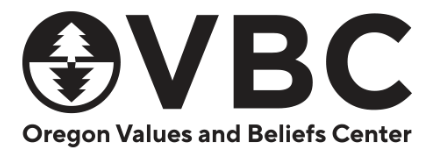 Oregon Values & Beliefs Center Online SurveyJuly, 2021; N=1,464How to Read Crosstables: In the example chart (left), rows represent the three possible response options to the question “All in all, do you think things are headed in the right direction, or are things pretty much on the wrong track?” The three response options are: “right direction,” “wrong track,” and “don’t know.” The amounts in each response category sum to the amount in the “total” row at the top of the table.  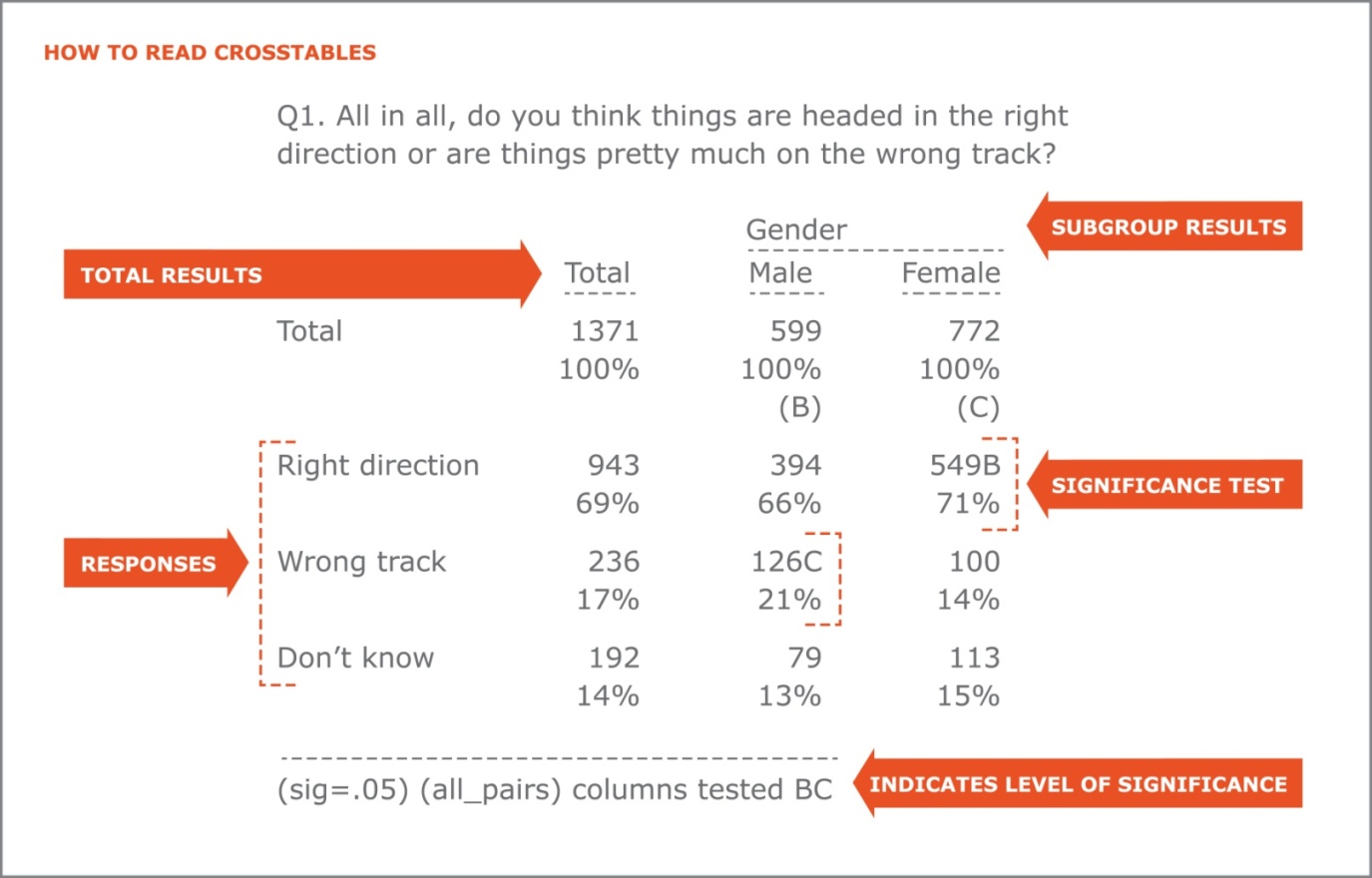 The first column, or banner, is the “Total” column. It reflects the overall results. The next two columns reflect the results of a subgroup, “Gender.” The gender subgroup is composed of Males and Females, each with their own column. Both gender groups are assigned a letter (Male=B, Female=C). These two columns show how males’ attitudes compare to females’ attitudes. As shown in the chart, 69% of the full sample thinks things are headed in the right direction. Looking at the gender subgroup, 71% of women think things are headed in the right direction, compared to 66% of men.  Statistically Significant Differences: If a pair of cells has a difference which is statistically significant, the larger of the two cells is flagged with the letter of the opposite column. The test shows the difference in females’ attitudes about things being headed in the right direction is statistically significantly different than those of males’, which is signified by a “B” (the letter given to Males) next to females’ results for “right direction.” The footnote indicates the level of significance (sig=.05).  This level of significance means that 5% of the time, the difference between how the two groups feel about the direction is due to random chance, while 95% of the time the difference is meaningful. Statement of Limitations: Any sampling of opinions or attitudes is subject to a margin of error, which represents the difference between a sample of a given population and the total population. The margin of error is a statistic expressing the amount of random sampling error in a survey's results and differs by sample size, as reflected in the table below.Margin of Error Based on Sample SizeOVBC Monthly Survey - July 2021: July 9-14, 2021Q1. Thinking about the next ten years, how likely is it that Oregon will experience reduced water quality?                                  Area                           -------------------   Gender                                                          Party                       Education                                  Willa- Rest  -----------                 Age                  Ethnicity  -----------------  Own/Rent   -----------------                           Tri    mette  Of          Fe-   ----------------------------------- -----------             Ind/  ----------- H.S.  Some  Coll                     Total County Valley State Male  male  18-29 30-44 45-54 55-64 65-74  75+  White BlPOC  Dem   Rep  Other  Own  Rent  Or <  Coll  Grad+                     ----- ------ ------ ----- ----- ----- ----- ----- ----- ----- ----- ----- ----- ----- ----- ----- ----- ----- ----- ----- ----- -----Total Answering       1464    644    410   410   707   714   290   385   252   256   207    74  1288   176   586   325   447   735   534   531   531   401                       100%   100%   100%  100%  100%  100%  100%  100%  100%  100%  100%  100%  100%  100%  100%  100%  100%  100%  100%  100%  100%  100%                              (B)    (C)   (D)   (E)   (F)   (G)   (H)   (I)   (J)   (K)   (L)   (M)   (N)   (O)   (P)   (Q)   (R)   (S)   (T)   (U)   (V)Very/Somewhat         1012    440    282   291   470   512   188   258   186   176   148    56   905N  107   464PQ 193   286   510   383   333   382T  298T                        69%    68%    69%   71%   66%   72%   65%   67%   74%   69%   71%   76%   70%   61%   79%   59%   64%   69%   72%   63%   72%   74%  Very likely          451    194    128   128   182   253E   75   100   102GHJ 78    72GH  22   401    49   232PQ  67   126P  240   165   132   170T  149T                        31%    30%    31%   31%   26%   35%   26%   26%   41%   31%   35%   30%   31%   28%   40%   21%   28%   33%   31%   25%   32%   37%  Somewhat likely      562    246    153   163   288   259   113   158    84    97    76    34I  504    58   233   127   160   270   217   201   212   149                        38%    38%    37%   40%   41%   36%   39%   41%   33%   38%   37%   46%   39%   33%   40%   39%   36%   37%   41%   38%   40%   37%Not very/Not at all    352    157    108    86   201F  141    83I  100I   42    62    50    14   297    54M   94   106O  128O  177   118   155UV 118    79                        24%    24%    26%   21%   28%   20%   29%   26%   17%   24%   24%   19%   23%   31%   16%   33%   29%   24%   22%   29%   22%   20%  Not very likely      273    130D    82    61   146   118    65I   77I   30    54I   37    10   232    41M   82    76O  100O  139    89   121V   92    60                        19%    20%    20%   15%   21%   16%   22%   20%   12%   21%   18%   13%   18%   23%   14%   23%   22%   19%   17%   23%   17%   15%  Not likely at all     79     27     26    26    55F   23    18    24    12     8    13     4    66    13    12    30O   27O   39    29    33    26    19                         5%     4%     6%    6%    8%    3%    6%    6%    5%    3%    6%    6%    5%    7%    2%    9%    6%    5%    5%    6%    5%    5%Don't know             100     48     20    32    36    61E   19    26    24    18     9     3    86    14    27    26    33    48    33    44    31    25                         7%     7%     5%    8%    5%    9%    7%    7%    9%    7%    5%    5%    7%    8%    5%    8%    7%    7%    6%    8%    6%    6%---------------------------------(sig=.05) (all_pairs) columns tested BCD, EF, GHIJKL, MN, OPQ, RS, TUVOVBC Monthly Survey - July 2021: July 9-14, 2021Q1. Thinking about the next ten years, how likely is it that Oregon will experience reduced water quality?                              Have                           Ideology          Ideology      -- Area Description ---                           School Aged      Income       --- Economic ---- ---- Social -----             Rural                             Children  -----------------             Con-              Con-              To                           -----------       $50K- $100K Lib-  Mod-  serv- Lib-  Mod-  serv-       Sub-  Sub-                     Total  Yes   No   <$50K $100K Or >  eral  erate ative eral  erate ative Urban urban urban Rural                     ----- ----- ----- ----- ----- ----- ----- ----- ----- ----- ----- ----- ----- ----- ----- -----Total Answering       1464   354  1110   750   422   282   560   480   424   701   426   337   392   571   178   323                       100%  100%  100%  100%  100%  100%  100%  100%  100%  100%  100%  100%  100%  100%  100%  100%                             (B)   (C)   (D)   (E)   (F)   (G)   (H)   (I)   (J)   (K)   (L)   (M)   (N)   (O)   (P)Very/Somewhat         1012   241   771   502   308   197   448HI 324I  240   548KL 275L  190   282   389   130   212                        69%   68%   69%   67%   73%   70%   80%   67%   57%   78%   65%   56%   72%   68%   73%   66%  Very likely          451    93   357   217   132    98   229HI 127    95   275KL 104    71   131   170    61    89                        31%   26%   32%   29%   31%   35%   41%   26%   22%   39%   25%   21%   33%   30%   34%   28%  Somewhat likely      562   148   414   285   176    99   219   197   145   273   171   118   151   219    69   123                        38%   42%   37%   38%   42%   35%   39%   41%   34%   39%   40%   35%   39%   38%   39%   38%Not very/Not at all    352    90   262   190    93    66    82   117G  153GH 116   117J  119JK  80   147    37    87                        24%   25%   24%   25%   22%   23%   15%   24%   36%   17%   28%   35%   20%   26%   21%   27%  Not very likely      273    68   205   155    71    46    67    96G  110G   92    92J   89J   58   119M   29    67                        19%   19%   18%   21%   17%   16%   12%   20%   26%   13%   22%   26%   15%   21%   16%   21%  Not likely at all     79    22    57    35    22    20    15    21    43GH  24    26    30J   22    28     8    21                         5%    6%    5%    5%    5%    7%    3%    4%   10%    3%    6%    9%    6%    5%    4%    6%Don't know             100    23    77    58    22    19    29    40    31    38    33    29    30    35    11    24                         7%    6%    7%    8%    5%    7%    5%    8%    7%    5%    8%    9%    8%    6%    6%    7%---------------------------------(sig=.05) (all_pairs) columns tested BC, DEF, GHI, JKL, MNOPOVBC Monthly Survey - July 2021: July 9-14, 2021Q2. Thinking about the next ten years, how likely is it that Oregon will experience loss of animal habitat?                                  Area                           -------------------   Gender                                                          Party                       Education                                  Willa- Rest  -----------                 Age                  Ethnicity  -----------------  Own/Rent   -----------------                           Tri    mette  Of          Fe-   ----------------------------------- -----------             Ind/  ----------- H.S.  Some  Coll                     Total County Valley State Male  male  18-29 30-44 45-54 55-64 65-74  75+  White BlPOC  Dem   Rep  Other  Own  Rent  Or <  Coll  Grad+                     ----- ------ ------ ----- ----- ----- ----- ----- ----- ----- ----- ----- ----- ----- ----- ----- ----- ----- ----- ----- ----- -----Total Answering       1464    644    410   410   707   714   290   385   252   256   207    74  1288   176   586   325   447   735   534   531   531   401                       100%   100%   100%  100%  100%  100%  100%  100%  100%  100%  100%  100%  100%  100%  100%  100%  100%  100%  100%  100%  100%  100%                              (B)    (C)   (D)   (E)   (F)   (G)   (H)   (I)   (J)   (K)   (L)   (M)   (N)   (O)   (P)   (Q)   (R)   (S)   (T)   (U)   (V)Very/Somewhat         1168    542CD  319   308   535   601E  219   305   216G  203   164    60  1033   135   539PQ 208   345P  589   435   400   419   349TU                        80%    84%    78%   75%   76%   84%   76%   79%   86%   79%   79%   82%   80%   77%   92%   64%   77%   80%   81%   75%   79%   87%  Very likely          705    332D   194   179   301   378E  117   176   140G  125   108G   39G  630    75   357PQ 108   208P  370   247   208   260T  237TU                        48%    52%    47%   44%   43%   53%   40%   46%   56%   49%   52%   53%   49%   43%   61%   33%   47%   50%   46%   39%   49%   59%  Somewhat likely      463    210    125   129   235   223   103K  129    77    78    56    21   404    60   182   101   137   219   188   192V  160   112                        32%    33%    30%   31%   33%   31%   35%   33%   30%   30%   27%   29%   31%   34%   31%   31%   31%   30%   35%   36%   30%   28%Not very/Not at all    237     83     74B   81B  147F   81    58I   68    28    39    35     9   206    32    36    95OQ  88O  117    85   104V   91V   42                        16%    13%    18%   20%   21%   11%   20%   18%   11%   15%   17%   13%   16%   18%    6%   29%   20%   16%   16%   20%   17%   11%  Not very likely      189     69     58    62B  119F   62    44I   50    21    36    29     9   165    23    28    76OQ  68O   93    68    79V   74V   35                        13%    11%    14%   15%   17%    9%   15%   13%    8%   14%   14%   12%   13%   13%    5%   23%   15%   13%   13%   15%   14%    9%  Not likely at all     49     14     16    19B   29    18    14J   18J    7     3     6     0    40     8     8    19O   20O   23    17    25V   17     7                         3%     2%     4%    5%    4%    3%    5%    5%    3%    1%    3%    1%    3%    5%    1%    6%    4%    3%    3%    5%    3%    2%Don't know              58     20     17    21    24    32    13    12     8    14     9     4    49     9    11    22OQ  14    30    14    27    21    10                         4%     3%     4%    5%    3%    4%    4%    3%    3%    5%    4%    6%    4%    5%    2%    7%    3%    4%    3%    5%    4%    2%---------------------------------(sig=.05) (all_pairs) columns tested BCD, EF, GHIJKL, MN, OPQ, RS, TUVOVBC Monthly Survey - July 2021: July 9-14, 2021Q2. Thinking about the next ten years, how likely is it that Oregon will experience loss of animal habitat?                              Have                           Ideology          Ideology      -- Area Description ---                           School Aged      Income       --- Economic ---- ---- Social -----             Rural                             Children  -----------------             Con-              Con-              To                           -----------       $50K- $100K Lib-  Mod-  serv- Lib-  Mod-  serv-       Sub-  Sub-                     Total  Yes   No   <$50K $100K Or >  eral  erate ative eral  erate ative Urban urban urban Rural                     ----- ----- ----- ----- ----- ----- ----- ----- ----- ----- ----- ----- ----- ----- ----- -----Total Answering       1464   354  1110   750   422   282   560   480   424   701   426   337   392   571   178   323                       100%  100%  100%  100%  100%  100%  100%  100%  100%  100%  100%  100%  100%  100%  100%  100%                             (B)   (C)   (D)   (E)   (F)   (G)   (H)   (I)   (J)   (K)   (L)   (M)   (N)   (O)   (P)Very/Somewhat         1168   282   886   583   357D  222   512HI 387I  269   639KL 321L  208   320P  469P  147P  233                        80%   80%   80%   78%   85%   79%   92%   81%   64%   91%   75%   62%   82%   82%   82%   72%  Very likely          705   157   548   336   216   150D  361HI 211I  133   459KL 153L   94   197P  288P   91P  130                        48%   44%   49%   45%   51%   53%   65%   44%   31%   65%   36%   28%   50%   50%   51%   40%  Somewhat likely      463   125   338   247F  141F   72   151   176G  136   181   168J  114J  123   182    56   103                        32%   35%   30%   33%   33%   26%   27%   37%   32%   26%   40%   34%   31%   32%   31%   32%Not very/Not at all    237    63   174   129    55    52    38    75G  124GH  52    85J  101JK  56    82    27    72MN                        16%   18%   16%   17%   13%   19%    7%   16%   29%    7%   20%   30%   14%   14%   15%   22%  Not very likely      189    49   140   100    47    41    29    62G   98GH  42    67J   80JK  40    70    18    59MNO                        13%   14%   13%   13%   11%   15%    5%   13%   23%    6%   16%   24%   10%   12%   10%   18%  Not likely at all     49    14    34    29     8    11    10    13    26GH  10    18J   21J   16    12     8    13                         3%    4%    3%    4%    2%    4%    2%    3%    6%    1%    4%    6%    4%    2%    5%    4%Don't know              58     9    50    38    10     8     9    19G   31G   10    20J   29J   16    19     5    18                         4%    2%    4%    5%    2%    3%    2%    4%    7%    1%    5%    9%    4%    3%    3%    6%---------------------------------(sig=.05) (all_pairs) columns tested BC, DEF, GHI, JKL, MNOPOVBC Monthly Survey - July 2021: July 9-14, 2021Q3. Thinking about the next ten years, how likely is it that Oregon will experience increased number of wildfires?                                  Area                           -------------------   Gender                                                          Party                       Education                                  Willa- Rest  -----------                 Age                  Ethnicity  -----------------  Own/Rent   -----------------                           Tri    mette  Of          Fe-   ----------------------------------- -----------             Ind/  ----------- H.S.  Some  Coll                     Total County Valley State Male  male  18-29 30-44 45-54 55-64 65-74  75+  White BlPOC  Dem   Rep  Other  Own  Rent  Or <  Coll  Grad+                     ----- ------ ------ ----- ----- ----- ----- ----- ----- ----- ----- ----- ----- ----- ----- ----- ----- ----- ----- ----- ----- -----Total Answering       1464    644    410   410   707   714   290   385   252   256   207    74  1288   176   586   325   447   735   534   531   531   401                       100%   100%   100%  100%  100%  100%  100%  100%  100%  100%  100%  100%  100%  100%  100%  100%  100%  100%  100%  100%  100%  100%                              (B)    (C)   (D)   (E)   (F)   (G)   (H)   (I)   (J)   (K)   (L)   (M)   (N)   (O)   (P)   (Q)   (R)   (S)   (T)   (U)   (V)Very/Somewhat         1316    598CD  361   357   625   652   252   346   234   230   186    68  1166N  150   562PQ 278   386   665   483   463   483   370T                        90%    93%    88%   87%   88%   91%   87%   90%   93%   90%   89%   93%   90%   85%   96%   85%   86%   91%   90%   87%   91%   92%  Very likely          930    422    258   249   413   484E  186   234   175   165   128    42   823   107   458PQ 157   263P  467   336   307   343   280T                        64%    66%    63%   61%   58%   68%   64%   61%   70%   64%   62%   58%   64%   61%   78%   48%   59%   64%   63%   58%   65%   70%  Somewhat likely      386    175    103   108   212F  168    66   112    59    66    58    26GI 343    43   105   121OQ 123O  198   147   156V  140    90                        26%    27%    25%   26%   30%   24%   23%   29%   23%   26%   28%   35%   27%   24%   18%   37%   27%   27%   27%   29%   26%   22%Not very/Not at all     98     31     33    34B   57    38    36HIJ 26     9     9    15     3    79    19M   14    33O   45O   47    34    46V   33    19                         7%     5%     8%    8%    8%    5%   12%L   7%    4%    4%    7%    4%    6%   11%    2%   10%   10%    6%    6%    9%    6%    5%  Not very likely       78     24     27    27    49F   28    28IJ  20     7     7    13     3    64    15M   12    27O   35O   40    24    39    22    17                         5%     4%     7%    7%    7%    4%   10%    5%    3%    3%    6%    4%    5%    8%    2%    8%    8%    5%    5%    7%    4%    4%  Not likely at all     20      7      5     8     8    10     7     6     2     2     2     -    15     5     2     7O   10O    7    10     7    11     2                         1%     1%     1%    2%    1%    1%    3%    2%    1%    1%    1%          1%    3%    *     2%    2%    1%    2%    1%    2%    1%Don't know              50     16     16    19    25    24     3    13     9    17G    6     3    44     6     9    14O   17O   23    17    23    15    12                         3%     2%     4%    5%    3%    3%    1%    3%    4%    7%    3%    4%    3%    4%    2%    4%    4%    3%    3%    4%    3%    3%---------------------------------(sig=.05) (all_pairs) columns tested BCD, EF, GHIJKL, MN, OPQ, RS, TUVNote: Percentage less than 0.5 printed as *.OVBC Monthly Survey - July 2021: July 9-14, 2021Q3. Thinking about the next ten years, how likely is it that Oregon will experience increased number of wildfires?                              Have                           Ideology          Ideology      -- Area Description ---                           School Aged      Income       --- Economic ---- ---- Social -----             Rural                             Children  -----------------             Con-              Con-              To                           -----------       $50K- $100K Lib-  Mod-  serv- Lib-  Mod-  serv-       Sub-  Sub-                     Total  Yes   No   <$50K $100K Or >  eral  erate ative eral  erate ative Urban urban urban Rural                     ----- ----- ----- ----- ----- ----- ----- ----- ----- ----- ----- ----- ----- ----- ----- -----Total Answering       1464   354  1110   750   422   282   560   480   424   701   426   337   392   571   178   323                       100%  100%  100%  100%  100%  100%  100%  100%  100%  100%  100%  100%  100%  100%  100%  100%                             (B)   (C)   (D)   (E)   (F)   (G)   (H)   (I)   (J)   (K)   (L)   (M)   (N)   (O)   (P)Very/Somewhat         1316   308  1008   659   392D  257   534HI 431I  351   667KL 374L  276   353   520   159   284                        90%   87%   91%   88%   93%   91%   95%   90%   83%   95%   88%   82%   90%   91%   89%   88%  Very likely          930   215   715   459   283   183   437HI 297I  196   543KL 241L  146   249   378P  122P  182                        64%   61%   64%   61%   67%   65%   78%   62%   46%   77%   57%   43%   64%   66%   68%   56%  Somewhat likely      386    93   293   200   109    74    97   134G  155GH 124   132J  130J  104   143    37   102O                        26%   26%   26%   27%   26%   26%   17%   28%   37%   18%   31%   38%   27%   25%   21%   32%Not very/Not at all     98    34C   64    58    22    18    19    28    50GH  27    31J   40J   28    30    15    25                         7%   10%    6%    8%    5%    6%    3%    6%   12%    4%    7%   12%    7%    5%    8%    8%  Not very likely       78    25    53    45    18    15    17    22    39GH  25    24    30J   23    22    13    19                         5%    7%    5%    6%    4%    5%    3%    5%    9%    4%    6%    9%    6%    4%    7%    6%  Not likely at all     20     9    11    13     4     2     3     6    11G    2     8J   10J    5     8     2     5                         1%    2%    1%    2%    1%    1%    *     1%    3%    *     2%    3%    1%    1%    1%    2%Don't know              50    12    38    33E    8     7     7    21G   22G    7    21J   22J   10    20     5    15                         3%    3%    3%    4%    2%    3%    1%    4%    5%    1%    5%    7%    3%    4%    3%    5%---------------------------------(sig=.05) (all_pairs) columns tested BC, DEF, GHI, JKL, MNOPNote: Percentage less than 0.5 printed as *.OVBC Monthly Survey - July 2021: July 9-14, 2021Q4. Thinking about the next ten years, how likely is it that Oregon will experience crop failure and pasture losses?                                  Area                           -------------------   Gender                                                          Party                       Education                                  Willa- Rest  -----------                 Age                  Ethnicity  -----------------  Own/Rent   -----------------                           Tri    mette  Of          Fe-   ----------------------------------- -----------             Ind/  ----------- H.S.  Some  Coll                     Total County Valley State Male  male  18-29 30-44 45-54 55-64 65-74  75+  White BlPOC  Dem   Rep  Other  Own  Rent  Or <  Coll  Grad+                     ----- ------ ------ ----- ----- ----- ----- ----- ----- ----- ----- ----- ----- ----- ----- ----- ----- ----- ----- ----- ----- -----Total Answering       1464    644    410   410   707   714   290   385   252   256   207    74  1288   176   586   325   447   735   534   531   531   401                       100%   100%   100%  100%  100%  100%  100%  100%  100%  100%  100%  100%  100%  100%  100%  100%  100%  100%  100%  100%  100%  100%                              (B)    (C)   (D)   (E)   (F)   (G)   (H)   (I)   (J)   (K)   (L)   (M)   (N)   (O)   (P)   (Q)   (R)   (S)   (T)   (U)   (V)Very/Somewhat         1106    505D   303   298   495   577E  193   279   208GH 198G  166GH  62GH 986N  120   506PQ 216   323   575   399   358   414T  334TU                        76%    78%    74%   73%   70%   81%   66%   73%   83%   77%   80%   85%   77%   68%   86%   66%   72%   78%   75%   67%   78%   83%  Very likely          545    249    148   147   223   304E   84   136   103G  104G   87G   31G  495N   50   283PQ  84   154P  302S  184   146   209T  190TU                        37%    39%    36%   36%   32%   43%   29%   35%   41%   41%   42%   42%   38%   28%   48%   26%   34%   41%   35%   27%   39%   47%  Somewhat likely      562    256    155   151   272   273   109   143   105    94    79    32   491    70   223   132   169   273   215   212   205   144                        38%    40%    38%   37%   38%   38%   38%   37%   42%   37%   38%   43%   38%   40%   38%   40%   38%   37%   40%   40%   39%   36%Not very/Not at all    259    102     80    77   164F   89    79IJK 78IL  29    39L   30L    4   217    42M   56    80O   95O  119   101   125UV  87V   47                        18%    16%    20%   19%   23%   12%   27%L  20%   11%   15%   14%    6%   17%   24%   10%   25%   21%   16%   19%   24%   16%   12%  Not very likely      203     85     66    52   130F   68    60IJK 63IL  18    32    25     4   170    33M   53    57O   72O   95    75    95UV  67    40                        14%    13%    16%   13%   18%   10%   21%L  16%    7%   12%   12%    6%   13%   19%    9%   17%   16%   13%   14%   18%   13%   10%  Not likely at all     57     17     14    25B   34    20    19JKL 15    11     7     5     -    47    10     3    24O   23O   23    26    30V   20     7                         4%     3%     4%    6%    5%    3%    7%    4%    4%    3%    2%          4%    6%    *     7%    5%    3%    5%    6%    4%    2%Don't know              99     37     27    35    48    49    18    28    15    20    12     7    85    13    24    29O   29    42    34    48V   31    19                         7%     6%     7%    9%    7%    7%    6%    7%    6%    8%    6%    9%    7%    8%    4%    9%    7%    6%    6%    9%    6%    5%---------------------------------(sig=.05) (all_pairs) columns tested BCD, EF, GHIJKL, MN, OPQ, RS, TUVNote: Percentage less than 0.5 printed as *.OVBC Monthly Survey - July 2021: July 9-14, 2021Q4. Thinking about the next ten years, how likely is it that Oregon will experience crop failure and pasture losses?                              Have                           Ideology          Ideology      -- Area Description ---                           School Aged      Income       --- Economic ---- ---- Social -----             Rural                             Children  -----------------             Con-              Con-              To                           -----------       $50K- $100K Lib-  Mod-  serv- Lib-  Mod-  serv-       Sub-  Sub-                     Total  Yes   No   <$50K $100K Or >  eral  erate ative eral  erate ative Urban urban urban Rural                     ----- ----- ----- ----- ----- ----- ----- ----- ----- ----- ----- ----- ----- ----- ----- -----Total Answering       1464   354  1110   750   422   282   560   480   424   701   426   337   392   571   178   323                       100%  100%  100%  100%  100%  100%  100%  100%  100%  100%  100%  100%  100%  100%  100%  100%                             (B)   (C)   (D)   (E)   (F)   (G)   (H)   (I)   (J)   (K)   (L)   (M)   (N)   (O)   (P)Very/Somewhat         1106   262   845   547   334D  218   485HI 353I  268   597KL 302L  208   287   450P  140   229                        76%   74%   76%   73%   79%   77%   87%   74%   63%   85%   71%   62%   73%   79%   79%   71%  Very likely          545   120   425   263   164   117   286HI 154I  104   348KL 127L   70   155   221    59   110                        37%   34%   38%   35%   39%   41%   51%   32%   25%   50%   30%   21%   40%   39%   33%   34%  Somewhat likely      562   142   420   284   171   102   199   199   163   249   175   138   132   229    81M  119                        38%   40%   38%   38%   40%   36%   36%   41%   39%   35%   41%   41%   34%   40%   46%   37%Not very/Not at all    259    76   183   145    66    47    57    87G  115GH  77    93J   90J   76    89    28    66                        18%   22%   16%   19%   16%   17%   10%   18%   27%   11%   22%   27%   19%   16%   16%   20%  Not very likely      203    66C  137   106    53    41    45    71G   86G   67    71J   65J   51    79    25    48                        14%   19%   12%   14%   13%   15%    8%   15%   20%   10%   17%   19%   13%   14%   14%   15%  Not likely at all     57    10    47    38F   12     5    12    16    29GH  10    22J   24J   26NO  10     3    18NO                         4%    3%    4%    5%    3%    2%    2%    3%    7%    1%    5%    7%    7%    2%    1%    6%Don't know              99    16    82    58    22    17    18    40G   41G   28    31J   40J   29    31    10    28                         7%    5%    7%    8%    5%    6%    3%    8%   10%    4%    7%   12%    7%    5%    6%    9%---------------------------------(sig=.05) (all_pairs) columns tested BC, DEF, GHI, JKL, MNOPOVBC Monthly Survey - July 2021: July 9-14, 2021Q5. Thinking about the next ten years, how likely is it that Oregon will experience hotter summers?                                  Area                           -------------------   Gender                                                          Party                       Education                                  Willa- Rest  -----------                 Age                  Ethnicity  -----------------  Own/Rent   -----------------                           Tri    mette  Of          Fe-   ----------------------------------- -----------             Ind/  ----------- H.S.  Some  Coll                     Total County Valley State Male  male  18-29 30-44 45-54 55-64 65-74  75+  White BlPOC  Dem   Rep  Other  Own  Rent  Or <  Coll  Grad+                     ----- ------ ------ ----- ----- ----- ----- ----- ----- ----- ----- ----- ----- ----- ----- ----- ----- ----- ----- ----- ----- -----Total Answering       1464    644    410   410   707   714   290   385   252   256   207    74  1288   176   586   325   447   735   534   531   531   401                       100%   100%   100%  100%  100%  100%  100%  100%  100%  100%  100%  100%  100%  100%  100%  100%  100%  100%  100%  100%  100%  100%                              (B)    (C)   (D)   (E)   (F)   (G)   (H)   (I)   (J)   (K)   (L)   (M)   (N)   (O)   (P)   (Q)   (R)   (S)   (T)   (U)   (V)Very/Somewhat         1288    583D   358   348   604   642E  269JK 340   226   216   173    65  1141N  147   568PQ 248   380P  628   485R  469   458   361                        88%    90%    87%   85%   85%   90%   93%   88%   90%   84%   84%   88%   89%   84%   97%   76%   85%   85%   91%   88%   86%   90%  Very likely          903    413    241   249   393   481E  206HJ 229   164K  146   114    45   796   107   466PQ 123   248P  429   343   318   319   265                        62%    64%    59%   61%   56%   67%   71%K  60%   65%   57%   55%   61%   62%   61%   80%   38%   55%   58%   64%   60%   60%   66%  Somewhat likely      385    170    117    98   211F  161    63   111    62    70    60    20   345    40   102   125OQ 133O  199   142   151   139    96                        26%    26%    29%   24%   30%   23%   22%   29%   25%   27%   29%   27%   27%   23%   17%   39%   30%   27%   27%   28%   26%   24%Not very/Not at all    119     41     37    42B   73F   47    17    31    15    26    24G    7    97    22M   10    56OQ  47O   74S   35    36    59TV  25                         8%     6%     9%   10%   10%    7%    6%    8%    6%   10%   11%   10%    8%   13%    2%   17%   11%   10%    7%    7%   11%    6%  Not very likely      101     31     32    38B   64F   38    12    26    11    23G   22GI   7    85    17     9    49OQ  39O   64S   27    30    52TV  20                         7%     5%     8%    9%    9%    5%    4%    7%    4%    9%   10%    9%    7%    9%    2%   15%    9%    9%    5%    6%   10%    5%  Not likely at all     18     10      5     4     9    10     5     5     4     2     2     1    13     6M    1     8O    8O   10     8     6     8     5                         1%     1%     1%    1%    1%    1%    2%    1%    2%    1%    1%    1%    1%    3%    *     2%    2%    1%    1%    1%    1%    1%Don't know              56     21     15    20    30    25     5    14    11    15G   10G    1    50     6     8    21O   20O   33    15    27    14    15                         4%     3%     4%    5%    4%    3%    2%    4%    4%    6%    5%    2%    4%    4%    1%    6%    4%    4%    3%    5%    3%    4%---------------------------------(sig=.05) (all_pairs) columns tested BCD, EF, GHIJKL, MN, OPQ, RS, TUVNote: Percentage less than 0.5 printed as *.OVBC Monthly Survey - July 2021: July 9-14, 2021Q5. Thinking about the next ten years, how likely is it that Oregon will experience hotter summers?                              Have                           Ideology          Ideology      -- Area Description ---                           School Aged      Income       --- Economic ---- ---- Social -----             Rural                             Children  -----------------             Con-              Con-              To                           -----------       $50K- $100K Lib-  Mod-  serv- Lib-  Mod-  serv-       Sub-  Sub-                     Total  Yes   No   <$50K $100K Or >  eral  erate ative eral  erate ative Urban urban urban Rural                     ----- ----- ----- ----- ----- ----- ----- ----- ----- ----- ----- ----- ----- ----- ----- -----Total Answering       1464   354  1110   750   422   282   560   480   424   701   426   337   392   571   178   323                       100%  100%  100%  100%  100%  100%  100%  100%  100%  100%  100%  100%  100%  100%  100%  100%                             (B)   (C)   (D)   (E)   (F)   (G)   (H)   (I)   (J)   (K)   (L)   (M)   (N)   (O)   (P)Very/Somewhat         1288   310   978   666   366   250   547HI 424I  317   680KL 359L  250   356P  507P  158   268                        88%   88%   88%   89%   87%   89%   98%   88%   75%   97%   84%   74%   91%   89%   89%   83%  Very likely          903   203   700   457   274   167   461HI 278I  164   561KL 225L  118   251P  361P  116P  175                        62%   57%   63%   61%   65%   59%   82%   58%   39%   80%   53%   35%   64%   63%   65%   54%  Somewhat likely      385   107   278   209E   92    83E   86   145G  153G  119   134J  132JK 105   145    42    93                        26%   30%   25%   28%   22%   30%   15%   30%   36%   17%   31%   39%   27%   25%   24%   29%Not very/Not at all    119    29    90    52    43    23     6    36G   77GH  15    42J   62JK  25    43    13    39MN                         8%    8%    8%    7%   10%    8%    1%    8%   18%    2%   10%   18%    6%    8%    7%   12%  Not very likely      101    19    82    44    37    19     5    32G   65GH  14    36J   50JK  21    38     9    33M                         7%    5%    7%    6%    9%    7%    1%    7%   15%    2%    9%   15%    5%    7%    5%   10%  Not likely at all     18    10C    9     8     6     4     1     5    12G    0     6J   12J    4     5     4     6                         1%    3%    1%    1%    1%    1%    *     1%    3%    *     1%    3%    1%    1%    2%    2%Don't know              56    15    41    33    13     9     6    20G   30G    6    24J   25J   12    21     8    16                         4%    4%    4%    4%    3%    3%    1%    4%    7%    1%    6%    8%    3%    4%    4%    5%---------------------------------(sig=.05) (all_pairs) columns tested BC, DEF, GHI, JKL, MNOPNote: Percentage less than 0.5 printed as *.OVBC Monthly Survey - July 2021: July 9-14, 2021Q6. Thinking about the next ten years, how likely is it that Oregon will experience reduced outdoor recreation opportunities?                                  Area                           -------------------   Gender                                                          Party                       Education                                  Willa- Rest  -----------                 Age                  Ethnicity  -----------------  Own/Rent   -----------------                           Tri    mette  Of          Fe-   ----------------------------------- -----------             Ind/  ----------- H.S.  Some  Coll                     Total County Valley State Male  male  18-29 30-44 45-54 55-64 65-74  75+  White BlPOC  Dem   Rep  Other  Own  Rent  Or <  Coll  Grad+                     ----- ------ ------ ----- ----- ----- ----- ----- ----- ----- ----- ----- ----- ----- ----- ----- ----- ----- ----- ----- ----- -----Total Answering       1464    644    410   410   707   714   290   385   252   256   207    74  1288   176   586   325   447   735   534   531   531   401                       100%   100%   100%  100%  100%  100%  100%  100%  100%  100%  100%  100%  100%  100%  100%  100%  100%  100%  100%  100%  100%  100%                              (B)    (C)   (D)   (E)   (F)   (G)   (H)   (I)   (J)   (K)   (L)   (M)   (N)   (O)   (P)   (Q)   (R)   (S)   (T)   (U)   (V)Very/Somewhat          925    402    271   251   425   473E  152   244G  169G  165G  141G   54G  820   104   440PQ 168   266   488   330   299   336T  290TU                        63%    62%    66%   61%   60%   66%   52%   64%   67%   64%   68%   73%   64%   59%   75%   52%   59%   66%   62%   56%   63%   72%  Very likely          426    186    115   125   179   233E   64   100    89GH  82G   68G   23   379    47   217PQ  77   111   242S  134   120   162T  144T                        29%    29%    28%   30%   25%   33%   22%   26%   35%   32%   33%   31%   29%   27%   37%   24%   25%   33%   25%   23%   31%   36%  Somewhat likely      498    216    157D  126   246   240    87   144    80    83    73    31G  442    57   223P   91   155   246   196   178   174   146                        34%    34%    38%   31%   35%   34%   30%   37%   32%   32%   35%   42%   34%   32%   38%   28%   35%   33%   37%   34%   33%   36%Not very/Not at all    467    212    119   136   251F  204   121HI 125    68    76    59    17   406    61   131   133O  163O  211   184   198V  173V   96                        32%    33%    29%   33%   35%   29%   42%JK 33%   27%   29%   29%   24%   31%   35%   22%   41%   36%   29%   34%   37%   33%   24%                                                              L  Not very likely      329    159     88    83   171   149    89HIK 84    37    58    45    16   286    43   100    87O  112O  155   130   132V  123    74                        22%    25%    21%   20%   24%   21%   31%   22%   15%   23%   22%   22%   22%   24%   17%   27%   25%   21%   24%   25%   23%   19%  Not likely at all    138     53     32    53BC  79F   55    32L   41L   31L   18    15     1   119    18    32    46O   51O   56    54    66V   51V   21                         9%     8%     8%   13%   11%    8%   11%   11%   12%    7%    7%    2%    9%   11%    5%   14%   11%    8%   10%   12%   10%    5%Don't know              72     30     19    24    32    37    18    15    14    16     7     2    62    10    15    24O   19    36    20    35    22    16                         5%     5%     5%    6%    4%    5%    6%    4%    6%    6%    3%    3%    5%    6%    3%    7%    4%    5%    4%    7%    4%    4%---------------------------------(sig=.05) (all_pairs) columns tested BCD, EF, GHIJKL, MN, OPQ, RS, TUVOVBC Monthly Survey - July 2021: July 9-14, 2021Q6. Thinking about the next ten years, how likely is it that Oregon will experience reduced outdoor recreation opportunities?                              Have                           Ideology          Ideology      -- Area Description ---                           School Aged      Income       --- Economic ---- ---- Social -----             Rural                             Children  -----------------             Con-              Con-              To                           -----------       $50K- $100K Lib-  Mod-  serv- Lib-  Mod-  serv-       Sub-  Sub-                     Total  Yes   No   <$50K $100K Or >  eral  erate ative eral  erate ative Urban urban urban Rural                     ----- ----- ----- ----- ----- ----- ----- ----- ----- ----- ----- ----- ----- ----- ----- -----Total Answering       1464   354  1110   750   422   282   560   480   424   701   426   337   392   571   178   323                       100%  100%  100%  100%  100%  100%  100%  100%  100%  100%  100%  100%  100%  100%  100%  100%                             (B)   (C)   (D)   (E)   (F)   (G)   (H)   (I)   (J)   (K)   (L)   (M)   (N)   (O)   (P)Very/Somewhat          925   202   723B  458   271   190   421HI 286I  217   523KL 240L  162   249   366   119   191                        63%   57%   65%   61%   64%   67%   75%   60%   51%   75%   56%   48%   63%   64%   67%   59%  Very likely          426    76   350B  195   122   107DE 225HI 115    87   274KL  81    71   126   162    57    81                        29%   22%   32%   26%   29%   38%   40%   24%   20%   39%   19%   21%   32%   28%   32%   25%  Somewhat likely      498   126   373   263   149    83   196   171   130   249L  159L   90   123   204    62   110                        34%   35%   34%   35%   35%   29%   35%   36%   31%   35%   37%   27%   31%   36%   35%   34%Not very/Not at all    467   136C  331   248   134    82   124   166G  177GH 161   158J  148J  125   178    54   111                        32%   38%   30%   33%   32%   29%   22%   35%   42%   23%   37%   44%   32%   31%   30%   34%  Not very likely      329    96C  233   167   108    54    95   117G  117G  117   113J  100J   88   141    33    67                        22%   27%   21%   22%   26%   19%   17%   24%   28%   17%   26%   30%   22%   25%   19%   21%  Not likely at all    138    39    99    82E   26    27    29    49G   60G   44    45J   49J   37    37    20N   44N                         9%   11%    9%   11%    6%   10%    5%   10%   14%    6%   11%   14%    9%    6%   11%   14%Don't know              72    16    56    43    17    11    15    28G   30G   18    27J   27J   18    27     6    21                         5%    5%    5%    6%    4%    4%    3%    6%    7%    2%    6%    8%    5%    5%    3%    7%---------------------------------(sig=.05) (all_pairs) columns tested BC, DEF, GHI, JKL, MNOPOVBC Monthly Survey - July 2021: July 9-14, 2021Q7. Thinking about the next ten years, how likely is it that Oregon will experience increased severity of wildfires?                                  Area                           -------------------   Gender                                                          Party                       Education                                  Willa- Rest  -----------                 Age                  Ethnicity  -----------------  Own/Rent   -----------------                           Tri    mette  Of          Fe-   ----------------------------------- -----------             Ind/  ----------- H.S.  Some  Coll                     Total County Valley State Male  male  18-29 30-44 45-54 55-64 65-74  75+  White BlPOC  Dem   Rep  Other  Own  Rent  Or <  Coll  Grad+                     ----- ------ ------ ----- ----- ----- ----- ----- ----- ----- ----- ----- ----- ----- ----- ----- ----- ----- ----- ----- ----- -----Total Answering       1464    644    410   410   707   714   290   385   252   256   207    74  1288   176   586   325   447   735   534   531   531   401                       100%   100%   100%  100%  100%  100%  100%  100%  100%  100%  100%  100%  100%  100%  100%  100%  100%  100%  100%  100%  100%  100%                              (B)    (C)   (D)   (E)   (F)   (G)   (H)   (I)   (J)   (K)   (L)   (M)   (N)   (O)   (P)   (Q)   (R)   (S)   (T)   (U)   (V)Very/Somewhat         1299    594CD  353   352   614   648E  258   331   232H  226   184    68  1154N  145   554PQ 270   388   651   482   453   479T  367T                        89%    92%    86%   86%   87%   91%   89%   86%   92%   88%   88%   92%   90%   82%   95%   83%   87%   89%   90%   85%   90%   91%  Very likely          919    420    246   253   414   472E  188   231   167   159   128    48   812   107   449PQ 151   267P  465   329   311   332   276TU                        63%    65%    60%   62%   59%   66%   65%   60%   66%   62%   61%   65%   63%   61%   77%   46%   60%   63%   62%   59%   63%   69%  Somewhat likely      379    174    106    99   200   176    70   100    66    68    56    20   342    37   105   119OQ 121O  186   153   142   146    91                        26%    27%    26%   24%   28%   25%   24%   26%   26%   26%   27%   28%   27%   21%   18%   37%   27%   25%   29%   27%   28%   23%Not very/Not at all    111     31     40B   40B   71F   37    25I   44IJ   8    14    17I    4    89    22M   22    41O   39O   57    35    55V   36    20                         8%     5%    10%   10%   10%    5%    9%   11%    3%    6%    8%    5%    7%   13%    4%   13%    9%    8%    7%   10%    7%    5%  Not very likely       90     28     34B   28    59F   30    18I   36IJ   5    12    15I    4    75    16    17    36O   30O   50    26    44V   30    16                         6%     4%     8%    7%    8%    4%    6%    9%    2%    5%    7%    5%    6%    9%    3%   11%    7%    7%    5%    8%    6%    4%  Not likely at all     20      3      6    11B   11     8     7     8     3     2     1     -    14     6M    5     5     9     7    10    11     6     4                         1%     1%     1%    3%    2%    1%    2%    2%    1%    1%    1%          1%    4%    1%    1%    2%    1%    2%    2%    1%    1%Don't know              55     19     17    18    23    29     8    10    12    16H    7     2    46     9    10    15O   20O   27    16    23    17    15                         4%     3%     4%    4%    3%    4%    3%    3%    5%    6%    3%    3%    4%    5%    2%    5%    5%    4%    3%    4%    3%    4%---------------------------------(sig=.05) (all_pairs) columns tested BCD, EF, GHIJKL, MN, OPQ, RS, TUVOVBC Monthly Survey - July 2021: July 9-14, 2021Q7. Thinking about the next ten years, how likely is it that Oregon will experience increased severity of wildfires?                              Have                           Ideology          Ideology      -- Area Description ---                           School Aged      Income       --- Economic ---- ---- Social -----             Rural                             Children  -----------------             Con-              Con-              To                           -----------       $50K- $100K Lib-  Mod-  serv- Lib-  Mod-  serv-       Sub-  Sub-                     Total  Yes   No   <$50K $100K Or >  eral  erate ative eral  erate ative Urban urban urban Rural                     ----- ----- ----- ----- ----- ----- ----- ----- ----- ----- ----- ----- ----- ----- ----- -----Total Answering       1464   354  1110   750   422   282   560   480   424   701   426   337   392   571   178   323                       100%  100%  100%  100%  100%  100%  100%  100%  100%  100%  100%  100%  100%  100%  100%  100%                             (B)   (C)   (D)   (E)   (F)   (G)   (H)   (I)   (J)   (K)   (L)   (M)   (N)   (O)   (P)Very/Somewhat         1299   305   993   649   393DF 249   532HI 427I  339   669KL 365L  265   352   513   158   276                        89%   86%   89%   86%   93%   88%   95%   89%   80%   95%   86%   78%   90%   90%   89%   85%  Very likely          919   210   709   457   280   177   435HI 284I  201   537KL 239L  143   245   381P  107   186                        63%   59%   64%   61%   66%   63%   78%   59%   47%   77%   56%   42%   63%   67%   60%   57%  Somewhat likely      379    95   284   192   113    72    98   143G  139G  132   125J  122J  106   132    51    90                        26%   27%   26%   26%   27%   25%   17%   30%   33%   19%   29%   36%   27%   23%   29%   28%Not very/Not at all    111    36    74    67E   22    22    18    35G   58GH  23    40J   48J   30    35    17    29                         8%   10%    7%    9%    5%    8%    3%    7%   14%    3%    9%   14%    8%    6%   10%    9%  Not very likely       90    30    60    55E   15    20E   14    31G   46GH  19    33J   39J   25    30    12    23                         6%    8%    5%    7%    4%    7%    2%    6%   11%    3%    8%   11%    6%    5%    7%    7%  Not likely at all     20     6    14    12     7     2     4     4    12GH   4     7     9J    5     6     5     6                         1%    2%    1%    2%    2%    1%    1%    1%    3%    1%    2%    3%    1%    1%    3%    2%Don't know              55    12    42    35E    7    11    10    19    26G    9    21J   25J   11    22     3    18                         4%    4%    4%    5%    2%    4%    2%    4%    6%    1%    5%    7%    3%    4%    2%    6%---------------------------------(sig=.05) (all_pairs) columns tested BC, DEF, GHI, JKL, MNOPOVBC Monthly Survey - July 2021: July 9-14, 2021Q8. Thinking about the next ten years, how likely is it that Oregon will experience increased conflict between water users?                                  Area                           -------------------   Gender                                                          Party                       Education                                  Willa- Rest  -----------                 Age                  Ethnicity  -----------------  Own/Rent   -----------------                           Tri    mette  Of          Fe-   ----------------------------------- -----------             Ind/  ----------- H.S.  Some  Coll                     Total County Valley State Male  male  18-29 30-44 45-54 55-64 65-74  75+  White BlPOC  Dem   Rep  Other  Own  Rent  Or <  Coll  Grad+                     ----- ------ ------ ----- ----- ----- ----- ----- ----- ----- ----- ----- ----- ----- ----- ----- ----- ----- ----- ----- ----- -----Total Answering       1464    644    410   410   707   714   290   385   252   256   207    74  1288   176   586   325   447   735   534   531   531   401                       100%   100%   100%  100%  100%  100%  100%  100%  100%  100%  100%  100%  100%  100%  100%  100%  100%  100%  100%  100%  100%  100%                              (B)    (C)   (D)   (E)   (F)   (G)   (H)   (I)   (J)   (K)   (L)   (M)   (N)   (O)   (P)   (Q)   (R)   (S)   (T)   (U)   (V)Very/Somewhat         1119    511C   298   310   549   543   177   277G  212GH 210GH 181GH  62GH 998N  121   507PQ 234   322   617S  383   339   415T  364TU                        76%    79%    73%   76%   78%   76%   61%   72%   84%   82%   87%   84%   77%   69%   86%   72%   72%   84%   72%   64%   78%   91%  Very likely          646    293    161   193C  316   313    76   135G  140GH 130GH 123GHJ 41GH 583N   63   327PQ 124   174   390S  193   167   231T  248TU                        44%    45%    39%   47%   45%   44%   26%   35%   56%   51%   59%   56%   45%   36%   56%   38%   39%   53%   36%   31%   44%   62%  Somewhat likely      472    218    137   117   233   230   101   142K   72    80    58    20   414    58   180   111   147   227   190   172   184   116                        32%    34%    33%   29%   33%   32%   35%   37%   28%   31%   28%   28%   32%   33%   31%   34%   33%   31%   36%   32%   35%   29%Not very/Not at all    231     91     80B   61   121   105    80HIJ 77IJK 24    23    17     9   191    40M   54    54O   88O   79    97R  132UV  78V   21                        16%    14%    19%   15%   17%   15%   28%KL 20%   10%    9%    8%   13%   15%   23%    9%   17%   20%   11%   18%   25%   15%    5%  Not very likely      178     73     62    43    92    83    60IJK 63IJK 18    18    12     7   143    35M   48    37    64O   60    76R  102UV  61V   16                        12%    11%    15%   11%   13%   12%   21%L  16%    7%    7%    6%   10%   11%   20%    8%   11%   14%    8%   14%   19%   11%    4%  Not likely at all     53     18     18    17    29    21    20IJK 14     6     5     6     2    48     6     6    17O   25O   18    22    30V   17     6                         4%     3%     4%    4%    4%    3%    7%    4%    2%    2%    3%    3%    4%    3%    1%    5%    5%    3%    4%    6%    3%    1%Don't know             114     42     33    40    38    67E   33KL  30    15    23    10     3   100    14    25    37O   37O   40    54R   60UV  38V   16                         8%     6%     8%   10%    5%    9%   11%    8%    6%    9%    5%    4%    8%    8%    4%   11%    8%    5%   10%   11%    7%    4%---------------------------------(sig=.05) (all_pairs) columns tested BCD, EF, GHIJKL, MN, OPQ, RS, TUVOVBC Monthly Survey - July 2021: July 9-14, 2021Q8. Thinking about the next ten years, how likely is it that Oregon will experience increased conflict between water users?                              Have                           Ideology          Ideology      -- Area Description ---                           School Aged      Income       --- Economic ---- ---- Social -----             Rural                             Children  -----------------             Con-              Con-              To                           -----------       $50K- $100K Lib-  Mod-  serv- Lib-  Mod-  serv-       Sub-  Sub-                     Total  Yes   No   <$50K $100K Or >  eral  erate ative eral  erate ative Urban urban urban Rural                     ----- ----- ----- ----- ----- ----- ----- ----- ----- ----- ----- ----- ----- ----- ----- -----Total Answering       1464   354  1110   750   422   282   560   480   424   701   426   337   392   571   178   323                       100%  100%  100%  100%  100%  100%  100%  100%  100%  100%  100%  100%  100%  100%  100%  100%                             (B)   (C)   (D)   (E)   (F)   (G)   (H)   (I)   (J)   (K)   (L)   (M)   (N)   (O)   (P)Very/Somewhat         1119   261   857   520   341D  249DE 468HI 342   308   590KL 299   230   303P  454P  139P  222                        76%   74%   77%   69%   81%   88%   84%   71%   73%   84%   70%   68%   77%   80%   78%   69%  Very likely          646   131   516B  268   218D  156D  301HI 182   163   391KL 146   109   176   257    85   128                        44%   37%   46%   36%   52%   55%   54%   38%   38%   56%   34%   32%   45%   45%   48%   40%  Somewhat likely      472   131   342   252   123    93   167   160   146   199   153J  120J  127   198    54    94                        32%   37%   31%   34%   29%   33%   30%   33%   34%   28%   36%   36%   32%   35%   30%   29%Not very/Not at all    231    66   166   155EF  53    22    59    95G   77G   72    96J   64J   58    77    35    61                        16%   19%   15%   21%   13%    8%   11%   20%   18%   10%   23%   19%   15%   14%   20%   19%  Not very likely      178    46   132   122EF  40F   15    47    73G   58G   57    70J   51J   45    60    27    47                        12%   13%   12%   16%    9%    5%    8%   15%   14%    8%   16%   15%   11%   10%   15%   14%  Not likely at all     53    20C   33    33    13     7    12    22    19    15    26J   13    13    18     8    15                         4%    6%    3%    4%    3%    3%    2%    5%    5%    2%    6%    4%    3%    3%    5%    5%Don't know             114    27    87    74F   28    11    33    43    38    39    31    44JK  31O   39O    4    40NO                         8%    8%    8%   10%    7%    4%    6%    9%    9%    6%    7%   13%    8%    7%    2%   12%---------------------------------(sig=.05) (all_pairs) columns tested BC, DEF, GHI, JKL, MNOPOVBC Monthly Survey - July 2021: July 9-14, 2021Q9. Thinking about the next ten years, how likely is it that Oregon will experience severe drought conditions?                                  Area                           -------------------   Gender                                                          Party                       Education                                  Willa- Rest  -----------                 Age                  Ethnicity  -----------------  Own/Rent   -----------------                           Tri    mette  Of          Fe-   ----------------------------------- -----------             Ind/  ----------- H.S.  Some  Coll                     Total County Valley State Male  male  18-29 30-44 45-54 55-64 65-74  75+  White BlPOC  Dem   Rep  Other  Own  Rent  Or <  Coll  Grad+                     ----- ------ ------ ----- ----- ----- ----- ----- ----- ----- ----- ----- ----- ----- ----- ----- ----- ----- ----- ----- ----- -----Total Answering       1464    644    410   410   707   714   290   385   252   256   207    74  1288   176   586   325   447   735   534   531   531   401                       100%   100%   100%  100%  100%  100%  100%  100%  100%  100%  100%  100%  100%  100%  100%  100%  100%  100%  100%  100%  100%  100%                              (B)    (C)   (D)   (E)   (F)   (G)   (H)   (I)   (J)   (K)   (L)   (M)   (N)   (O)   (P)   (Q)   (R)   (S)   (T)   (U)   (V)Very/Somewhat         1159    523    313   323   548   582   199   297G  221GH 215GH 166G   61G 1036N  124   532PQ 226   333   606   415   383   425T  351TU                        79%    81%    76%   79%   78%   81%   69%   77%   88%K  84%   80%   83%   80%   70%   91%   69%   75%   82%   78%   72%   80%   88%  Very likely          684    306    176   202   301   360E  112   165   136GH 119   112GH  40G  612    72   350PQ 112   187   360   238   215   236   232TU                        47%    47%    43%   49%   43%   50%   38%   43%   54%   46%   54%   54%   48%   41%   60%   34%   42%   49%   45%   41%   44%   58%  Somewhat likely      476    217    137   121   247   222    87   132K   84    97K   54    21   424    52   182   114   146   245   177   167   189   119                        32%    34%    34%   30%   35%   31%   30%   34%   33%   38%   26%   29%   33%   30%   31%   35%   33%   33%   33%   31%   36%   30%Not very/Not at all    252    102     76    75   135   107    83HIJ 76IJ  22    27    35IJ  10   207    45M   41    82O   97O  106   101   128UV  90V   34                        17%    16%    18%   18%   19%   15%   29%KL 20%    9%   11%   17%   14%   16%   26%    7%   25%   22%   14%   19%   24%   17%    9%  Not very likely      189     79     58    53    95    84    61HIJ 56IJ  14    22    26I    9I  155    34M   35    59O   70O   84    72    91V   73V   25                        13%    12%    14%   13%   13%   12%   21%K  15%    6%    9%   12%   13%   12%   19%    6%   18%   16%   11%   14%   17%   14%    6%  Not likely at all     63     23     18    22    40F   22    21JL  20J    7     5     9     1    51    12     6    24O   27O   22    29    37UV  17     9                         4%     3%     4%    5%    6%    3%    7%    5%    3%    2%    4%    1%    4%    7%    1%    7%    6%    3%    5%    7%    3%    2%Don't know              53     20     21    12    24    26     9    12    10    14     7     2    46     7    13    17O   17    23    18    21    16    16                         4%     3%     5%    3%    3%    4%    3%    3%    4%    5%    3%    3%    4%    4%    2%    5%    4%    3%    3%    4%    3%    4%---------------------------------(sig=.05) (all_pairs) columns tested BCD, EF, GHIJKL, MN, OPQ, RS, TUVOVBC Monthly Survey - July 2021: July 9-14, 2021Q9. Thinking about the next ten years, how likely is it that Oregon will experience severe drought conditions?                              Have                           Ideology          Ideology      -- Area Description ---                           School Aged      Income       --- Economic ---- ---- Social -----             Rural                             Children  -----------------             Con-              Con-              To                           -----------       $50K- $100K Lib-  Mod-  serv- Lib-  Mod-  serv-       Sub-  Sub-                     Total  Yes   No   <$50K $100K Or >  eral  erate ative eral  erate ative Urban urban urban Rural                     ----- ----- ----- ----- ----- ----- ----- ----- ----- ----- ----- ----- ----- ----- ----- -----Total Answering       1464   354  1110   750   422   282   560   480   424   701   426   337   392   571   178   323                       100%  100%  100%  100%  100%  100%  100%  100%  100%  100%  100%  100%  100%  100%  100%  100%                             (B)   (C)   (D)   (E)   (F)   (G)   (H)   (I)   (J)   (K)   (L)   (M)   (N)   (O)   (P)Very/Somewhat         1159   267   892   577   339   237D  495HI 380I  284   627KL 326L  206   321P  455   142   241                        79%   76%   80%   77%   80%   84%   88%   79%   67%   89%   77%   61%   82%   80%   80%   75%  Very likely          684   150   534   336   207   139   346HI 209I  129   432KL 160L   92   195   268    87   134                        47%   42%   48%   45%   49%   49%   62%   44%   30%   62%   38%   27%   50%   47%   49%   42%  Somewhat likely      476   118   358   241   133    98   149   171G  156G  195   166J  114   126   187    55   107                        32%   33%   32%   32%   31%   35%   27%   36%   37%   28%   39%   34%   32%   33%   31%   33%Not very/Not at all    252    73   179   141F   74    35    55    84G  114GH  65    82J  105JK  57    95    29    71M                        17%   21%   16%   19%   17%   13%   10%   17%   27%    9%   19%   31%   15%   17%   16%   22%  Not very likely      189    56   133   105    54    29    46    66G   77G   54    58J   77JK  45    70    22    52                        13%   16%   12%   14%   13%   10%    8%   14%   18%    8%   14%   23%   11%   12%   12%   16%  Not likely at all     63    17    46    36    20     6     9    18    36GH  11    24J   29J   13    25     7    19                         4%    5%    4%    5%    5%    2%    2%    4%    9%    2%    6%    9%    3%    4%    4%    6%Don't know              53    14    39    32     9    10    10    17    26G    9    17J   26J   14    21     7    11                         4%    4%    4%    4%    2%    3%    2%    3%    6%    1%    4%    8%    4%    4%    4%    3%---------------------------------(sig=.05) (all_pairs) columns tested BC, DEF, GHI, JKL, MNOPOVBC Monthly Survey - July 2021: July 9-14, 2021Q10. Agree/Disagree: There is enough water in Oregon to meet current needs.                                  Area                           -------------------   Gender                                                          Party                       Education                                  Willa- Rest  -----------                 Age                  Ethnicity  -----------------  Own/Rent   -----------------                           Tri    mette  Of          Fe-   ----------------------------------- -----------             Ind/  ----------- H.S.  Some  Coll                     Total County Valley State Male  male  18-29 30-44 45-54 55-64 65-74  75+  White BlPOC  Dem   Rep  Other  Own  Rent  Or <  Coll  Grad+                     ----- ------ ------ ----- ----- ----- ----- ----- ----- ----- ----- ----- ----- ----- ----- ----- ----- ----- ----- ----- ----- -----Total Answering       1464    644    410   410   707   714   290   385   252   256   207    74  1288   176   586   325   447   735   534   531   531   401                       100%   100%   100%  100%  100%  100%  100%  100%  100%  100%  100%  100%  100%  100%  100%  100%  100%  100%  100%  100%  100%  100%                              (B)    (C)   (D)   (E)   (F)   (G)   (H)   (I)   (J)   (K)   (L)   (M)   (N)   (O)   (P)   (Q)   (R)   (S)   (T)   (U)   (V)Total agree            817    358    242   217   444F  355   189IJ 229IK 118   134   106    41   702   115M  267   223OQ 255O  389   311   331UV 285   202                        56%    55%    59%   53%   63%   50%   65%K  60%   47%   52%   51%   55%   55%   65%   46%   68%   57%   53%   58%   62%   54%   50%  Strongly agree       240    112     68    60   142F   93    75IJK 87IJK 25    27    22     4   199    41M   52    89OQ  80O   98    94   125UV  75    40                        16%    17%    17%   15%   20%   13%   26%L  23%L  10%   11%   11%    5%   15%   23%    9%   27%   18%   13%   18%   23%   14%   10%  Somewhat agree       578    246    174   158   303F  262   115   142    93   106    84    37HI 504    74   215   134   174   291   218   206   210   162                        39%    38%    42%   38%   43%   37%   40%   37%   37%   42%   40%   50%   39%   42%   37%   41%   39%   40%   41%   39%   40%   40%Total disagree         504    228    119   156C  217   275E   63   117G  103GH 101GH  92GH  28G  458N   45   269PQ  76   141P  283S  171   142   192T  169T                        34%    35%    29%   38%   31%   39%   22%   30%   41%   39%   44%   39%   36%   26%   46%   23%   31%   39%   32%   27%   36%   42%  Somewhat disagree    340    167C    76    97   145   189E   47    76    67G   68G   63GH  18   311N   29   169PQ  60    98   183   117   104   122   114T                        23%    26%    19%   24%   20%   26%   16%   20%   27%   27%   30%   24%   24%   17%   29%   18%   22%   25%   22%   20%   23%   28%  Strongly disagree    164     61     43    59B   73    86    15    40G   36G   33G   28G   11G  147    16   100PQ  16    42P  100    54    38    70T   56T                        11%    10%    11%   14%   10%   12%    5%   10%   14%   13%   14%   15%   11%    9%   17%    5%    9%   14%   10%    7%   13%   14%Don't know             143     59     48    36    45    84E   38K   39K   30K   22    10     4   128    15    50    27    52    63    51    59    55    30                        10%     9%    12%    9%    6%   12%   13%   10%   12%    9%    5%    6%   10%    9%    9%    8%   12%    9%   10%   11%   10%    7%---------------------------------(sig=.05) (all_pairs) columns tested BCD, EF, GHIJKL, MN, OPQ, RS, TUVOVBC Monthly Survey - July 2021: July 9-14, 2021Q10. Agree/Disagree: There is enough water in Oregon to meet current needs.                              Have                           Ideology          Ideology      -- Area Description ---                           School Aged      Income       --- Economic ---- ---- Social -----             Rural                             Children  -----------------             Con-              Con-              To                           -----------       $50K- $100K Lib-  Mod-  serv- Lib-  Mod-  serv-       Sub-  Sub-                     Total  Yes   No   <$50K $100K Or >  eral  erate ative eral  erate ative Urban urban urban Rural                     ----- ----- ----- ----- ----- ----- ----- ----- ----- ----- ----- ----- ----- ----- ----- -----Total Answering       1464   354  1110   750   422   282   560   480   424   701   426   337   392   571   178   323                       100%  100%  100%  100%  100%  100%  100%  100%  100%  100%  100%  100%  100%  100%  100%  100%                             (B)   (C)   (D)   (E)   (F)   (G)   (H)   (I)   (J)   (K)   (L)   (M)   (N)   (O)   (P)Total agree            817   214   603   431   225   154   276   254   287GH 341   245J  232JK 210   322    99   187                        56%   60%   54%   58%   53%   55%   49%   53%   68%   49%   57%   69%   53%   56%   55%   58%  Strongly agree       240    82C  157   129    68    41    59    75G  106GH  82    76J   82J   57    94    25    64                        16%   23%   14%   17%   16%   14%   10%   16%   25%   12%   18%   24%   15%   16%   14%   20%  Somewhat agree       578   132   446   303   157   114   217   179   181   259   169   150J  153   228    73   123                        39%   37%   40%   40%   37%   40%   39%   37%   43%   37%   40%   44%   39%   40%   41%   38%Total disagree         504   104   400B  239   157   105   229I  171I  103   292KL 136L   76   147P  194    69P   94                        34%   29%   36%   32%   37%   37%   41%   36%   24%   42%   32%   22%   37%   34%   39%   29%  Somewhat disagree    340    68   272   164   104    71   148I  118I   74   190L   96    55   100   132    46    62                        23%   19%   24%   22%   25%   25%   27%   25%   17%   27%   22%   16%   25%   23%   26%   19%  Strongly disagree    164    35   128    75    52    34    81I   53    30   102KL  41    21    47    62    23    32                        11%   10%   12%   10%   12%   12%   14%   11%    7%   15%   10%    6%   12%   11%   13%   10%Don't know             143    36   107    80    40    23    55    55    33    68    45    30    36    55    11    42O                        10%   10%   10%   11%   10%    8%   10%   11%    8%   10%   10%    9%    9%   10%    6%   13%----------------------------------(sig=.05) (all_pairs) columns tested BC, DEF, GHI, JKL, MNOPOVBC Monthly Survey - July 2021: July 9-14, 2021Q11. Agree/Disagree: Oregon's agriculture industry is taking decisive action to conserve water during droughts.                                  Area                           -------------------   Gender                                                          Party                       Education                                  Willa- Rest  -----------                 Age                  Ethnicity  -----------------  Own/Rent   -----------------                           Tri    mette  Of          Fe-   ----------------------------------- -----------             Ind/  ----------- H.S.  Some  Coll                     Total County Valley State Male  male  18-29 30-44 45-54 55-64 65-74  75+  White BlPOC  Dem   Rep  Other  Own  Rent  Or <  Coll  Grad+                     ----- ------ ------ ----- ----- ----- ----- ----- ----- ----- ----- ----- ----- ----- ----- ----- ----- ----- ----- ----- ----- -----Total Answering       1464    644    410   410   707   714   290   385   252   256   207    74  1288   176   586   325   447   735   534   531   531   401                       100%   100%   100%  100%  100%  100%  100%  100%  100%  100%  100%  100%  100%  100%  100%  100%  100%  100%  100%  100%  100%  100%                              (B)    (C)   (D)   (E)   (F)   (G)   (H)   (I)   (J)   (K)   (L)   (M)   (N)   (O)   (P)   (Q)   (R)   (S)   (T)   (U)   (V)Total agree            606    230    193B  183B  333F  262   131L  176JL 100    96    80    23   510    96M  190   189OQ 188O  265   264R  273UV 224V  109                        41%    36%    47%   45%   47%   37%   45%   46%   40%   37%   38%   31%   40%   54%   32%   58%   42%   36%   49%   51%   42%   27%  Strongly agree       144     61     36    47    82    62    37JK  43    27    18    14     5   119    25M   30    67OQ  43O   65    70R   60V   64V   20                        10%     9%     9%   12%   12%    9%   13%   11%   11%    7%    7%    6%    9%   14%    5%   21%   10%    9%   13%   11%   12%    5%  Somewhat agree       462    169    157B  135B  251F  201    94   133    73    77    66    19   391    70M  160   121O  145   200   194R  213UV 160V   89                        32%    26%    38%   33%   36%   28%   32%   35%   29%   30%   32%   25%   30%   40%   27%   37%   32%   27%   36%   40%   30%   22%Total disagree         440    202    109   129   209   214    74   108    79    91G   63    25   405N   35   226PQ  62   132P  254S  139   120   158T  161TU                        30%    31%    27%   31%   30%   30%   25%   28%   31%   36%   30%   33%   31%   20%   38%   19%   29%   35%   26%   23%   30%   40%  Somewhat disagree    300    147C    69    83   143   149    57    67    49    61    47    19   277N   23   155PQ  44    85   161   105    89   112    98T                        20%    23%    17%   20%   20%   21%   20%   17%   19%   24%   22%   26%   21%   13%   27%   14%   19%   22%   20%   17%   21%   24%  Strongly disagree    140     55     40    46    66    66    17    41    30G   30G   17     5   128    12    70P   18    47P   93S   34    31    46    63TU                        10%     9%    10%   11%    9%    9%    6%   11%   12%   12%    8%    7%   10%    7%   12%    6%   10%   13%    6%    6%    9%   16%Don't know             418    212CD  108    98   165   237E   86   100    72    69    64    26   373    45   170    75   128   216   131   138   149   131T                        29%    33%    26%   24%   23%   33%   30%   26%   29%   27%   31%   35%   29%   26%   29%   23%   29%   29%   25%   26%   28%   33%---------------------------------(sig=.05) (all_pairs) columns tested BCD, EF, GHIJKL, MN, OPQ, RS, TUVOVBC Monthly Survey - July 2021: July 9-14, 2021Q11. Agree/Disagree: Oregon's agriculture industry is taking decisive action to conserve water during droughts.                              Have                           Ideology          Ideology      -- Area Description ---                           School Aged      Income       --- Economic ---- ---- Social -----             Rural                             Children  -----------------             Con-              Con-              To                           -----------       $50K- $100K Lib-  Mod-  serv- Lib-  Mod-  serv-       Sub-  Sub-                     Total  Yes   No   <$50K $100K Or >  eral  erate ative eral  erate ative Urban urban urban Rural                     ----- ----- ----- ----- ----- ----- ----- ----- ----- ----- ----- ----- ----- ----- ----- -----Total Answering       1464   354  1110   750   422   282   560   480   424   701   426   337   392   571   178   323                       100%  100%  100%  100%  100%  100%  100%  100%  100%  100%  100%  100%  100%  100%  100%  100%                             (B)   (C)   (D)   (E)   (F)   (G)   (H)   (I)   (J)   (K)   (L)   (M)   (N)   (O)   (P)Total agree            606   164   442   350EF 164    91   174   198G  234GH 215   207J  183J  156   219    78   153N                        41%   46%   40%   47%   39%   32%   31%   41%   55%   31%   49%   54%   40%   38%   44%   47%  Strongly agree       144    46C   98    80    41    24    31    46G   67GH  41    53J   50J   39    50    15    40                        10%   13%    9%   11%   10%    9%    6%   10%   16%    6%   12%   15%   10%    9%    9%   12%  Somewhat agree       462   118   344   271EF 123    67   143   152G  167GH 174   155J  133J  117   168    63   113                        32%   33%   31%   36%   29%   24%   26%   32%   39%   25%   36%   39%   30%   29%   35%   35%Total disagree         440    99   341   192   131   110DE 217HI 141I   82   261KL 113L   66   132P  170    55    83                        30%   28%   31%   26%   31%   39%   39%   29%   19%   37%   26%   20%   34%   30%   31%   26%  Somewhat disagree    300    63   237   138    86    71D  145HI  96I   59   166L   83    50    97P  116    35    51                        20%   18%   21%   18%   20%   25%   26%   20%   14%   24%   20%   15%   25%   20%   20%   16%  Strongly disagree    140    36   104    54    46    40D   72I   46I   23    95KL  29    16    35    54    20    32                        10%   10%    9%    7%   11%   14%   13%    9%    5%   14%    7%    5%    9%    9%   11%   10%Don't know             418    91   327   208   127    81   169   141   108   225K  106    88   104   182    45    87                        29%   26%   29%   28%   30%   29%   30%   29%   25%   32%   25%   26%   27%   32%   25%   27%---------------------------------(sig=.05) (all_pairs) columns tested BC, DEF, GHI, JKL, MNOPOVBC Monthly Survey - July 2021: July 9-14, 2021Q12. Agree/Disagree: There is enough water in Oregon to meet future needs.                                  Area                           -------------------   Gender                                                          Party                       Education                                  Willa- Rest  -----------                 Age                  Ethnicity  -----------------  Own/Rent   -----------------                           Tri    mette  Of          Fe-   ----------------------------------- -----------             Ind/  ----------- H.S.  Some  Coll                     Total County Valley State Male  male  18-29 30-44 45-54 55-64 65-74  75+  White BlPOC  Dem   Rep  Other  Own  Rent  Or <  Coll  Grad+                     ----- ------ ------ ----- ----- ----- ----- ----- ----- ----- ----- ----- ----- ----- ----- ----- ----- ----- ----- ----- ----- -----Total Answering       1464    644    410   410   707   714   290   385   252   256   207    74  1288   176   586   325   447   735   534   531   531   401                       100%   100%   100%  100%  100%  100%  100%  100%  100%  100%  100%  100%  100%  100%  100%  100%  100%  100%  100%  100%  100%  100%                              (B)    (C)   (D)   (E)   (F)   (G)   (H)   (I)   (J)   (K)   (L)   (M)   (N)   (O)   (P)   (Q)   (R)   (S)   (T)   (U)   (V)Total agree            608    254    201BD 154   341F  256   155IJ 185IJK 75    97    73    24   514    94M  172   194OQ 190O  283   242R  268UV 213V  127                        42%    39%    49%   37%   48%   36%   53%KL 48%L  30%   38%   35%   33%   40%   54%   29%   60%   43%   38%   45%   50%   40%   32%  Strongly agree       151     71     38    42    94F   55    53IJK 52IJK 16    16    12     2   123    28M   31    61OQ  45O   65    66    69V   55    27                        10%    11%     9%   10%   13%    8%   18%L  14%L   6%    6%    6%    2%   10%   16%    5%   19%   10%    9%   12%   13%   10%    7%  Somewhat agree       457    183    163BD 112   247F  201   102I  132I   59    81    61    22   391    67M  141   133OQ 145O  218   176   199UV 159   100                        31%    28%    40%   27%   35%   28%   35%   34%   23%   32%   29%   30%   30%   38%   24%   41%   32%   30%   33%   37%   30%   25%Total disagree         664    308C   156   200C  293   351E   96   150   132GH 133GH 110GH  44GH 606N   59   353PQ  97   184P  363   231   193   244T  227TU                        45%    48%    38%   49%   41%   49%   33%   39%   52%   52%   53%   60%   47%   33%   60%   30%   41%   49%   43%   36%   46%   57%  Somewhat disagree    385    181     93   111   170   205    61    86    71    85GH  60G   23G  348    37   192PQ  59   111P  203   142   127   141   118                        26%    28%    23%   27%   24%   29%   21%   22%   28%   33%   29%   31%   27%   21%   33%   18%   25%   28%   27%   24%   27%   29%  Strongly disagree    279    127     63    89C  123   146    35    64    61G   48G   50GH  21GH 257N   22   161PQ  37    73   160S   89    66   103T  109TU                        19%    20%    15%   22%   17%   20%   12%   17%   24%   19%   24%   29%J  20%   12%   27%   12%   16%   22%   17%   12%   19%   27%Don't know             191     82     53    56    74   107E   39    50    45JL  26    25     5   169    23    61    35    73O   90    61    71    74    47                        13%    13%    13%   14%   10%   15%   14%   13%   18%   10%   12%    7%   13%   13%   10%   11%   16%   12%   11%   13%   14%   12%---------------------------------(sig=.05) (all_pairs) columns tested BCD, EF, GHIJKL, MN, OPQ, RS, TUVOVBC Monthly Survey - July 2021: July 9-14, 2021Q12. Agree/Disagree: There is enough water in Oregon to meet future needs.                              Have                           Ideology          Ideology      -- Area Description ---                           School Aged      Income       --- Economic ---- ---- Social -----             Rural                             Children  -----------------             Con-              Con-              To                           -----------       $50K- $100K Lib-  Mod-  serv- Lib-  Mod-  serv-       Sub-  Sub-                     Total  Yes   No   <$50K $100K Or >  eral  erate ative eral  erate ative Urban urban urban Rural                     ----- ----- ----- ----- ----- ----- ----- ----- ----- ----- ----- ----- ----- ----- ----- -----Total Answering       1464   354  1110   750   422   282   560   480   424   701   426   337   392   571   178   323                       100%  100%  100%  100%  100%  100%  100%  100%  100%  100%  100%  100%  100%  100%  100%  100%                             (B)   (C)   (D)   (E)   (F)   (G)   (H)   (I)   (J)   (K)   (L)   (M)   (N)   (O)   (P)Total agree            608   181C  427   327   164   112   164   201G  244GH 205   202J  202JK 155   236    70   147                        42%   51%   38%   44%   39%   40%   29%   42%   57%   29%   47%   60%   40%   41%   39%   46%  Strongly agree       151    48C  103    91E   32    27    36    45    70GH  45    46J   61JK  44    50    19    37                        10%   14%    9%   12%    7%    9%    6%    9%   17%    6%   11%   18%   11%    9%   11%   12%  Somewhat agree       457   133C  324   235   133    86   128   156G  174GH 160   156J  141J  111   185    51   110                        31%   38%   29%   31%   31%   30%   23%   32%   41%   23%   37%   42%   28%   32%   29%   34%Total disagree         664   129   536B  319   202   140   331HI 204I  129   406KL 163L   95   195P  253    93P  123                        45%   36%   48%   43%   48%   50%   59%   43%   30%   58%   38%   28%   50%   44%   52%   38%  Somewhat disagree    385    73   312B  199   110    75   184HI 119    82   223KL 103    60   107   152    52    74                        26%   21%   28%   27%   26%   27%   33%   25%   19%   32%   24%   18%   27%   27%   29%   23%  Strongly disagree    279    55   224   120    92D   65D  147HI  85I   47   183KL  60    36    88P  101    41P   49                        19%   16%   20%   16%   22%   23%   26%   18%   11%   26%   14%   11%   22%   18%   23%   15%Don't know             191    44   147   105    55    30    65    75    51    90    61    40    42    82    15    53MO                        13%   12%   13%   14%   13%   11%   12%   16%   12%   13%   14%   12%   11%   14%    8%   16%---------------------------------(sig=.05) (all_pairs) columns tested BC, DEF, GHI, JKL, MNOPOVBC Monthly Survey - July 2021: July 9-14, 2021Q13. Agree/Disagree: Oregon's public water agencies effectively manage water supplies during droughts.                                  Area                           -------------------   Gender                                                          Party                       Education                                  Willa- Rest  -----------                 Age                  Ethnicity  -----------------  Own/Rent   -----------------                           Tri    mette  Of          Fe-   ----------------------------------- -----------             Ind/  ----------- H.S.  Some  Coll                     Total County Valley State Male  male  18-29 30-44 45-54 55-64 65-74  75+  White BlPOC  Dem   Rep  Other  Own  Rent  Or <  Coll  Grad+                     ----- ------ ------ ----- ----- ----- ----- ----- ----- ----- ----- ----- ----- ----- ----- ----- ----- ----- ----- ----- ----- -----Total Answering       1464    644    410   410   707   714   290   385   252   256   207    74  1288   176   586   325   447   735   534   531   531   401                       100%   100%   100%  100%  100%  100%  100%  100%  100%  100%  100%  100%  100%  100%  100%  100%  100%  100%  100%  100%  100%  100%                              (B)    (C)   (D)   (E)   (F)   (G)   (H)   (I)   (J)   (K)   (L)   (M)   (N)   (O)   (P)   (Q)   (R)   (S)   (T)   (U)   (V)Total agree            667    306D   198D  163   337   315   137   186   114   106    89    34   578    89   265   163   194   306   269R  282UV 217   167                        46%    47%    48%   40%   48%   44%   47%   48%   45%   41%   43%   46%   45%   50%   45%   50%   43%   42%   50%   53%   41%   42%  Strongly agree       121     57     32    31    60    59    38JKL 44JK  19K   12     4     4   100    21M   43    47OQ  24    47    57R   67UV  38V   16                         8%     9%     8%    8%    9%    8%   13%   11%    7%    5%    2%    5%    8%   12%    7%   14%    5%    6%   11%   13%    7%    4%  Somewhat agree       546    249    165D  132   277   256    99   143    95    94    85    30   478    68   222   116   170   259   212   215   179   151                        37%    39%    40%   32%   39%   36%   34%   37%   38%   37%   41%   41%   37%   39%   38%   36%   38%   35%   40%   41%   34%   38%Total disagree         465    180    127   158BC 246   212    68   126G   85G   84G   78G   24   416    49   176   108   156   268S  149   141   188T  137T                        32%    28%    31%   39%   35%   30%   23%   33%   34%   33%   38%   32%   32%   28%   30%   33%   35%   36%   28%   26%   35%   34%  Somewhat disagree    345    143     88   114B  185   155    54    97    55    61    59G   19   311    34   142    74   108   194S  112    98   146T  101T                        24%    22%    21%   28%   26%   22%   19%   25%   22%   24%   29%   25%   24%   19%   24%   23%   24%   26%   21%   19%   27%   25%  Strongly disagree    120     37     39B   44B   61    57    14    29    30G   23    19     5   104    16    33    34O   48O   74    37    42    42    36                         8%     6%     9%   11%    9%    8%    5%    8%   12%    9%    9%    7%    8%    9%    6%   10%   11%   10%    7%    8%    8%    9%Don't know             332    158     86    88   124   187E   85HK  72    53    66    40    16   295    38   145P   54    97   161   116   108   127    97                        23%    25%    21%   22%   18%   26%   29%   19%   21%   26%   19%   22%   23%   21%   25%   17%   22%   22%   22%   20%   24%   24%---------------------------------(sig=.05) (all_pairs) columns tested BCD, EF, GHIJKL, MN, OPQ, RS, TUVOVBC Monthly Survey - July 2021: July 9-14, 2021Q13. Agree/Disagree: Oregon's public water agencies effectively manage water supplies during droughts.                              Have                           Ideology          Ideology      -- Area Description ---                           School Aged      Income       --- Economic ---- ---- Social -----             Rural                             Children  -----------------             Con-              Con-              To                           -----------       $50K- $100K Lib-  Mod-  serv- Lib-  Mod-  serv-       Sub-  Sub-                     Total  Yes   No   <$50K $100K Or >  eral  erate ative eral  erate ative Urban urban urban Rural                     ----- ----- ----- ----- ----- ----- ----- ----- ----- ----- ----- ----- ----- ----- ----- -----Total Answering       1464   354  1110   750   422   282   560   480   424   701   426   337   392   571   178   323                       100%  100%  100%  100%  100%  100%  100%  100%  100%  100%  100%  100%  100%  100%  100%  100%                             (B)   (C)   (D)   (E)   (F)   (G)   (H)   (I)   (J)   (K)   (L)   (M)   (N)   (O)   (P)Total agree            667   174   493   378EF 169   116   256   215   195   308   189   170   185   259    80   142                        46%   49%   44%   50%   40%   41%   46%   45%   46%   44%   44%   50%   47%   45%   45%   44%  Strongly agree       121    34    87    74E   24    19    43    33    45    47    39    35    29    46    13    32                         8%   10%    8%   10%    6%    7%    8%    7%   11%    7%    9%   10%    7%    8%    7%   10%  Somewhat agree       546   140   406   304   145    96   213   182   151   261   150   136   157   213    67   109                        37%   40%   37%   41%   34%   34%   38%   38%   36%   37%   35%   40%   40%   37%   38%   34%Total disagree         465   112   353   212   153D   96   153   162G  150G  207   155J  102   129   178    55   103                        32%   32%   32%   28%   36%   34%   27%   34%   35%   30%   37%   30%   33%   31%   31%   32%  Somewhat disagree    345    78   267   161   103    77   125   126    94   169   106    70    98   138    37    72                        24%   22%   24%   21%   24%   27%   22%   26%   22%   24%   25%   21%   25%   24%   21%   22%  Strongly disagree    120    34    86    51    50DF  18    28    36    56GH  38    50J   32J   30    40    18    31                         8%   10%    8%    7%   12%    7%    5%    7%   13%    5%   12%   10%    8%    7%   10%   10%Don't know             332    68   264   160   100    70   151I  103    78   186KL  81    65    78   133    42    79                        23%   19%   24%   21%   24%   25%   27%   22%   18%   27%   19%   19%   20%   23%   24%   24%---------------------------------(sig=.05) (all_pairs) columns tested BC, DEF, GHI, JKL, MNOPOVBC Monthly Survey - July 2021: July 9-14, 2021Q14. Agree/Disagree: The general public is doing enough to conserve water during droughts.                                  Area                           -------------------   Gender                                                          Party                       Education                                  Willa- Rest  -----------                 Age                  Ethnicity  -----------------  Own/Rent   -----------------                           Tri    mette  Of          Fe-   ----------------------------------- -----------             Ind/  ----------- H.S.  Some  Coll                     Total County Valley State Male  male  18-29 30-44 45-54 55-64 65-74  75+  White BlPOC  Dem   Rep  Other  Own  Rent  Or <  Coll  Grad+                     ----- ------ ------ ----- ----- ----- ----- ----- ----- ----- ----- ----- ----- ----- ----- ----- ----- ----- ----- ----- ----- -----Total Answering       1464    644    410   410   707   714   290   385   252   256   207    74  1288   176   586   325   447   735   534   531   531   401                       100%   100%   100%  100%  100%  100%  100%  100%  100%  100%  100%  100%  100%  100%  100%  100%  100%  100%  100%  100%  100%  100%                              (B)    (C)   (D)   (E)   (F)   (G)   (H)   (I)   (J)   (K)   (L)   (M)   (N)   (O)   (P)   (Q)   (R)   (S)   (T)   (U)   (V)Total agree            396    168    118   109   219F  169    98IJ 120IJL 56    53    57L   11   334    61M  124   124OQ 121O  185   159   168V  146V   82                        27%    26%    29%   27%   31%   24%   34%L  31%   22%   21%   27%   16%   26%   35%   21%   38%   27%   25%   30%   32%   27%   20%  Strongly agree        88     41     19    27    48    38    34IJK 26    10    10     8     1    68    19M   22    43OQ  16    39    39    42V   33V   12                         6%     6%     5%    7%    7%    5%   12%L   7%    4%    4%    4%    1%    5%   11%    4%   13%    4%    5%    7%    8%    6%    3%  Somewhat agree       308    127     99    82   171F  131    64    95JL  46    44    49    11   266    42   102    82O  105O  146   121   126V  112    69                        21%    20%    24%   20%   24%   18%   22%   25%   18%   17%   24%   14%   21%   24%   17%   25%   24%   20%   23%   24%   21%   17%Total disagree         922    412    253   257   427   466   153   226   170G  181GH 137G   54GH 824N   98   429PQ 171   268   499S  311   287   342T  292TU                        63%    64%    62%   63%   60%   65%   53%   59%   67%   71%   66%   73%   64%   56%   73%   52%   60%   68%   58%   54%   64%   73%  Somewhat disagree    486    219    132   135   235   235    87   122    81    94    72    29   436    50   206   114   138   263   165   159   181   146                        33%    34%    32%   33%   33%   33%   30%   32%   32%   37%   35%   40%   34%   28%   35%   35%   31%   36%   31%   30%   34%   36%  Strongly disagree    435    193    120   122   192   231    65   105    89G   87G   65G   25G  388    48   223PQ  57   130P  236   147   128   162T  146T                        30%    30%    29%   30%   27%   32%   23%   27%   35%   34%   31%   34%   30%   27%   38%   17%   29%   32%   27%   24%   30%   36%Don't know             147     64     39    44    61    80    40K   38    26    22    13     8   130    17    33    31O   58O   50    63R   76UV  43    27                        10%    10%     9%   11%    9%   11%   14%   10%   10%    8%    6%   11%   10%    9%    6%    9%   13%    7%   12%   14%    8%    7%---------------------------------(sig=.05) (all_pairs) columns tested BCD, EF, GHIJKL, MN, OPQ, RS, TUVOVBC Monthly Survey - July 2021: July 9-14, 2021Q14. Agree/Disagree: The general public is doing enough to conserve water during droughts.                              Have                           Ideology          Ideology      -- Area Description ---                           School Aged      Income       --- Economic ---- ---- Social -----             Rural                             Children  -----------------             Con-              Con-              To                           -----------       $50K- $100K Lib-  Mod-  serv- Lib-  Mod-  serv-       Sub-  Sub-                     Total  Yes   No   <$50K $100K Or >  eral  erate ative eral  erate ative Urban urban urban Rural                     ----- ----- ----- ----- ----- ----- ----- ----- ----- ----- ----- ----- ----- ----- ----- -----Total Answering       1464   354  1110   750   422   282   560   480   424   701   426   337   392   571   178   323                       100%  100%  100%  100%  100%  100%  100%  100%  100%  100%  100%  100%  100%  100%  100%  100%                             (B)   (C)   (D)   (E)   (F)   (G)   (H)   (I)   (J)   (K)   (L)   (M)   (N)   (O)   (P)Total agree            396   100   296   220   105    67   112   119   165GH 135   123J  138JK 103   149    45    99                        27%   28%   27%   29%   25%   24%   20%   25%   39%   19%   29%   41%   26%   26%   25%   31%  Strongly agree        88    25    62    52    19    15    20    23    45GH  27    25    36JK  29    26    10    22                         6%    7%    6%    7%    5%    5%    4%    5%   11%    4%    6%   11%    7%    5%    6%    7%  Somewhat agree       308    75   233   168    86    53    92    96   120GH 108    98J  102JK  74   123    35    77                        21%   21%   21%   22%   20%   19%   16%   20%   28%   15%   23%   30%   19%   21%   20%   24%Total disagree         922   222   699   436   287D  193D  401HI 304I  217   503KL 259L  160   251   368P  123P  180                        63%   63%   63%   58%   68%   68%   72%   63%   51%   72%   61%   47%   64%   64%   69%   56%  Somewhat disagree    486   132   354   221   155D  107D  197   156   133   246   139   101   128   205P   69P   84                        33%   37%   32%   29%   37%   38%   35%   33%   31%   35%   33%   30%   33%   36%   39%   26%  Strongly disagree    435    90   345   215   132    86   204I  148I   84   257KL 120L   58   122   163    53    97                        30%   25%   31%   29%   31%   31%   36%   31%   20%   37%   28%   17%   31%   29%   30%   30%Don't know             147    31   115    95EF  30    21    47    58    42    62    44    40    38    54    11    44O                        10%    9%   10%   13%    7%    8%    8%   12%   10%    9%   10%   12%   10%    9%    6%   14%---------------------------------(sig=.05) (all_pairs) columns tested BC, DEF, GHI, JKL, MNOPOVBC Monthly Survey - July 2021: July 9-14, 2021Q15. Agree/Disagree: Cities and towns in Oregon need to move quicker to address the drought.                                  Area                           -------------------   Gender                                                          Party                       Education                                  Willa- Rest  -----------                 Age                  Ethnicity  -----------------  Own/Rent   -----------------                           Tri    mette  Of          Fe-   ----------------------------------- -----------             Ind/  ----------- H.S.  Some  Coll                     Total County Valley State Male  male  18-29 30-44 45-54 55-64 65-74  75+  White BlPOC  Dem   Rep  Other  Own  Rent  Or <  Coll  Grad+                     ----- ------ ------ ----- ----- ----- ----- ----- ----- ----- ----- ----- ----- ----- ----- ----- ----- ----- ----- ----- ----- -----Total Answering       1464    644    410   410   707   714   290   385   252   256   207    74  1288   176   586   325   447   735   534   531   531   401                       100%   100%   100%  100%  100%  100%  100%  100%  100%  100%  100%  100%  100%  100%  100%  100%  100%  100%  100%  100%  100%  100%                              (B)    (C)   (D)   (E)   (F)   (G)   (H)   (I)   (J)   (K)   (L)   (M)   (N)   (O)   (P)   (Q)   (R)   (S)   (T)   (U)   (V)Total agree           1142    503    325   313   546   562   218   296   199   202   166    60  1012   130   535PQ 218   320   569   431   390   421   331T                        78%    78%    79%   76%   77%   79%   75%   77%   79%   79%   80%   82%   79%   74%   91%   67%   72%   77%   81%   73%   79%   82%  Strongly agree       606    284    160   162   272   311   111   142   106   103   106GHJ 38GH 538    68   324PQ  89   159P  319   215   194   220   192TU                        41%    44%    39%   39%   39%   44%   38%   37%   42%   40%   51%   51%   42%   39%   55%   27%   36%   43%   40%   36%   41%   48%  Somewhat agree       536    219    165   152   273   251   107   154K   93    99K   61    22   474    62   211   129   161   250   216R  197   201   139                        37%    34%    40%   37%   39%   35%   37%   40%   37%   39%   29%   31%   37%   35%   36%   40%   36%   34%   40%   37%   38%   35%Total disagree         181     86     44    51   105F   75    31    49    34    32    26    10   156    25    24    73O   76O  108S   55    68    67    46                        12%    13%    11%   13%   15%   10%   11%   13%   13%   13%   12%   13%   12%   14%    4%   23%   17%   15%   10%   13%   13%   12%  Somewhat disagree    142     72     38    32    83F   59    25    36    23    26    23     9   125    17    22    59O   57O   87S   42    55    51    36                        10%    11%     9%    8%   12%    8%    9%    9%    9%   10%   11%   12%   10%    9%    4%   18%   13%   12%    8%   10%   10%    9%  Strongly disagree     39     14      6    19BC  21    16     6    12    11     6     3     1    31     9M    2    14O   19O   21    12    12    17    10                         3%     2%     1%    5%    3%    2%    2%    3%    4%    3%    1%    1%    2%    5%    *     4%    4%    3%    2%    2%    3%    3%Don't know             141     55     41    45    57    77    41IKL 40    18    22    15     4   120    20    26    34O   51O   58    48    73UV  43    24                        10%     9%    10%   11%    8%   11%   14%   10%    7%    9%    7%    5%    9%   12%    5%   11%   11%    8%    9%   14%    8%    6%---------------------------------(sig=.05) (all_pairs) columns tested BCD, EF, GHIJKL, MN, OPQ, RS, TUVNote: Percentage less than 0.5 printed as *.OVBC Monthly Survey - July 2021: July 9-14, 2021Q15. Agree/Disagree: Cities and towns in Oregon need to move quicker to address the drought.                              Have                           Ideology          Ideology      -- Area Description ---                           School Aged      Income       --- Economic ---- ---- Social -----             Rural                             Children  -----------------             Con-              Con-              To                           -----------       $50K- $100K Lib-  Mod-  serv- Lib-  Mod-  serv-       Sub-  Sub-                     Total  Yes   No   <$50K $100K Or >  eral  erate ative eral  erate ative Urban urban urban Rural                     ----- ----- ----- ----- ----- ----- ----- ----- ----- ----- ----- ----- ----- ----- ----- -----Total Answering       1464   354  1110   750   422   282   560   480   424   701   426   337   392   571   178   323                       100%  100%  100%  100%  100%  100%  100%  100%  100%  100%  100%  100%  100%  100%  100%  100%                             (B)   (C)   (D)   (E)   (F)   (G)   (H)   (I)   (J)   (K)   (L)   (M)   (N)   (O)   (P)Total agree           1142   269   872   586   330   220   500HI 380I  261   625KL 315L  203   313P  461P  138   230                        78%   76%   79%   78%   78%   78%   89%   79%   62%   89%   74%   60%   80%   81%   78%   71%  Strongly agree       606   125   481B  316   176   112   319HI 180I  107   391KL 136L   78   181P  245P   68   112                        41%   35%   43%   42%   42%   40%   57%   37%   25%   56%   32%   23%   46%   43%   38%   35%  Somewhat agree       536   145   391   270   154   108   181   200G  154   234   178J  124   132   216    71   118                        37%   41%   35%   36%   37%   38%   32%   42%   36%   33%   42%   37%   34%   38%   40%   36%Total disagree         181    54   128    70    58D   50D   25    47G  110GH  37    56J   89JK  46    62    25    48                        12%   15%   11%    9%   14%   18%    4%   10%   26%    5%   13%   26%   12%   11%   14%   15%  Somewhat disagree    142    39   103    49    46D   45D   22    36G   84GH  30    44J   67JK  36    53    21    32                        10%   11%    9%    7%   11%   16%    4%    7%   20%    4%   10%   20%    9%    9%   12%   10%  Strongly disagree     39    15    25    21    12     5     3    11G   26GH   7    11    21JK  11     9     4    16N                         3%    4%    2%    3%    3%    2%    *     2%    6%    1%    3%    6%    3%    2%    2%    5%Don't know             141    31   110    94EF  34    12    35    54G   52G   39    55J   46J   33    49    14    45MN                        10%    9%   10%   13%    8%    4%    6%   11%   12%    6%   13%   14%    8%    9%    8%   14%---------------------------------(sig=.05) (all_pairs) columns tested BC, DEF, GHI, JKL, MNOPNote: Percentage less than 0.5 printed as *.OVBC Monthly Survey - July 2021: July 9-14, 2021Q16. Agree/Disagree: I am willing to pay something more in fees or taxes to pay for infrastructure improvements to address Oregon's drought.                                  Area                           -------------------   Gender                                                          Party                       Education                                  Willa- Rest  -----------                 Age                  Ethnicity  -----------------  Own/Rent   -----------------                           Tri    mette  Of          Fe-   ----------------------------------- -----------             Ind/  ----------- H.S.  Some  Coll                     Total County Valley State Male  male  18-29 30-44 45-54 55-64 65-74  75+  White BlPOC  Dem   Rep  Other  Own  Rent  Or <  Coll  Grad+                     ----- ------ ------ ----- ----- ----- ----- ----- ----- ----- ----- ----- ----- ----- ----- ----- ----- ----- ----- ----- ----- -----Total Answering       1464    644    410   410   707   714   290   385   252   256   207    74  1288   176   586   325   447   735   534   531   531   401                       100%   100%   100%  100%  100%  100%  100%  100%  100%  100%  100%  100%  100%  100%  100%  100%  100%  100%  100%  100%  100%  100%                              (B)    (C)   (D)   (E)   (F)   (G)   (H)   (I)   (J)   (K)   (L)   (M)   (N)   (O)   (P)   (Q)   (R)   (S)   (T)   (U)   (V)Total agree            803    384D   225   195   390   394   150   212   142   134   115    50GH 712    91   430PQ 113   224P  417   302   251   276   277TU                        55%    60%    55%   48%   55%   55%   52%   55%   56%   52%   56%   68%JK 55%   52%   73%   35%   50%   57%   56%   47%   52%   69%  Strongly agree       285    134     83    68   151   122    60    85J   41    38    41    21IJ 253    32   165PQ  35    75P  151    98    87    90   109TU                        19%    21%    20%   17%   21%   17%   21%   22%   16%   15%   20%   28%   20%   18%   28%   11%   17%   21%   18%   16%   17%   27%  Somewhat agree       518    250D   141   127   239   272    91   126   101    97    75    29   459    59   265PQ  79   149P  266   204   164   187   167TU                        35%    39%    34%   31%   34%   38%   31%   33%   40%   38%   36%   39%   36%   34%   45%   24%   33%   36%   38%   31%   35%   42%Total disagree         548    217    158   174B  278   254   109   146    88   104    80    22   481    67   120   194OQ 190O  278   192   226V  216V  106                        37%    34%    38%   42%   39%   36%   37%   38%   35%   40%   38%   30%   37%   38%   21%   60%   43%   38%   36%   43%   41%   26%  Somewhat disagree    258    115     74    69   115   133    60    62    41    43    38    13   228    30    72    91OQ  75   121    95   109V  103V   45                        18%    18%    18%   17%   16%   19%   21%   16%   16%   17%   18%   18%   18%   17%   12%   28%   17%   16%   18%   21%   19%   11%  Strongly disagree    290    101     84   105B  164F  121    49    84L   47    60L   42     9   253    37    48   104O  115O  157    97   117V  113V   60                        20%    16%    21%   26%   23%   17%   17%   22%   18%   24%   20%   12%   20%   21%    8%   32%   26%   21%   18%   22%   21%   15%Don't know             113     43     28    42    39    67E   31L   27    22    18    12     2    95    18    36    18    33    41    41    55V   39    19                         8%     7%     7%   10%    6%    9%   11%    7%    9%    7%    6%    2%    7%   10%    6%    5%    7%    6%    8%   10%    7%    5%---------------------------------(sig=.05) (all_pairs) columns tested BCD, EF, GHIJKL, MN, OPQ, RS, TUVOVBC Monthly Survey - July 2021: July 9-14, 2021Q16. Agree/Disagree: I am willing to pay something more in fees or taxes to pay for infrastructure improvements to address Oregon's drought.                              Have                           Ideology          Ideology      -- Area Description ---                           School Aged      Income       --- Economic ---- ---- Social -----             Rural                             Children  -----------------             Con-              Con-              To                           -----------       $50K- $100K Lib-  Mod-  serv- Lib-  Mod-  serv-       Sub-  Sub-                     Total  Yes   No   <$50K $100K Or >  eral  erate ative eral  erate ative Urban urban urban Rural                     ----- ----- ----- ----- ----- ----- ----- ----- ----- ----- ----- ----- ----- ----- ----- -----Total Answering       1464   354  1110   750   422   282   560   480   424   701   426   337   392   571   178   323                       100%  100%  100%  100%  100%  100%  100%  100%  100%  100%  100%  100%  100%  100%  100%  100%                             (B)   (C)   (D)   (E)   (F)   (G)   (H)   (I)   (J)   (K)   (L)   (M)   (N)   (O)   (P)Total agree            803   187   617   384   234   179DE 421HI 243I  139   518KL 182L  103   237OP 328P   88   150                        55%   53%   56%   51%   55%   63%   75%   51%   33%   74%   43%   30%   60%   57%   49%   46%  Strongly agree       285    61   224   135    79    69D  186HI  58    41   214KL  48    24    87   112    28    58                        19%   17%   20%   18%   19%   24%   33%   12%   10%   30%   11%    7%   22%   20%   16%   18%  Somewhat agree       518   125   393   250   155   110   235I  185I   99   305KL 134L   79   150P  216P   60    92                        35%   35%   35%   33%   37%   39%   42%   38%   23%   43%   31%   23%   38%   38%   34%   28%Total disagree         548   145   403   292   160    93   106   192G  250GH 139   199J  210JK 132   201    73   143MN                        37%   41%   36%   39%   38%   33%   19%   40%   59%   20%   47%   62%   34%   35%   41%   44%  Somewhat disagree    258    67   191   150E   63    44    70    97G   91G   78    93J   86J   64   101    40    52                        18%   19%   17%   20%   15%   16%   12%   20%   21%   11%   22%   26%   16%   18%   23%   16%  Strongly disagree    290    78   212   141    97    49    36    95G  159GH  61   105J  124JK  68   100    32    91MNO                        20%   22%   19%   19%   23%   17%    6%   20%   38%    9%   25%   37%   17%   18%   18%   28%Don't know             113    22    90    74F   28    11    33    45    35    43    45J   25    23    42    18    30                         8%    6%    8%   10%    7%    4%    6%    9%    8%    6%   11%    7%    6%    7%   10%    9%---------------------------------(sig=.05) (all_pairs) columns tested BC, DEF, GHI, JKL, MNOPOVBC Monthly Survey - July 2021: July 9-14, 2021The main sources of water in Oregon are surface water and groundwater. Surface water is water that is found on the surface of the earth,such as in lakes and rivers. Groundwater is water found in underground cracks and spaces in rocks, sand, and soil, such as aquifers and wells.Q17. How concerned are you about how Oregon's surface water and groundwater are being managed?                                  Area                           -------------------   Gender                                                          Party                       Education                                  Willa- Rest  -----------                 Age                  Ethnicity  -----------------  Own/Rent   -----------------                           Tri    mette  Of          Fe-   ----------------------------------- -----------             Ind/  ----------- H.S.  Some  Coll                     Total County Valley State Male  male  18-29 30-44 45-54 55-64 65-74  75+  White BlPOC  Dem   Rep  Other  Own  Rent  Or <  Coll  Grad+                     ----- ------ ------ ----- ----- ----- ----- ----- ----- ----- ----- ----- ----- ----- ----- ----- ----- ----- ----- ----- ----- -----Total Answering       1464    644    410   410   707   714   290   385   252   256   207    74  1288   176   586   325   447   735   534   531   531   401                       100%   100%   100%  100%  100%  100%  100%  100%  100%  100%  100%  100%  100%  100%  100%  100%  100%  100%  100%  100%  100%  100%                              (B)    (C)   (D)   (E)   (F)   (G)   (H)   (I)   (J)   (K)   (L)   (M)   (N)   (O)   (P)   (Q)   (R)   (S)   (T)   (U)   (V)Very/Somewhat         1006    435    287   284   491   495   180   245   186GH 181G  160GH  53   894   112   457PQ 199   293   530S  351   320   382T  305T                        69%    68%    70%   69%   69%   69%   62%   64%   74%   71%   77%   73%   69%   64%   78%   61%   66%   72%   66%   60%   72%   76%  Very concerned       371    153    112   106   171   190    65    97    65    62    61    21   332    39   183PQ  63   104   193   135   129   131   111                        25%    24%    27%   26%   24%   27%   22%   25%   26%   24%   29%   28%   26%   22%   31%   19%   23%   26%   25%   24%   25%   28%  Somewhat concerned   636    282    175   178   321   305   115   148   121H  119    99H   33   563    73   273   136   189   336   216   191   251T  193T                        43%    44%    43%   44%   45%   43%   40%   38%   48%   46%   48%   45%   44%   41%   47%   42%   42%   46%   40%   36%   47%   48%Not very/Not at all    350    159     94    97   179   159    80K  110K   51    56    38    16   301    49    87   110O  123O  163   146   167UV 117V   67                        24%    25%    23%   24%   25%   22%   27%   29%   20%   22%   18%   22%   23%   28%   15%   34%   27%   22%   27%   31%   22%   17%  Not very concerned   290    127     87    76   150   131    64    89K   42    48    32    15   250    40    80    84O  103O  139   119   136UV  97    57                        20%    20%    21%   18%   21%   18%   22%   23%   17%   19%   15%   20%   19%   23%   14%   26%   23%   19%   22%   26%   18%   14%  Not at all            60     32C     7    21C   29    28    15    21     9     8     6     1    51     9     7    26O   20O   24    27    31V   19    10  concerned              4%     5%     2%    5%    4%    4%    5%    5%    4%    3%    3%    1%    4%    5%    1%    8%    4%    3%    5%    6%    4%    2%Don't know             108     50     29    29    36    60E   30K   30    14    19    10     4    93    15    42    17    31    42    37    45    33    30                         7%     8%     7%    7%    5%    8%   10%    8%    6%    8%    5%    6%    7%    8%    7%    5%    7%    6%    7%    8%    6%    8%---------------------------------(sig=.05) (all_pairs) columns tested BCD, EF, GHIJKL, MN, OPQ, RS, TUVOVBC Monthly Survey - July 2021: July 9-14, 2021The main sources of water in Oregon are surface water and groundwater. Surface water is water that is found on the surface of the earth,such as in lakes and rivers. Groundwater is water found in underground cracks and spaces in rocks, sand, and soil, such as aquifers and wells.Q17. How concerned are you about how Oregon's surface water and groundwater are being managed?                              Have                           Ideology          Ideology      -- Area Description ---                           School Aged      Income       --- Economic ---- ---- Social -----             Rural                             Children  -----------------             Con-              Con-              To                           -----------       $50K- $100K Lib-  Mod-  serv- Lib-  Mod-  serv-       Sub-  Sub-                     Total  Yes   No   <$50K $100K Or >  eral  erate ative eral  erate ative Urban urban urban Rural                     ----- ----- ----- ----- ----- ----- ----- ----- ----- ----- ----- ----- ----- ----- ----- -----Total Answering       1464   354  1110   750   422   282   560   480   424   701   426   337   392   571   178   323                       100%  100%  100%  100%  100%  100%  100%  100%  100%  100%  100%  100%  100%  100%  100%  100%                             (B)   (C)   (D)   (E)   (F)   (G)   (H)   (I)   (J)   (K)   (L)   (M)   (N)   (O)   (P)Very/Somewhat         1006   233   773   493   301   205D  438HI 315   253   542KL 276L  189   282P  402P  129P  193                        69%   66%   70%   66%   71%   73%   78%   66%   60%   77%   65%   56%   72%   70%   72%   60%  Very concerned       371    91   280   198   108    62   174HI 111    85   215KL  96    60   116   139    39    76                        25%   26%   25%   26%   26%   22%   31%   23%   20%   31%   22%   18%   30%   24%   22%   24%  Somewhat concerned   636   142   494   295   193   143D  263I  205   168   327L  180   128   166   263P   90P  117                        43%   40%   44%   39%   46%   51%   47%   43%   40%   47%   42%   38%   42%   46%   50%   36%Not very/Not at all    350    95   255   198    91    58    87   118G  144GH 113   109J  128JK  92   124    37    97NO                        24%   27%   23%   26%   22%   20%   16%   25%   34%   16%   26%   38%   24%   22%   21%   30%  Not very concerned   290    81   209   158    79    51    73   100G  116GH  99    89J  101JK  75   103    32    79N                        20%   23%   19%   21%   19%   18%   13%   21%   27%   14%   21%   30%   19%   18%   18%   24%  Not at all            60    14    47    40    12     7    14    18    28G   14    20J   26J   17    21     4    18  concerned              4%    4%    4%    5%    3%    2%    3%    4%    7%    2%    5%    8%    4%    4%    2%    6%Don't know             108    26    82    59    30    19    35    47    26    46    41    21    18    45    12    33M                         7%    7%    7%    8%    7%    7%    6%   10%    6%    7%   10%    6%    5%    8%    7%   10%---------------------------------(sig=.05) (all_pairs) columns tested BC, DEF, GHI, JKL, MNOPOVBC Monthly Survey - July 2021: July 9-14, 2021Q18. Support/Oppose the following proposal for how to manage groundwater used by farmers and ranchers in Oregon:     Prohibit wells that deplete surface water                                  Area                           -------------------   Gender                                                          Party                       Education                                  Willa- Rest  -----------                 Age                  Ethnicity  -----------------  Own/Rent   -----------------                           Tri    mette  Of          Fe-   ----------------------------------- -----------             Ind/  ----------- H.S.  Some  Coll                     Total County Valley State Male  male  18-29 30-44 45-54 55-64 65-74  75+  White BlPOC  Dem   Rep  Other  Own  Rent  Or <  Coll  Grad+                     ----- ------ ------ ----- ----- ----- ----- ----- ----- ----- ----- ----- ----- ----- ----- ----- ----- ----- ----- ----- ----- -----Total Answering       1464    644    410   410   707   714   290   385   252   256   207    74  1288   176   586   325   447   735   534   531   531   401                       100%   100%   100%  100%  100%  100%  100%  100%  100%  100%  100%  100%  100%  100%  100%  100%  100%  100%  100%  100%  100%  100%                              (B)    (C)   (D)   (E)   (F)   (G)   (H)   (I)   (J)   (K)   (L)   (M)   (N)   (O)   (P)   (Q)   (R)   (S)   (T)   (U)   (V)Total support          706    331D   200   176   356   332   133   175   129   125   105    39   616    90   375PQ 110   183   365   260   235   238   233TU                        48%    51%    49%   43%   50%   47%   46%   46%   51%   49%   50%   54%   48%   51%   64%   34%   41%   50%   49%   44%   45%   58%  Strongly support     282    146D    77    59   145   130    64    74    39    48    41    16   236    46M  167PQ  37    62   143    97    92    83   107TU                        19%    23%    19%   14%   21%   18%   22%   19%   16%   19%   20%   21%   18%   26%   28%   11%   14%   20%   18%   17%   16%   27%  Somewhat support     424    185    123   117   211   202    70   102    89GH  77    63    24   380    44   208PQ  74   121   221   163   143   156   126                        29%    29%    30%   28%   30%   28%   24%   26%   36%   30%   30%   32%   30%   25%   35%   23%   27%   30%   31%   27%   29%   31%Total oppose           448    167    133   148B  232   207    96   129    65    73    62    23   397    51    89   160OQ 166O  227   167   187V  180V   82                        31%    26%    32%   36%   33%   29%   33%   34%   26%   29%   30%   31%   31%   29%   15%   49%   37%   31%   31%   35%   34%   20%  Somewhat oppose      275    106     82    88   138   131    61    76    39    45    38    17   244    31    67    85O   99O  134   116   116V  107V   52                        19%    16%    20%   21%   20%   18%   21%   20%   16%   18%   18%   23%   19%   18%   11%   26%   22%   18%   22%   22%   20%   13%  Strongly oppose      173     62     51    60B   93    77    35    53    26    28    24     6   153    20    22    76OQ  67O   93    50    70V   73V   30                        12%    10%    12%   15%   13%   11%   12%   14%   10%   11%   12%    9%   12%   11%    4%   23%   15%   13%    9%   13%   14%    8%Don't know             309    146     78    86   119   175E   61    80    58    58    41    11   275    35   122    55    99   143   107   110   113    85                        21%    23%    19%   21%   17%   24%   21%   21%   23%   23%   20%   15%   21%   20%   21%   17%   22%   20%   20%   21%   21%   21%---------------------------------(sig=.05) (all_pairs) columns tested BCD, EF, GHIJKL, MN, OPQ, RS, TUVOVBC Monthly Survey - July 2021: July 9-14, 2021Q18. Support/Oppose the following proposal for how to manage groundwater used by farmers and ranchers in Oregon:     Prohibit wells that deplete surface water                              Have                           Ideology          Ideology      -- Area Description ---                           School Aged      Income       --- Economic ---- ---- Social -----             Rural                             Children  -----------------             Con-              Con-              To                           -----------       $50K- $100K Lib-  Mod-  serv- Lib-  Mod-  serv-       Sub-  Sub-                     Total  Yes   No   <$50K $100K Or >  eral  erate ative eral  erate ative Urban urban urban Rural                     ----- ----- ----- ----- ----- ----- ----- ----- ----- ----- ----- ----- ----- ----- ----- -----Total Answering       1464   354  1110   750   422   282   560   480   424   701   426   337   392   571   178   323                       100%  100%  100%  100%  100%  100%  100%  100%  100%  100%  100%  100%  100%  100%  100%  100%                             (B)   (C)   (D)   (E)   (F)   (G)   (H)   (I)   (J)   (K)   (L)   (M)   (N)   (O)   (P)Total support          706   169   538   341   199   161DE 360HI 204I  142   436KL 167L  104   205OP 290P   76   135                        48%   48%   48%   46%   47%   57%   64%   42%   34%   62%   39%   31%   52%   51%   43%   42%  Strongly support     282    67   215   141    67    70DE 168HI  73I   42   199KL  53    29    86OP 126OP  25    45                        19%   19%   19%   19%   16%   25%   30%   15%   10%   28%   13%    9%   22%   22%   14%   14%  Somewhat support     424   102   323   201   131    91   192HI 131   101   237KL 113    74   120   164    51    90                        29%   29%   29%   27%   31%   32%   34%   27%   24%   34%   27%   22%   31%   29%   29%   28%Total oppose           448   127C  322   233   142F   71    87   157G  204GH 121   155J  172JK  94   161    70MN 124MN                        31%   36%   29%   31%   34%   25%   15%   33%   48%   17%   36%   51%   24%   28%   39%   38%  Somewhat oppose      275    68   207   149    86    41    65   104G  107G   86   100J   90J   62   110    42M   61                        19%   19%   19%   20%   20%   14%   12%   22%   25%   12%   23%   27%   16%   19%   24%   19%  Strongly oppose      173    58C  115    84    56    31    22    54G   97GH  35    55J   82JK  32    51    27MN  63MN                        12%   16%   10%   11%   13%   11%    4%   11%   23%    5%   13%   24%    8%    9%   15%   19%Don't know             309    59   250B  176    81    50   113   119I   77   144   104    62    92   120    33    64                        21%   17%   23%   23%   19%   18%   20%   25%   18%   21%   24%   18%   24%   21%   18%   20%---------------------------------(sig=.05) (all_pairs) columns tested BC, DEF, GHI, JKL, MNOPOVBC Monthly Survey - July 2021: July 9-14, 2021Q19. Support/Oppose the following proposal for how to manage groundwater used by farmers and ranchers in Oregon:     Charge groundwater users a fee to fund groundwater research                                  Area                           -------------------   Gender                                                          Party                       Education                                  Willa- Rest  -----------                 Age                  Ethnicity  -----------------  Own/Rent   -----------------                           Tri    mette  Of          Fe-   ----------------------------------- -----------             Ind/  ----------- H.S.  Some  Coll                     Total County Valley State Male  male  18-29 30-44 45-54 55-64 65-74  75+  White BlPOC  Dem   Rep  Other  Own  Rent  Or <  Coll  Grad+                     ----- ------ ------ ----- ----- ----- ----- ----- ----- ----- ----- ----- ----- ----- ----- ----- ----- ----- ----- ----- ----- -----Total Answering       1464    644    410   410   707   714   290   385   252   256   207    74  1288   176   586   325   447   735   534   531   531   401                       100%   100%   100%  100%  100%  100%  100%  100%  100%  100%  100%  100%  100%  100%  100%  100%  100%  100%  100%  100%  100%  100%                              (B)    (C)   (D)   (E)   (F)   (G)   (H)   (I)   (J)   (K)   (L)   (M)   (N)   (O)   (P)   (Q)   (R)   (S)   (T)   (U)   (V)Total support          655    320D   184D  150   324   309   112   191GI  97   118    97    40GI 578    77   346PQ 106   173   325   251   210   220   225TU                        45%    50%    45%   37%   46%   43%   39%   50%   38%   46%   47%   54%   45%   44%   59%   33%   39%   44%   47%   40%   41%   56%  Strongly support     202    103D    67D   33   111    87    44    69IJ  24    28    28     9   175    27   111PQ  35    47   100    80    74    53    75U                        14%    16%    16%    8%   16%   12%   15%   18%    9%   11%   14%   13%   14%   15%   19%   11%   11%   14%   15%   14%   10%   19%  Somewhat support     452    217    118   117   213   222    69   122G   73    89G   69G   31GI 403    50   235PQ  71   125   226   170   136   167   149T                        31%    34%    29%   29%   30%   31%   24%   32%   29%   35%   33%   42%   31%   28%   40%   22%   28%   31%   32%   26%   31%   37%Total oppose           595    222    175B  198B  308   276   118   142   110   105    91    29   524    71   158   188OQ 206O  320   214   225V  233V  137                        41%    35%    43%   48%   44%   39%   41%   37%   44%   41%   44%   39%   41%   41%   27%   58%   46%   44%   40%   42%   44%   34%  Somewhat oppose      305    128     82    95   152   150    68    64    58    51    46    18   269    36   106    74    98   162   109   122   100    82                        21%    20%    20%   23%   22%   21%   23%   17%   23%   20%   22%   25%   21%   21%   18%   23%   22%   22%   20%   23%   19%   21%  Strongly oppose      290     95     93B  102B  156   127    50    78    52    54    45    11   255    35    52   114OQ 108O  158   104   103V  132V   54                        20%    15%    23%   25%   22%   18%   17%   20%   21%   21%   22%   15%   20%   20%    9%   35%   24%   22%   20%   19%   25%   14%Don't know             214    102     51    62    74   129E   59HJK 52    46KL  33    19     5   187    27    82    31    68P   89    70    96V   79V   40                        15%    16%    12%   15%   10%   18%   20%L  14%   18%   13%    9%    6%   15%   16%   14%    9%   15%   12%   13%   18%   15%   10%---------------------------------(sig=.05) (all_pairs) columns tested BCD, EF, GHIJKL, MN, OPQ, RS, TUVOVBC Monthly Survey - July 2021: July 9-14, 2021Q19. Support/Oppose the following proposal for how to manage groundwater used by farmers and ranchers in Oregon:     Charge groundwater users a fee to fund groundwater research                              Have                           Ideology          Ideology      -- Area Description ---                           School Aged      Income       --- Economic ---- ---- Social -----             Rural                             Children  -----------------             Con-              Con-              To                           -----------       $50K- $100K Lib-  Mod-  serv- Lib-  Mod-  serv-       Sub-  Sub-                     Total  Yes   No   <$50K $100K Or >  eral  erate ative eral  erate ative Urban urban urban Rural                     ----- ----- ----- ----- ----- ----- ----- ----- ----- ----- ----- ----- ----- ----- ----- -----Total Answering       1464   354  1110   750   422   282   560   480   424   701   426   337   392   571   178   323                       100%  100%  100%  100%  100%  100%  100%  100%  100%  100%  100%  100%  100%  100%  100%  100%                             (B)   (C)   (D)   (E)   (F)   (G)   (H)   (I)   (J)   (K)   (L)   (M)   (N)   (O)   (P)Total support          655   149   506   321   183   146DE 343HI 192I  119   411KL 150L   93   204NP 254P   79   119                        45%   42%   46%   43%   43%   52%   61%   40%   28%   59%   35%   28%   52%   44%   44%   37%  Strongly support     202    51   152   102    45    53E  123HI  49    30   143KL  35    23    68P   81P   25    29                        14%   14%   14%   14%   11%   19%   22%   10%    7%   20%    8%    7%   17%   14%   14%    9%  Somewhat support     452    98   354   218   138    93   220HI 144I   89   268KL 115    70   136   173    54    90                        31%   28%   32%   29%   33%   33%   39%   30%   21%   38%   27%   21%   35%   30%   30%   28%Total oppose           595   162C  433   295   185   110   132   201G  263GH 185   200J  210JK 134   224    77M  159MN                        41%   46%   39%   39%   44%   39%   24%   42%   62%   26%   47%   62%   34%   39%   43%   49%  Somewhat oppose      305    81   225   159    87    57    85   120G  100G  117   110J   79J   76   125    40    64                        21%   23%   20%   21%   21%   20%   15%   25%   24%   17%   26%   23%   19%   22%   22%   20%  Strongly oppose      290    81   208   136    99    53    47    81G  162GH  68    90J  131JK  57    99    38    95MN                        20%   23%   19%   18%   23%   19%    8%   17%   38%   10%   21%   39%   15%   17%   21%   30%Don't know             214    43   171   134EF  54    26    85I   87I   42   105    75L   34    55    93    22    45                        15%   12%   15%   18%   13%    9%   15%   18%   10%   15%   18%   10%   14%   16%   12%   14%---------------------------------(sig=.05) (all_pairs) columns tested BC, DEF, GHI, JKL, MNOPOVBC Monthly Survey - July 2021: July 9-14, 2021Q20. Support/Oppose the following proposal for how to manage groundwater used by farmers and ranchers in Oregon:     Increase subsidies for high-efficiency irrigation equipment                                  Area                           -------------------   Gender                                                          Party                       Education                                  Willa- Rest  -----------                 Age                  Ethnicity  -----------------  Own/Rent   -----------------                           Tri    mette  Of          Fe-   ----------------------------------- -----------             Ind/  ----------- H.S.  Some  Coll                     Total County Valley State Male  male  18-29 30-44 45-54 55-64 65-74  75+  White BlPOC  Dem   Rep  Other  Own  Rent  Or <  Coll  Grad+                     ----- ------ ------ ----- ----- ----- ----- ----- ----- ----- ----- ----- ----- ----- ----- ----- ----- ----- ----- ----- ----- -----Total Answering       1464    644    410   410   707   714   290   385   252   256   207    74  1288   176   586   325   447   735   534   531   531   401                       100%   100%   100%  100%  100%  100%  100%  100%  100%  100%  100%  100%  100%  100%  100%  100%  100%  100%  100%  100%  100%  100%                              (B)    (C)   (D)   (E)   (F)   (G)   (H)   (I)   (J)   (K)   (L)   (M)   (N)   (O)   (P)   (Q)   (R)   (S)   (T)   (U)   (V)Total support         1059    495CD  280   283   531   500   168   268G  195G  200GH 173GH  56G  932   126   484PQ 212   316   562   389   348   376   335TU                        72%    77%    68%   69%   75%   70%   58%   70%   77%   78%   83%   76%   72%   72%   83%   65%   71%   76%   73%   65%   71%   83%  Strongly support     489    248CD  125   116   250   224    81   133    92    84    76G   23   430    59   255PQ  78   141P  255   183   146   172   170TU                        33%    38%    31%   28%   35%   31%   28%   35%   36%   33%   37%   31%   33%   33%   44%   24%   32%   35%   34%   28%   32%   42%  Somewhat support     570    248    155   167   281   276    87   135   103G  116GH  97GH  33G  502    68   228   134   175   308   206   201   204   165                        39%    38%    38%   41%   40%   39%   30%   35%   41%   45%   47%   44%   39%   39%   39%   41%   39%   42%   39%   38%   38%   41%Total oppose           198     74     64    59   105    87    54IJK 57    22    27    25    12I  176    21    41    71OQ  66O  105    62    77V   83V   38                        14%    12%    16%   14%   15%   12%   19%   15%    9%   11%   12%   17%   14%   12%    7%   22%   15%   14%   12%   15%   16%   10%  Somewhat oppose      118     46     44    28    61    52    38IJK 34I    7    17    15I    8I  104    13    31    37O   39    59    33    42    53V   23                         8%     7%    11%    7%    9%    7%   13%    9%    3%    6%    7%   11%    8%    8%    5%   11%    9%    8%    6%    8%   10%    6%  Strongly oppose       80     29     20    31    44    36    16    23    15    11    11     4    72     8    10    34OQ  27O   46    29    35    30    15                         5%     4%     5%    8%    6%    5%    6%    6%    6%    4%    5%    6%    6%    5%    2%   11%    6%    6%    5%    7%    6%    4%Don't know             207     74     65    68B   71   127E   68HIJ 61K   35K   29K   10     5   180    28    61    42    65    68    84R  107UV  72V   28                        14%    12%    16%   17%   10%   18%   23%KL 16%   14%   11%    5%    7%   14%   16%   10%   13%   15%    9%   16%   20%   14%    7%---------------------------------(sig=.05) (all_pairs) columns tested BCD, EF, GHIJKL, MN, OPQ, RS, TUVOVBC Monthly Survey - July 2021: July 9-14, 2021Q20. Support/Oppose the following proposal for how to manage groundwater used by farmers and ranchers in Oregon:     Increase subsidies for high-efficiency irrigation equipment                              Have                           Ideology          Ideology      -- Area Description ---                           School Aged      Income       --- Economic ---- ---- Social -----             Rural                             Children  -----------------             Con-              Con-              To                           -----------       $50K- $100K Lib-  Mod-  serv- Lib-  Mod-  serv-       Sub-  Sub-                     Total  Yes   No   <$50K $100K Or >  eral  erate ative eral  erate ative Urban urban urban Rural                     ----- ----- ----- ----- ----- ----- ----- ----- ----- ----- ----- ----- ----- ----- ----- -----Total Answering       1464   354  1110   750   422   282   560   480   424   701   426   337   392   571   178   323                       100%  100%  100%  100%  100%  100%  100%  100%  100%  100%  100%  100%  100%  100%  100%  100%                             (B)   (C)   (D)   (E)   (F)   (G)   (H)   (I)   (J)   (K)   (L)   (M)   (N)   (O)   (P)Total support         1059   249   810   505   310D  237DE 459HI 333   267   573KL 274   212   289P  425P  133   213                        72%   70%   73%   67%   73%   84%   82%   69%   63%   82%   64%   63%   74%   74%   74%   66%  Strongly support     489   112   376   243   133   109   261HI 134    93   312KL 111    65   146   193    51    98                        33%   32%   34%   32%   31%   39%   47%   28%   22%   45%   26%   19%   37%   34%   29%   30%  Somewhat support     570   137   433   262   177D  127D  198   199   173   260   163   147   143   232    81P  115                        39%   39%   39%   35%   42%   45%   35%   41%   41%   37%   38%   44%   36%   41%   46%   35%Total oppose           198    49   149   107    60    29    40    61G   97GH  55    69J   74J   45    67    20    66MNO                        14%   14%   13%   14%   14%   10%    7%   13%   23%    8%   16%   22%   11%   12%   11%   21%  Somewhat oppose      118    30    87    60    39    18    33    35    50GH  45    34    38J   22    44    12    40MN                         8%    9%    8%    8%    9%    6%    6%    7%   12%    6%    8%   11%    6%    8%    7%   12%  Strongly oppose       80    19    62    46    21    11     7    26G   47GH   9    35J   36J   22    23     8    27N                         5%    5%    6%    6%    5%    4%    1%    5%   11%    1%    8%   11%    6%    4%    5%    8%Don't know             207    56   152   139EF  52F   16    61    86G   60    74    83J   51    59    80    25    43                        14%   16%   14%   18%   12%    6%   11%   18%   14%   11%   19%   15%   15%   14%   14%   13%---------------------------------(sig=.05) (all_pairs) columns tested BC, DEF, GHI, JKL, MNOPOVBC Monthly Survey - July 2021: July 9-14, 2021Q21. Support/Oppose the following proposal for how to manage groundwater used by farmers and ranchers in Oregon:     Require meters on all groundwater wells                                  Area                           -------------------   Gender                                                          Party                       Education                                  Willa- Rest  -----------                 Age                  Ethnicity  -----------------  Own/Rent   -----------------                           Tri    mette  Of          Fe-   ----------------------------------- -----------             Ind/  ----------- H.S.  Some  Coll                     Total County Valley State Male  male  18-29 30-44 45-54 55-64 65-74  75+  White BlPOC  Dem   Rep  Other  Own  Rent  Or <  Coll  Grad+                     ----- ------ ------ ----- ----- ----- ----- ----- ----- ----- ----- ----- ----- ----- ----- ----- ----- ----- ----- ----- ----- -----Total Answering       1464    644    410   410   707   714   290   385   252   256   207    74  1288   176   586   325   447   735   534   531   531   401                       100%   100%   100%  100%  100%  100%  100%  100%  100%  100%  100%  100%  100%  100%  100%  100%  100%  100%  100%  100%  100%  100%                              (B)    (C)   (D)   (E)   (F)   (G)   (H)   (I)   (J)   (K)   (L)   (M)   (N)   (O)   (P)   (Q)   (R)   (S)   (T)   (U)   (V)Total support          794    388CD  217   190   381   393   172   203   136   132   108    43   698    96   413PQ 112   224P  397   298   272   264   258TU                        54%    60%    53%   46%   54%   55%   59%   53%   54%   52%   52%   59%   54%   55%   70%   34%   50%   54%   56%   51%   50%   64%  Strongly support     314    164D    89D   61   146   159    73J   92J   47    38    42    21J  267    47M  172PQ  41    91P  170   107   111    93   110TU                        21%    25%    22%   15%   21%   22%   25%   24%   19%   15%   20%   28%   21%   27%   29%   13%   20%   23%   20%   21%   17%   27%  Somewhat support     481    224    128   129   235   234    99   111    88    94    66    22   431    49   241PQ  71   133P  227   191   161   171   148                        33%    35%    31%   31%   33%   33%   34%   29%   35%   37%   32%   30%   33%   28%   41%   22%   30%   31%   36%   30%   32%   37%Total oppose           457    164    137B  156B  253F  198    63   130G   79G   88G   76G   21   407    50    98   173OQ 158O  251   161   176V  188V   92                        31%    25%    33%   38%   36%   28%   22%   34%   31%   34%   37%   29%   32%   28%   17%   53%   35%   34%   30%   33%   35%   23%  Somewhat oppose      231     91     72    68   120   106    42    69    33    43    33    11   208    23    68    73O   73O  123    86    92V   91V   48                        16%    14%    18%   17%   17%   15%   14%   18%   13%   17%   16%   14%   16%   13%   12%   23%   16%   17%   16%   17%   17%   12%  Strongly oppose      226     73     65    88B  133F   93    21    61G   45G   45G   43G   11G  199    27    30    99OQ  84O  128    74    84    97V   45                        15%    11%    16%   21%   19%   13%    7%   16%   18%   17%   21%   14%   15%   15%    5%   31%   19%   17%   14%   16%   18%   11%Don't know             213     93     56    64    73   123E   55K   52    38    36    23     9   183    30    75    40    65    87    75    84    79    51                        15%    14%    14%   16%   10%   17%   19%   14%   15%   14%   11%   12%   14%   17%   13%   12%   15%   12%   14%   16%   15%   13%---------------------------------(sig=.05) (all_pairs) columns tested BCD, EF, GHIJKL, MN, OPQ, RS, TUVOVBC Monthly Survey - July 2021: July 9-14, 2021Q21. Support/Oppose the following proposal for how to manage groundwater used by farmers and ranchers in Oregon:     Require meters on all groundwater wells                              Have                           Ideology          Ideology      -- Area Description ---                           School Aged      Income       --- Economic ---- ---- Social -----             Rural                             Children  -----------------             Con-              Con-              To                           -----------       $50K- $100K Lib-  Mod-  serv- Lib-  Mod-  serv-       Sub-  Sub-                     Total  Yes   No   <$50K $100K Or >  eral  erate ative eral  erate ative Urban urban urban Rural                     ----- ----- ----- ----- ----- ----- ----- ----- ----- ----- ----- ----- ----- ----- ----- -----Total Answering       1464   354  1110   750   422   282   560   480   424   701   426   337   392   571   178   323                       100%  100%  100%  100%  100%  100%  100%  100%  100%  100%  100%  100%  100%  100%  100%  100%                             (B)   (C)   (D)   (E)   (F)   (G)   (H)   (I)   (J)   (K)   (L)   (M)   (N)   (O)   (P)Total support          794   195   600   400   223   165   404HI 239I  151   485KL 192L  117   240P  331P   96P  128                        54%   55%   54%   53%   53%   59%   72%   50%   36%   69%   45%   35%   61%   58%   54%   40%  Strongly support     314    84   229   152    83    75DE 183HI  70    60   215KL  60    38    99P  133P   41P   41                        21%   24%   21%   20%   20%   27%   33%   15%   14%   31%   14%   11%   25%   23%   23%   13%  Somewhat support     481   110   370   248   140    90   220I  169I   91   270KL 132L   79   140P  198P   55    86                        33%   31%   33%   33%   33%   32%   39%   35%   22%   38%   31%   23%   36%   35%   31%   27%Total oppose           457   121   335   223   142    89    81   158G  218GH 120   163J  173JK  95   158    63M  140MN                        31%   34%   30%   30%   34%   31%   14%   33%   51%   17%   38%   51%   24%   28%   35%   43%  Somewhat oppose      231    58   173   116    71    42    62    84G   85G   79    89J   63J   48    91    38M   53                        16%   16%   16%   16%   17%   15%   11%   17%   20%   11%   21%   19%   12%   16%   22%   17%  Strongly oppose      226    63   162   106    71    46    18    74G  133GH  40    75J  110JK  47    67    25    87MNO                        15%   18%   15%   14%   17%   16%    3%   15%   31%    6%   18%   33%   12%   12%   14%   27%Don't know             213    38   176B  128F   57    28    75    83    55    97    70    47    58    81    19    55                        15%   11%   16%   17%   14%   10%   13%   17%   13%   14%   16%   14%   15%   14%   11%   17%---------------------------------(sig=.05) (all_pairs) columns tested BC, DEF, GHI, JKL, MNOPOVBC Monthly Survey - July 2021: July 9-14, 2021Q22. Support/Oppose the following proposal for how to manage groundwater used by farmers and ranchers in Oregon:     Require groundwater users to submit annual usage reports to regulators                                  Area                           -------------------   Gender                                                          Party                       Education                                  Willa- Rest  -----------                 Age                  Ethnicity  -----------------  Own/Rent   -----------------                           Tri    mette  Of          Fe-   ----------------------------------- -----------             Ind/  ----------- H.S.  Some  Coll                     Total County Valley State Male  male  18-29 30-44 45-54 55-64 65-74  75+  White BlPOC  Dem   Rep  Other  Own  Rent  Or <  Coll  Grad+                     ----- ------ ------ ----- ----- ----- ----- ----- ----- ----- ----- ----- ----- ----- ----- ----- ----- ----- ----- ----- ----- -----Total Answering       1464    644    410   410   707   714   290   385   252   256   207    74  1288   176   586   325   447   735   534   531   531   401                       100%   100%   100%  100%  100%  100%  100%  100%  100%  100%  100%  100%  100%  100%  100%  100%  100%  100%  100%  100%  100%  100%                              (B)    (C)   (D)   (E)   (F)   (G)   (H)   (I)   (J)   (K)   (L)   (M)   (N)   (O)   (P)   (Q)   (R)   (S)   (T)   (U)   (V)Total support          867    413D   236   218   410   431   171   219   154   152   126    45   769    98   442PQ 141   237P  442   322   280   302   285TU                        59%    64%    58%   53%   58%   60%   59%   57%   61%   59%   61%   62%   60%   56%   75%   43%   53%   60%   60%   53%   57%   71%  Strongly support     385    204CD  102    80   194   179    78    98    69    58    59    22   336    49   223PQ  45   102P  212   129   116   128   142TU                        26%    32%    25%   19%   27%   25%   27%   26%   27%   23%   28%   30%   26%   28%   38%   14%   23%   29%   24%   22%   24%   35%  Somewhat support     482    209    134   139   215   252    93   121    85    93    67    23   432    50   219PQ  96   134   231   193   165   174   144                        33%    33%    33%   34%   30%   35%   32%   31%   34%   36%   32%   31%   34%   28%   37%   30%   30%   31%   36%   31%   33%   36%Total oppose           407    148    120B  138B  230F  171    72   112    63    71    67    21   352    54    88   141OQ 153O  222   141   164V  164V   79                        28%    23%    29%   34%   33%   24%   25%   29%   25%   28%   33%   29%   27%   31%   15%   43%   34%   30%   26%   31%   31%   20%  Somewhat oppose      232     90     67    74   125   103    45    74    33    35    32    12   206    26    63    66O   87O  113    92    98V   93V   40                        16%    14%    16%   18%   18%   14%   16%   19%   13%   14%   15%   16%   16%   15%   11%   20%   19%   15%   17%   18%   18%   10%  Strongly oppose      175     58     53    63B  105F   67    26    38    30    36    36GH   9   147    28M   25    75OQ  66O  109S   49    66    71    38                        12%     9%    13%   15%   15%    9%    9%   10%   12%   14%   17%   13%   11%   16%    4%   23%   15%   15%    9%   12%   13%   10%Don't know             190     83     53    54    68   112E   48K   53K   35K   34K   14     7   167    23    57    44    58    70    70    87V   66    37                        13%    13%    13%   13%   10%   16%   16%   14%   14%   13%    7%    9%   13%   13%   10%   13%   13%   10%   13%   16%   12%    9%---------------------------------(sig=.05) (all_pairs) columns tested BCD, EF, GHIJKL, MN, OPQ, RS, TUVOVBC Monthly Survey - July 2021: July 9-14, 2021Q22. Support/Oppose the following proposal for how to manage groundwater used by farmers and ranchers in Oregon:     Require groundwater users to submit annual usage reports to regulators                              Have                           Ideology          Ideology      -- Area Description ---                           School Aged      Income       --- Economic ---- ---- Social -----             Rural                             Children  -----------------             Con-              Con-              To                           -----------       $50K- $100K Lib-  Mod-  serv- Lib-  Mod-  serv-       Sub-  Sub-                     Total  Yes   No   <$50K $100K Or >  eral  erate ative eral  erate ative Urban urban urban Rural                     ----- ----- ----- ----- ----- ----- ----- ----- ----- ----- ----- ----- ----- ----- ----- -----Total Answering       1464   354  1110   750   422   282   560   480   424   701   426   337   392   571   178   323                       100%  100%  100%  100%  100%  100%  100%  100%  100%  100%  100%  100%  100%  100%  100%  100%                             (B)   (C)   (D)   (E)   (F)   (G)   (H)   (I)   (J)   (K)   (L)   (M)   (N)   (O)   (P)Total support          867   190   677B  430   250   183D  433HI 266I  168   531KL 210L  126   267NO 340P   99   162                        59%   54%   61%   57%   59%   65%   77%   55%   40%   76%   49%   37%   68%P  60%   56%   50%  Strongly support     385    83   303   187   101    95DE 230HI  95    61   276KL  70    39   119P  161P   46    59                        26%   23%   27%   25%   24%   34%   41%   20%   14%   39%   17%   12%   30%   28%   26%   18%  Somewhat support     482   108   375   243   149    88   203I  171I  108   256L  139    87   148   179    53   103                        33%   30%   34%   32%   35%   31%   36%   36%   25%   37%   33%   26%   38%   31%   30%   32%Total oppose           407   118C  288   197   130    76    70   131G  205GH  98   140J  168JK  77   156M   57M  117MN                        28%   33%   26%   26%   31%   27%   13%   27%   48%   14%   33%   50%   20%   27%   32%   36%  Somewhat oppose      232    75C  157   116    71    43    53    89G   90G   70    92J   70J   43    97M   37M   55M                        16%   21%   14%   15%   17%   15%    9%   18%   21%   10%   22%   21%   11%   17%   21%   17%  Strongly oppose      175    44   131    80    60    34    18    43G  115GH  28    48J   99JK  33    59    20    63MNO                        12%   12%   12%   11%   14%   12%    3%    9%   27%    4%   11%   29%    8%   10%   11%   19%Don't know             190    45   145   124EF  42    23    57    83GI  50    71    75J   43    49    75    22    44                        13%   13%   13%   17%   10%    8%   10%   17%   12%   10%   18%   13%   12%   13%   12%   14%---------------------------------(sig=.05) (all_pairs) columns tested BC, DEF, GHI, JKL, MNOPOVBC Monthly Survey - July 2021: July 9-14, 2021Q23. Support/Oppose the following proposal for how to manage groundwater used by farmers and ranchers in Oregon:     Increase state general fund budget for groundwater research to ensure future water availability                                  Area                           -------------------   Gender                                                          Party                       Education                                  Willa- Rest  -----------                 Age                  Ethnicity  -----------------  Own/Rent   -----------------                           Tri    mette  Of          Fe-   ----------------------------------- -----------             Ind/  ----------- H.S.  Some  Coll                     Total County Valley State Male  male  18-29 30-44 45-54 55-64 65-74  75+  White BlPOC  Dem   Rep  Other  Own  Rent  Or <  Coll  Grad+                     ----- ------ ------ ----- ----- ----- ----- ----- ----- ----- ----- ----- ----- ----- ----- ----- ----- ----- ----- ----- ----- -----Total Answering       1464    644    410   410   707   714   290   385   252   256   207    74  1288   176   586   325   447   735   534   531   531   401                       100%   100%   100%  100%  100%  100%  100%  100%  100%  100%  100%  100%  100%  100%  100%  100%  100%  100%  100%  100%  100%  100%                              (B)    (C)   (D)   (E)   (F)   (G)   (H)   (I)   (J)   (K)   (L)   (M)   (N)   (O)   (P)   (Q)   (R)   (S)   (T)   (U)   (V)Total support         1053    481    285   286   500   518   207   278   175   185   150    57   925   128   507PQ 172   313P  518   404   369   370   314TU                        72%    75%    70%   70%   71%   73%   71%   72%   69%   72%   72%   77%   72%   73%   87%   53%   70%   71%   76%   69%   70%   78%  Strongly support     456    222D   125   109   225   212    97   116    83    76    63    21   394    62   252PQ  56   126P  220   181   145   171   139T                        31%    34%    31%   27%   32%   30%   33%   30%   33%   30%   30%   29%   31%   35%   43%   17%   28%   30%   34%   27%   32%   35%  Somewhat support     597    259    160   178   275   307   111   162    92   109    87    36   531    66   256P  116   187   298   223   223   199   175                        41%    40%    39%   43%   39%   43%   38%   42%   37%   43%   42%   48%   41%   37%   44%   36%   42%   41%   42%   42%   37%   44%Total oppose           241     98     73    70   139F  101    39    61    39    43    46GH  12   207    35    40   110OQ  77O  149S   70    84   101    57                        16%    15%    18%   17%   20%   14%   13%   16%   16%   17%   22%   17%   16%   20%    7%   34%   17%   20%   13%   16%   19%   14%  Somewhat oppose      138     56     42    40    77    60    23    36    23    22    28G    5   116    22    30    56OQ  42O   85S   40    48    52    38                         9%     9%    10%   10%   11%    8%    8%    9%    9%    9%   14%    7%    9%   12%    5%   17%   10%   12%    7%    9%   10%    9%  Strongly oppose      103     42     31    31    62    42    15    26    16    21    18     7    91    13    10    53OQ  34O   64    31    36    49V   19                         7%     6%     8%    7%    9%    6%    5%    7%    6%    8%    9%   10%    7%    7%    2%   16%    8%    9%    6%    7%    9%    5%Don't know             170     65     52    53    68    95E   44KL  45K   37KL  28K   11     4   157N   13    39    44O   57O   67    59    79V   61V   30                        12%    10%    13%   13%   10%   13%   15%   12%   15%   11%    5%    6%   12%    8%    7%   13%   13%    9%   11%   15%   11%    8%---------------------------------(sig=.05) (all_pairs) columns tested BCD, EF, GHIJKL, MN, OPQ, RS, TUVOVBC Monthly Survey - July 2021: July 9-14, 2021Q23. Support/Oppose the following proposal for how to manage groundwater used by farmers and ranchers in Oregon:     Increase state general fund budget for groundwater research to ensure future water availability                              Have                           Ideology          Ideology      -- Area Description ---                           School Aged      Income       --- Economic ---- ---- Social -----             Rural                             Children  -----------------             Con-              Con-              To                           -----------       $50K- $100K Lib-  Mod-  serv- Lib-  Mod-  serv-       Sub-  Sub-                     Total  Yes   No   <$50K $100K Or >  eral  erate ative eral  erate ative Urban urban urban Rural                     ----- ----- ----- ----- ----- ----- ----- ----- ----- ----- ----- ----- ----- ----- ----- -----Total Answering       1464   354  1110   750   422   282   560   480   424   701   426   337   392   571   178   323                       100%  100%  100%  100%  100%  100%  100%  100%  100%  100%  100%  100%  100%  100%  100%  100%                             (B)   (C)   (D)   (E)   (F)   (G)   (H)   (I)   (J)   (K)   (L)   (M)   (N)   (O)   (P)Total support         1053   250   803   542   290   214E  484HI 348I  221   606KL 270L  177   290   402   133   227                        72%   71%   72%   72%   69%   76%   86%   72%   52%   86%   63%   52%   74%   70%   75%   70%  Strongly support     456   110   346   240   125    87   250HI 137I   69   300KL 101L   55   123   186    57    90                        31%   31%   31%   32%   30%   31%   45%   28%   16%   43%   24%   16%   31%   33%   32%   28%  Somewhat support     597   140   457   302   165   128   234   211I  151   306L  169   122   167   216    77   137                        41%   40%   41%   40%   39%   45%   42%   44%   36%   44%   40%   36%   43%   38%   43%   42%Total oppose           241    67   175    98    91D   50    39    58G  144GH  52    79J  110JK  59   102    28    53                        16%   19%   16%   13%   21%   18%    7%   12%   34%    7%   19%   33%   15%   18%   15%   16%  Somewhat oppose      138    37   101    55    50D   30    28    38    72GH  39    46J   53J   36    57    22    23                         9%   11%    9%    7%   12%   11%    5%    8%   17%    6%   11%   16%    9%   10%   12%    7%  Strongly oppose      103    29    74    42    41D   19    11    20    72GH  13    33J   57JK  23    45     6    29O                         7%    8%    7%    6%   10%    7%    2%    4%   17%    2%    8%   17%    6%    8%    3%    9%Don't know             170    37   133   110EF  42    18    37    74G   59G   43    77J   51J   43    67    17    43                        12%   11%   12%   15%   10%    6%    7%   15%   14%    6%   18%   15%   11%   12%   10%   13%---------------------------------(sig=.05) (all_pairs) columns tested BC, DEF, GHI, JKL, MNOPOVBC Monthly Survey - July 2021: July 9-14, 2021Q24. Support/Oppose the following proposal for how to manage groundwater used by farmers and ranchers in Oregon:     Cap total water use and create a market allowing users to buy and sell portions of their water allotments                                  Area                           -------------------   Gender                                                          Party                       Education                                  Willa- Rest  -----------                 Age                  Ethnicity  -----------------  Own/Rent   -----------------                           Tri    mette  Of          Fe-   ----------------------------------- -----------             Ind/  ----------- H.S.  Some  Coll                     Total County Valley State Male  male  18-29 30-44 45-54 55-64 65-74  75+  White BlPOC  Dem   Rep  Other  Own  Rent  Or <  Coll  Grad+                     ----- ------ ------ ----- ----- ----- ----- ----- ----- ----- ----- ----- ----- ----- ----- ----- ----- ----- ----- ----- ----- -----Total Answering       1464    644    410   410   707   714   290   385   252   256   207    74  1288   176   586   325   447   735   534   531   531   401                       100%   100%   100%  100%  100%  100%  100%  100%  100%  100%  100%  100%  100%  100%  100%  100%  100%  100%  100%  100%  100%  100%                              (B)    (C)   (D)   (E)   (F)   (G)   (H)   (I)   (J)   (K)   (L)   (M)   (N)   (O)   (P)   (Q)   (R)   (S)   (T)   (U)   (V)Total support          514    243D   149   122   271F  234   104   147    76    84    80    22   452    61   268PQ  87   130   269   184   162   165   187TU                        35%    38%    36%   30%   38%   33%   36%   38%   30%   33%   38%   30%   35%   35%   46%   27%   29%   37%   35%   30%   31%   47%  Strongly support     150     75D    46    29    83    64    36J   48J   22    17    21     5   124    25M   83Q   31    32    82    49    53    39    57U                        10%    12%    11%    7%   12%    9%   12%   12%    9%    7%   10%    7%   10%   15%   14%    9%    7%   11%    9%   10%    7%   14%  Somewhat support     364    168    103    94   188   170    68    99    54    67    59    17   328    36   185PQ  56    97   186   136   108   126   130TU                        25%    26%    25%   23%   27%   24%   24%   26%   22%   26%   28%   23%   25%   20%   32%   17%   22%   25%   25%   20%   24%   33%Total oppose           675    275    194   206B  333   318   127   181   122   111    99    35   590    85   209   190O  235O  336   263   264V  265V  147                        46%    43%    47%   50%   47%   45%   44%   47%   48%   43%   48%   48%   46%   48%   36%   58%   53%   46%   49%   50%   50%   37%  Somewhat oppose      298    135     78    85   139   148    55    83    65K   45    31    19K  263    35   111    74    97   140   126   121V  111    66                        20%    21%    19%   21%   20%   21%   19%   21%   26%   18%   15%   26%   20%   20%   19%   23%   22%   19%   24%   23%   21%   17%  Strongly oppose      377    140    116B  121B  194   170    71    99    57    66    68GI  16   327    50    97   116O  138O  197   138   142V  154V   81                        26%    22%    28%   29%   27%   24%   25%   26%   23%   26%   33%   22%   25%   28%   17%   36%   31%   27%   26%   27%   29%   20%Don't know             275    126     67    81   103   163E   60    56    54    61HK  29    16   246    29   109    49    82   130    86   106   102    67                        19%    20%    16%   20%   15%   23%   21%   15%   21%   24%   14%   22%   19%   17%   19%   15%   18%   18%   16%   20%   19%   17%---------------------------------(sig=.05) (all_pairs) columns tested BCD, EF, GHIJKL, MN, OPQ, RS, TUVOVBC Monthly Survey - July 2021: July 9-14, 2021Q24. Support/Oppose the following proposal for how to manage groundwater used by farmers and ranchers in Oregon:     Cap total water use and create a market allowing users to buy and sell portions of their water allotments                              Have                           Ideology          Ideology      -- Area Description ---                           School Aged      Income       --- Economic ---- ---- Social -----             Rural                             Children  -----------------             Con-              Con-              To                           -----------       $50K- $100K Lib-  Mod-  serv- Lib-  Mod-  serv-       Sub-  Sub-                     Total  Yes   No   <$50K $100K Or >  eral  erate ative eral  erate ative Urban urban urban Rural                     ----- ----- ----- ----- ----- ----- ----- ----- ----- ----- ----- ----- ----- ----- ----- -----Total Answering       1464   354  1110   750   422   282   560   480   424   701   426   337   392   571   178   323                       100%  100%  100%  100%  100%  100%  100%  100%  100%  100%  100%  100%  100%  100%  100%  100%                             (B)   (C)   (D)   (E)   (F)   (G)   (H)   (I)   (J)   (K)   (L)   (M)   (N)   (O)   (P)Total support          514   136   378   248   128   133DE 266HI 158I   89   320KL 128L   66   157P  209P   59    89                        35%   38%   34%   33%   30%   47%   47%   33%   21%   46%   30%   19%   40%   37%   33%   27%  Strongly support     150    49C  101    73    34    40E   82HI  44    23    96KL  36    19    45    68P   15    22                        10%   14%    9%   10%    8%   14%   15%    9%    6%   14%    8%    6%   12%   12%    8%    7%  Somewhat support     364    87   278   176    94    93DE 184HI 114I   66   225KL  93L   47   112P  141    44    67                        25%   24%   25%   23%   22%   33%   33%   24%   16%   32%   22%   14%   29%   25%   25%   21%Total oppose           675   165   510   350F  215F  107   192   214G  270GH 253   205J  218JK 159   251    92M  174MN                        46%   47%   46%   47%   51%   38%   34%   45%   64%   36%   48%   65%   40%   44%   52%   54%  Somewhat oppose      298    75   224   164F   91F   42   101   108    89   131    96    72    85   115    40    59                        20%   21%   20%   22%   22%   15%   18%   22%   21%   19%   22%   21%   22%   20%   22%   18%  Strongly oppose      377    91   287   186   124    65    91   106G  180GH 122   109J  146JK  73   136    52M  115MN                        26%   26%   26%   25%   29%   23%   16%   22%   43%   17%   26%   43%   19%   24%   29%   36%Don't know             275    53   222   152    80    42   102   108I   65   129    92    54    76   111    27    61                        19%   15%   20%   20%   19%   15%   18%   22%   15%   18%   22%   16%   19%   19%   15%   19%---------------------------------(sig=.05) (all_pairs) columns tested BC, DEF, GHI, JKL, MNOPOVBC Monthly Survey - July 2021: July 9-14, 2021Q25. Support/Oppose the following proposal for how to manage groundwater used by farmers and ranchers in Oregon:     Expand state control of water supply for future generations                                  Area                           -------------------   Gender                                                          Party                       Education                                  Willa- Rest  -----------                 Age                  Ethnicity  -----------------  Own/Rent   -----------------                           Tri    mette  Of          Fe-   ----------------------------------- -----------             Ind/  ----------- H.S.  Some  Coll                     Total County Valley State Male  male  18-29 30-44 45-54 55-64 65-74  75+  White BlPOC  Dem   Rep  Other  Own  Rent  Or <  Coll  Grad+                     ----- ------ ------ ----- ----- ----- ----- ----- ----- ----- ----- ----- ----- ----- ----- ----- ----- ----- ----- ----- ----- -----Total Answering       1464    644    410   410   707   714   290   385   252   256   207    74  1288   176   586   325   447   735   534   531   531   401                       100%   100%   100%  100%  100%  100%  100%  100%  100%  100%  100%  100%  100%  100%  100%  100%  100%  100%  100%  100%  100%  100%                              (B)    (C)   (D)   (E)   (F)   (G)   (H)   (I)   (J)   (K)   (L)   (M)   (N)   (O)   (P)   (Q)   (R)   (S)   (T)   (U)   (V)Total support          761    361D   208   191   363   372   173HI 193   119   124   109    42   666    94   423PQ  98   192P  366   298   275   244   242TU                        52%    56%    51%   47%   51%   52%   60%J  50%   47%   48%   53%   57%   52%   54%   72%   30%   43%   50%   56%   52%   46%   60%  Strongly support     306    155D    89D   62   161   135    79IJ  78    38    48    45    18   263    43   165PQ  43    79   149   118   109   105    92                        21%    24%    22%   15%   23%   19%   27%   20%   15%   19%   22%   24%   20%   25%   28%   13%   18%   20%   22%   21%   20%   23%  Somewhat support     455    206    119   129   202   237    94   116    81    76    65    24   404    51   258PQ  55   113P  216   181   166   139   150U                        31%    32%    29%   31%   29%   33%   32%   30%   32%   30%   31%   32%   31%   29%   44%   17%   25%   29%   34%   31%   26%   37%Total oppose           501    185    155B  162B  269F  223    71   135G   91G   96G   83G   26G  444    57    89   198OQ 190O  290S  165   172   210TV 119                        34%    29%    38%   39%   38%   31%   24%   35%   36%   37%   40%   35%   34%   33%   15%   61%   42%   39%   31%   32%   40%   30%  Somewhat oppose      249    105     76    67   114   124    46    68    41    47    33    14   223    25    63    78O   92O  136    90    91   102V   56                        17%    16%    19%   16%   16%   17%   16%   18%   16%   18%   16%   19%   17%   14%   11%   24%   21%   19%   17%   17%   19%   14%  Strongly oppose      253     80     78B   95B  155F   99    25    67G   50G   49G   50G   12G  220    32    26   120OQ  97O  154S   76    81   108    64                        17%    12%    19%   23%   22%   14%    9%   17%   20%   19%   24%   17%   17%   18%    4%   37%   22%   21%   14%   15%   20%   16%Don't know             202     98     47    57    75   120E   46K   56K   42K   36K   16     6   178    24    74    29    66P   80    71    85V   77V   40                        14%    15%    11%   14%   11%   17%   16%   15%   17%   14%    8%    8%   14%   14%   13%    9%   15%   11%   13%   16%   15%   10%---------------------------------(sig=.05) (all_pairs) columns tested BCD, EF, GHIJKL, MN, OPQ, RS, TUVOVBC Monthly Survey - July 2021: July 9-14, 2021Q25. Support/Oppose the following proposal for how to manage groundwater used by farmers and ranchers in Oregon:     Expand state control of water supply for future generations                              Have                           Ideology          Ideology      -- Area Description ---                           School Aged      Income       --- Economic ---- ---- Social -----             Rural                             Children  -----------------             Con-              Con-              To                           -----------       $50K- $100K Lib-  Mod-  serv- Lib-  Mod-  serv-       Sub-  Sub-                     Total  Yes   No   <$50K $100K Or >  eral  erate ative eral  erate ative Urban urban urban Rural                     ----- ----- ----- ----- ----- ----- ----- ----- ----- ----- ----- ----- ----- ----- ----- -----Total Answering       1464   354  1110   750   422   282   560   480   424   701   426   337   392   571   178   323                       100%  100%  100%  100%  100%  100%  100%  100%  100%  100%  100%  100%  100%  100%  100%  100%                             (B)   (C)   (D)   (E)   (F)   (G)   (H)   (I)   (J)   (K)   (L)   (M)   (N)   (O)   (P)Total support          761   186   575   388   201   166E  413HI 234I  113   494KL 181L   86   226P  302P   90   142                        52%   52%   52%   52%   48%   59%   74%   49%   27%   70%   43%   25%   58%   53%   51%   44%  Strongly support     306    76   230   160    74    68E  177HI  84I   45   202KL  72L   32    94P  132P   31    49                        21%   21%   21%   21%   18%   24%   32%   17%   11%   29%   17%    9%   24%   23%   17%   15%  Somewhat support     455   110   345   229   127    98   236HI 150I   68   291KL 109L   54   132   170    60    93                        31%   31%   31%   30%   30%   35%   42%   31%   16%   42%   26%   16%   34%   30%   33%   29%Total oppose           501   129   372   234   166D   98    69   167G  265GH 120   169J  213JK 110   186    68M  138MN                        34%   36%   34%   31%   39%   35%   12%   35%   63%   17%   40%   63%   28%   33%   38%   43%  Somewhat oppose      249    70   179   130    76    41    53    95G  101G   77    92J   80J   61    97    32    59                        17%   20%   16%   17%   18%   15%    9%   20%   24%   11%   22%   24%   16%   17%   18%   18%  Strongly oppose      253    59   194   103    90D   56D   16    72G  164GH  43    78J  132JK  49    90    35M   79MN                        17%   17%   17%   14%   21%   20%    3%   15%   39%    6%   18%   39%   12%   16%   20%   24%Don't know             202    39   163   128F   55F   19    77    79I   45    88    75JL  39    57    82    20    43                        14%   11%   15%   17%   13%    7%   14%   16%   11%   13%   18%   12%   14%   14%   11%   13%---------------------------------(sig=.05) (all_pairs) columns tested BC, DEF, GHI, JKL, MNOPOVBC Monthly Survey - July 2021: July 9-14, 2021Q26. Agree/Disagree: Cities and towns in Oregon need to do a better job responding to extreme weather events.                                  Area                           -------------------   Gender                                                          Party                       Education                                  Willa- Rest  -----------                 Age                  Ethnicity  -----------------  Own/Rent   -----------------                           Tri    mette  Of          Fe-   ----------------------------------- -----------             Ind/  ----------- H.S.  Some  Coll                     Total County Valley State Male  male  18-29 30-44 45-54 55-64 65-74  75+  White BlPOC  Dem   Rep  Other  Own  Rent  Or <  Coll  Grad+                     ----- ------ ------ ----- ----- ----- ----- ----- ----- ----- ----- ----- ----- ----- ----- ----- ----- ----- ----- ----- ----- -----Total Answering       1464    644    410   410   707   714   290   385   252   256   207    74  1288   176   586   325   447   735   534   531   531   401                       100%   100%   100%  100%  100%  100%  100%  100%  100%  100%  100%  100%  100%  100%  100%  100%  100%  100%  100%  100%  100%  100%                              (B)    (C)   (D)   (E)   (F)   (G)   (H)   (I)   (J)   (K)   (L)   (M)   (N)   (O)   (P)   (Q)   (R)   (S)   (T)   (U)   (V)Total agree           1183    535D   331   317   558   591   230   299   213   210   171    61  1047   136   537PQ 223   347P  589   451   419   429   335                        81%    83%    81%   77%   79%   83%   79%   78%   85%   82%   82%   82%   81%   77%   92%   69%   77%   80%   84%   79%   81%   83%  Strongly agree       639    300    164   175   280   334E  136   166   110   107    84    36   567    72   325PQ  93   178P  303   262R  226   234   180                        44%    47%    40%   43%   40%   47%   47%   43%   44%   42%   41%   49%   44%   41%   55%   29%   40%   41%   49%   43%   44%   45%  Somewhat agree       543    235    167   142   278   257    94   133   103   103    87G   24   480    64   213   130   168   287   190   193   195   155                        37%    37%    41%   35%   39%   36%   32%   35%   41%   40%   42%   33%   37%   36%   36%   40%   38%   39%   36%   36%   37%   39%Total disagree         186     78     48    60   104    78    38    57    26    30    25    11   163    23    28    75OQ  72O  107S   52    70    71    46                        13%    12%    12%   15%   15%   11%   13%   15%   10%   12%   12%   14%   13%   13%    5%   23%   16%   15%   10%   13%   13%   11%  Somewhat disagree    138     56     42    40    75    59    32    41    17    23    18     8   120    18    20    56O   54O   74    45    51    57    30                         9%     9%    10%   10%   11%    8%   11%   11%    7%    9%    9%   11%    9%   10%    3%   17%   12%   10%    8%   10%   11%    8%  Strongly disagree     48     22      6    20C   29    19     7    15     9     7     7     3    42     5     8    19O   18O   33S    7    19    14    15                         3%     3%     1%    5%    4%    3%    2%    4%    4%    3%    3%    4%    3%    3%    1%    6%    4%    5%    1%    4%    3%    4%Don't know              95     31     31    33B   45    45    22    29    13    17    11     3    79    17    21    27O   29O   39    31    42    32    21                         6%     5%     8%    8%    6%    6%    8%    8%    5%    7%    6%    3%    6%    9%    4%    8%    7%    5%    6%    8%    6%    5%---------------------------------(sig=.05) (all_pairs) columns tested BCD, EF, GHIJKL, MN, OPQ, RS, TUVOVBC Monthly Survey - July 2021: July 9-14, 2021Q26. Agree/Disagree: Cities and towns in Oregon need to do a better job responding to extreme weather events.                              Have                           Ideology          Ideology      -- Area Description ---                           School Aged      Income       --- Economic ---- ---- Social -----             Rural                             Children  -----------------             Con-              Con-              To                           -----------       $50K- $100K Lib-  Mod-  serv- Lib-  Mod-  serv-       Sub-  Sub-                     Total  Yes   No   <$50K $100K Or >  eral  erate ative eral  erate ative Urban urban urban Rural                     ----- ----- ----- ----- ----- ----- ----- ----- ----- ----- ----- ----- ----- ----- ----- -----Total Answering       1464   354  1110   750   422   282   560   480   424   701   426   337   392   571   178   323                       100%  100%  100%  100%  100%  100%  100%  100%  100%  100%  100%  100%  100%  100%  100%  100%                             (B)   (C)   (D)   (E)   (F)   (G)   (H)   (I)   (J)   (K)   (L)   (M)   (N)   (O)   (P)Total agree           1183   281   901   600   350   226   511HI 384I  288   631KL 319   233   322P  480P  147P  234                        81%   80%   81%   80%   83%   80%   91%   80%   68%   90%   75%   69%   82%   84%   82%   72%  Strongly agree       639   144   496   341   182   111   319HI 206I  114   389KL 153    97   185P  262P   74   119                        44%   41%   45%   45%   43%   39%   57%   43%   27%   56%   36%   29%   47%   46%   41%   37%  Somewhat agree       543   138   406   260   167   114   193   178   173   242   166   136   137   219    73   115                        37%   39%   37%   35%   40%   41%   34%   37%   41%   34%   39%   40%   35%   38%   41%   36%Total disagree         186    52   134    86    59    38    29    56G  101GH  43    68J   74J   42    62    25    57MN                        13%   15%   12%   12%   14%   14%    5%   12%   24%    6%   16%   22%   11%   11%   14%   18%  Somewhat disagree    138    36   103    67    40    30    20    46G   72GH  33    53J   52J   34    48    16    40                         9%   10%    9%    9%    9%   11%    4%   10%   17%    5%   13%   16%    9%    8%    9%   12%  Strongly disagree     48    16    32    19    19     8     9     9    30GH  11    15J   22J    8    14     9    17MN                         3%    5%    3%    3%    5%    3%    2%    2%    7%    2%    4%    6%    2%    2%    5%    5%Don't know              95    21    74    64E   14    18    20    41G   35G   27    38J   30J   28    28     7    32NO                         6%    6%    7%    8%    3%    6%    4%    8%    8%    4%    9%    9%    7%    5%    4%   10%---------------------------------(sig=.05) (all_pairs) columns tested BC, DEF, GHI, JKL, MNOPOVBC Monthly Survey - July 2021: July 9-14, 2021Q27. Do you think utilities serving your community are prepared for the weather extremes that climatologists say are coming?                                  Area                           -------------------   Gender                                                          Party                       Education                                  Willa- Rest  -----------                 Age                  Ethnicity  -----------------  Own/Rent   -----------------                           Tri    mette  Of          Fe-   ----------------------------------- -----------             Ind/  ----------- H.S.  Some  Coll                     Total County Valley State Male  male  18-29 30-44 45-54 55-64 65-74  75+  White BlPOC  Dem   Rep  Other  Own  Rent  Or <  Coll  Grad+                     ----- ------ ------ ----- ----- ----- ----- ----- ----- ----- ----- ----- ----- ----- ----- ----- ----- ----- ----- ----- ----- -----Total Answering       1464    644    410   410   707   714   290   385   252   256   207    74  1288   176   586   325   447   735   534   531   531   401                       100%   100%   100%  100%  100%  100%  100%  100%  100%  100%  100%  100%  100%  100%  100%  100%  100%  100%  100%  100%  100%  100%                              (B)    (C)   (D)   (E)   (F)   (G)   (H)   (I)   (J)   (K)   (L)   (M)   (N)   (O)   (P)   (Q)   (R)   (S)   (T)   (U)   (V)Yes                    286    111     87    87   174F  106    67J   83    44    41    39    11   248    38    79   101OQ  89O  161S   89   128V   98    60                        20%    17%    21%   21%   25%   15%   23%   22%   18%   16%   19%   15%   19%   22%   13%   31%   20%   22%   17%   24%   18%   15%No                     799    358    230   210   361   407E  156   211   142   138   113    38   710    89   364P  133   250P  387   312   254   314T  230T                        55%    56%    56%   51%   51%   57%   54%   55%   57%   54%   54%   52%   55%   51%   62%   41%   56%   53%   58%   48%   59%   57%Don't know             380    174     93   112   172   201    67    91    65    77    55    24   331    49   143    91   109   187   133   150   120   110                        26%    27%    23%   27%   24%   28%   23%   24%   26%   30%   27%   33%   26%   28%   24%   28%   24%   25%   25%   28%   23%   27%---------------------------------(sig=.05) (all_pairs) columns tested BCD, EF, GHIJKL, MN, OPQ, RS, TUVOVBC Monthly Survey - July 2021: July 9-14, 2021Q27. Do you think utilities serving your community are prepared for the weather extremes that climatologists say are coming?                              Have                           Ideology          Ideology      -- Area Description ---                           School Aged      Income       --- Economic ---- ---- Social -----             Rural                             Children  -----------------             Con-              Con-              To                           -----------       $50K- $100K Lib-  Mod-  serv- Lib-  Mod-  serv-       Sub-  Sub-                     Total  Yes   No   <$50K $100K Or >  eral  erate ative eral  erate ative Urban urban urban Rural                     ----- ----- ----- ----- ----- ----- ----- ----- ----- ----- ----- ----- ----- ----- ----- -----Total Answering       1464   354  1110   750   422   282   560   480   424   701   426   337   392   571   178   323                       100%  100%  100%  100%  100%  100%  100%  100%  100%  100%  100%  100%  100%  100%  100%  100%                             (B)   (C)   (D)   (E)   (F)   (G)   (H)   (I)   (J)   (K)   (L)   (M)   (N)   (O)   (P)Yes                    286    73   213   142    81    60    81    73   132GH 104    82   100JK  64   107    33    82MN                        20%   21%   19%   19%   19%   21%   14%   15%   31%   15%   19%   30%   16%   19%   18%   25%No                     799   185   613   403   244   148   358HI 272I  169   432KL 230L  137   231P  317P  101P  150                        55%   52%   55%   54%   58%   53%   64%   57%   40%   62%   54%   40%   59%   56%   57%   46%Don't know             380    96   284   205    97    74   121   136G  123G  165   113   101J   97   147    45    91                        26%   27%   26%   27%   23%   26%   22%   28%   29%   24%   27%   30%   25%   26%   25%   28%---------------------------------(sig=.05) (all_pairs) columns tested BC, DEF, GHI, JKL, MNOPOVBC Monthly Survey - July 2021: July 9-14, 2021Q28. Have you attended a medical appointment using telemedicine?                                  Area                           -------------------   Gender                                                          Party                       Education                                  Willa- Rest  -----------                 Age                  Ethnicity  -----------------  Own/Rent   -----------------                           Tri    mette  Of          Fe-   ----------------------------------- -----------             Ind/  ----------- H.S.  Some  Coll                     Total County Valley State Male  male  18-29 30-44 45-54 55-64 65-74  75+  White BlPOC  Dem   Rep  Other  Own  Rent  Or <  Coll  Grad+                     ----- ------ ------ ----- ----- ----- ----- ----- ----- ----- ----- ----- ----- ----- ----- ----- ----- ----- ----- ----- ----- -----Total Answering       1464    644    410   410   707   714   290   385   252   256   207    74  1288   176   586   325   447   735   534   531   531   401                       100%   100%   100%  100%  100%  100%  100%  100%  100%  100%  100%  100%  100%  100%  100%  100%  100%  100%  100%  100%  100%  100%                              (B)    (C)   (D)   (E)   (F)   (G)   (H)   (I)   (J)   (K)   (L)   (M)   (N)   (O)   (P)   (Q)   (R)   (S)   (T)   (U)   (V)Yes                    758    370CD  201   187   332   406E  114   195G  141G  147G  119G   42G  676    82   355PQ 144   226   408   285   192   311T  256T                        52%    57%    49%   46%   47%   57%   39%   51%   56%   57%   58%   57%   53%   47%   61%   44%   51%   55%   53%   36%   58%   64%No                     666    260    200B  206B  353F  296   156IJ 181   107   106    86    31   580    86   222   175O  206O  319   237   321UV 205   140                        45%    40%    49%   50%   50%   41%   54%K  47%   42%   41%   41%   42%   45%   49%   38%   54%   46%   43%   44%   60%   39%   35%Don't know              40     14      9    17    22    13    21HIJK 9     4     4     2     1    32     8     8     6    15     8    12    19    16     6                         3%     2%     2%    4%    3%    2%    7%L   2%    2%    1%    1%    1%    2%    5%    1%    2%    3%    1%    2%    4%    3%    1%---------------------------------(sig=.05) (all_pairs) columns tested BCD, EF, GHIJKL, MN, OPQ, RS, TUVOVBC Monthly Survey - July 2021: July 9-14, 2021Q28. Have you attended a medical appointment using telemedicine?                              Have                           Ideology          Ideology      -- Area Description ---                           School Aged      Income       --- Economic ---- ---- Social -----             Rural                             Children  -----------------             Con-              Con-              To                           -----------       $50K- $100K Lib-  Mod-  serv- Lib-  Mod-  serv-       Sub-  Sub-                     Total  Yes   No   <$50K $100K Or >  eral  erate ative eral  erate ative Urban urban urban Rural                     ----- ----- ----- ----- ----- ----- ----- ----- ----- ----- ----- ----- ----- ----- ----- -----Total Answering       1464   354  1110   750   422   282   560   480   424   701   426   337   392   571   178   323                       100%  100%  100%  100%  100%  100%  100%  100%  100%  100%  100%  100%  100%  100%  100%  100%                             (B)   (C)   (D)   (E)   (F)   (G)   (H)   (I)   (J)   (K)   (L)   (M)   (N)   (O)   (P)Yes                    758   193   566   355   223   172DE 347HI 225   187   433KL 166   159K  208P  312P   96P  142                        52%   54%   51%   47%   53%   61%   62%   47%   44%   62%   39%   47%   53%   55%   54%   44%No                     666   153   513   368F  193F  103   203   242G  221G  253   243J  169J  175   241    78   172MN                        45%   43%   46%   49%   46%   37%   36%   50%   52%   36%   57%   50%   45%   42%   44%   53%Don't know              40     9    32    28E    6     7    11    14    16    15    16     9     9    18     4     9                         3%    2%    3%    4%    1%    2%    2%    3%    4%    2%    4%    3%    2%    3%    2%    3%---------------------------------(sig=.05) (all_pairs) columns tested BC, DEF, GHI, JKL, MNOPOVBC Monthly Survey - July 2021: July 9-14, 2021Q29. When did you last use telemedicine for a medical appointment?Base: Have attended a medical appointment using telemedicine                                  Area                           -------------------   Gender                                                          Party                       Education                                  Willa- Rest  -----------                 Age                  Ethnicity  -----------------  Own/Rent   -----------------                           Tri    mette  Of          Fe-   ----------------------------------- -----------             Ind/  ----------- H.S.  Some  Coll                     Total County Valley State Male  male  18-29 30-44 45-54 55-64 65-74  75+  White BlPOC  Dem   Rep  Other  Own  Rent  Or <  Coll  Grad+                     ----- ------ ------ ----- ----- ----- ----- ----- ----- ----- ----- ----- ----- ----- ----- ----- ----- ----- ----- ----- ----- -----Total Answering        758    370    201   187   332   406   114   195   141   147   119    42   676    82   355   144   226   408   285   192   311   256                       100%   100%   100%  100%  100%  100%  100%  100%  100%  100%  100%  100%  100%  100%  100%  100%  100%  100%  100%  100%  100%  100%                              (B)    (C)   (D)   (E)   (F)   (G)   (H)   (I)   (J)   (K)   (L)   (M)   (N)   (O)   (P)   (Q)   (R)   (S)   (T)   (U)   (V)Before the pandemic     76     31     20    25    48F   28    22HIK 19K    8    15K    4     8IK  62    14M   35    15    23    45    25    27    26    23                        10%     8%    10%   13%   14%    7%   19%   10%    6%   10%    4%   18%    9%   18%   10%   11%   10%   11%    9%   14%    8%    9%Since the pandemic     682    339    181   162   284   378E   92   176G  133GL 132   115GHJ 34   614N   67   320   129   203   363   260   164   285   233started                 90%    92%    90%   87%   86%   93%   81%   90%   94%   90%   96%L  82%   91%   82%   90%   89%   90%   89%   91%   86%   92%   91%---------------------------------(sig=.05) (all_pairs) columns tested BCD, EF, GHIJKL, MN, OPQ, RS, TUVOVBC Monthly Survey - July 2021: July 9-14, 2021Q29. When did you last use telemedicine for a medical appointment?Base: Have attended a medical appointment using telemedicine                              Have                           Ideology          Ideology      -- Area Description ---                           School Aged      Income       --- Economic ---- ---- Social -----             Rural                             Children  -----------------             Con-              Con-              To                           -----------       $50K- $100K Lib-  Mod-  serv- Lib-  Mod-  serv-       Sub-  Sub-                     Total  Yes   No   <$50K $100K Or >  eral  erate ative eral  erate ative Urban urban urban Rural                     ----- ----- ----- ----- ----- ----- ----- ----- ----- ----- ----- ----- ----- ----- ----- -----Total Answering        758   193   566   355   223   172   347   225   187   433   166   159   208   312    96   142                       100%  100%  100%  100%  100%  100%  100%  100%  100%  100%  100%  100%  100%  100%  100%  100%                             (B)   (C)   (D)   (E)   (F)   (G)   (H)   (I)   (J)   (K)   (L)   (M)   (N)   (O)   (P)Before the pandemic     76    21    55    29    31D   16    36    26    15    41    22    13    19    36     8    14                        10%   11%   10%    8%   14%    9%   10%   11%    8%    9%   13%    8%    9%   11%    8%   10%Since the pandemic     682   171   511   326E  192   156   311   199   172   392   144   146   189   276    88   128started                 90%   89%   90%   92%   86%   91%   90%   89%   92%   91%   87%   92%   91%   89%   92%   90%---------------------------------(sig=.05) (all_pairs) columns tested BC, DEF, GHI, JKL, MNOPOVBC Monthly Survey - July 2021: July 9-14, 2021Q30. How satisfied were you with your most recent telemedicine experience?Base: Have attended a medical appointment using telemedicine                                  Area                           -------------------   Gender                                                          Party                       Education                                  Willa- Rest  -----------                 Age                  Ethnicity  -----------------  Own/Rent   -----------------                           Tri    mette  Of          Fe-   ----------------------------------- -----------             Ind/  ----------- H.S.  Some  Coll                     Total County Valley State Male  male  18-29 30-44 45-54 55-64 65-74  75+  White BlPOC  Dem   Rep  Other  Own  Rent  Or <  Coll  Grad+                     ----- ------ ------ ----- ----- ----- ----- ----- ----- ----- ----- ----- ----- ----- ----- ----- ----- ----- ----- ----- ----- -----Total Answering        758    370    201   187   332   406   114   195   141   147   119    42   676    82   355   144   226   408   285   192   311   256                       100%   100%   100%  100%  100%  100%  100%  100%  100%  100%  100%  100%  100%  100%  100%  100%  100%  100%  100%  100%  100%  100%                              (B)    (C)   (D)   (E)   (F)   (G)   (H)   (I)   (J)   (K)   (L)   (M)   (N)   (O)   (P)   (Q)   (R)   (S)   (T)   (U)   (V)Very/Somewhat          659    332D   171   156   289   352    95   168   127   128   104    38   594N   65   326PQ 122   186   358   254   159   267   233TU                        87%    90%    85%   84%   87%   87%   84%   86%   90%   87%   87%   92%   88%   80%   92%   85%   82%   88%   89%   83%   86%   91%  Very satisfied       345    182D    97D   67   141   194    48    86    63    74    55    20   311    34   186PQ  59    85   178   140    89   144   112                        46%    49%    48%   36%   43%   48%   42%   44%   44%   50%   46%   47%   46%   42%   53%   41%   38%   44%   49%   46%   46%   44%  Somewhat satisfied   314    151     74    90C  148   158    47    81    64    54    49    19   283    31   140    64   102   180   114    70   123   121T                        41%    41%    37%   48%   45%   39%   41%   42%   45%   36%   41%   45%   42%   38%   39%   44%   45%   44%   40%   37%   39%   47%Not very/Not at all     98     38     31    29    43    53    18    27    15    19    15     3    81    16M   28    22O   40O   50    31    32V   43V   22                        13%    10%    15%   15%   13%   13%   16%   14%   10%   13%   13%    8%   12%   20%    8%   15%   18%   12%   11%   16%   14%    9%  Not very satisfied    84     32     30B   22    35    47    13    24    15    16    13     3    70    14M   24    18O   37O   41    28    28V   36    20                        11%     9%    15%   12%   10%   12%   11%   13%   10%   11%   11%    8%   10%   17%    7%   13%   16%   10%   10%   14%   12%    8%  Not at all            14      6      1     7C    8     6     5I    3     -     4     3     -    11     3     4     3     3     9     3     4     7     2  satisfied              2%     2%     *     4%    2%    1%    4%    1%          2%    2%          2%    3%    1%    2%    1%    2%    1%    2%    2%    1%Don't know               1      -      -     1     -     1     1     0     -     -     -     -     1     0     1     -     -     -     -     1     0     -                         *                   1%          *     1%    *                             *     *     *                             1%    *---------------------------------(sig=.05) (all_pairs) columns tested BCD, EF, GHIJKL, MN, OPQ, RS, TUVNote: Percentage less than 0.5 printed as *.OVBC Monthly Survey - July 2021: July 9-14, 2021Q30. How satisfied were you with your most recent telemedicine experience?Base: Have attended a medical appointment using telemedicine                              Have                           Ideology          Ideology      -- Area Description ---                           School Aged      Income       --- Economic ---- ---- Social -----             Rural                             Children  -----------------             Con-              Con-              To                           -----------       $50K- $100K Lib-  Mod-  serv- Lib-  Mod-  serv-       Sub-  Sub-                     Total  Yes   No   <$50K $100K Or >  eral  erate ative eral  erate ative Urban urban urban Rural                     ----- ----- ----- ----- ----- ----- ----- ----- ----- ----- ----- ----- ----- ----- ----- -----Total Answering        758   193   566   355   223   172   347   225   187   433   166   159   208   312    96   142                       100%  100%  100%  100%  100%  100%  100%  100%  100%  100%  100%  100%  100%  100%  100%  100%                             (B)   (C)   (D)   (E)   (F)   (G)   (H)   (I)   (J)   (K)   (L)   (M)   (N)   (O)   (P)Very/Somewhat          659   167   492   308   192   151   321HI 181   157   397KL 127   136   188O  273    79   119                        87%   87%   87%   87%   86%   88%   93%   81%   84%   92%   76%   85%   90%   88%   82%   84%  Very satisfied       345    72   273B  175F  106F   61   176HI  93    76   213K   63    70    97   149    35    64                        46%   37%   48%   49%   48%   36%   51%   41%   41%   49%   38%   44%   47%   48%   37%   45%  Somewhat satisfied   314    95C  219   134    86    90DE 145    88    81   183    64    66    91   124    44    55                        41%   49%   39%   38%   39%   52%   42%   39%   43%   42%   39%   42%   44%   40%   45%   39%Not very/Not at all     98    25    72    45    31    21    25    43G   30G   36    39J   23J   20    37    18M   23                        13%   13%   13%   13%   14%   12%    7%   19%   16%    8%   23%   15%   10%   12%   18%   16%  Not very satisfied    84    22    62    39    27    17    20    39G   25G   30    35JL  19    19    32    13    20                        11%   12%   11%   11%   12%   10%    6%   17%   13%    7%   21%   12%    9%   10%   13%   14%  Not at all            14     3    11     5     4     4     4     4     5     6     4     4     1     5     5M    3  satisfied              2%    1%    2%    2%    2%    2%    1%    2%    3%    1%    2%    2%    1%    2%    5%    2%Don't know               1     0     1     1     -     -     1     0     -     1     0     -     -     1     -     -                         *     *     *     *                 *     *           *     *                 *---------------------------------(sig=.05) (all_pairs) columns tested BC, DEF, GHI, JKL, MNOPNote: Percentage less than 0.5 printed as *.OVBC Monthly Survey - July 2021: July 9-14, 2021Q31. Given the choice, would you prefer to attend a medical appointment for routine medical care via telemedicine or in-person?                                  Area                           -------------------   Gender                                                          Party                       Education                                  Willa- Rest  -----------                 Age                  Ethnicity  -----------------  Own/Rent   -----------------                           Tri    mette  Of          Fe-   ----------------------------------- -----------             Ind/  ----------- H.S.  Some  Coll                     Total County Valley State Male  male  18-29 30-44 45-54 55-64 65-74  75+  White BlPOC  Dem   Rep  Other  Own  Rent  Or <  Coll  Grad+                     ----- ------ ------ ----- ----- ----- ----- ----- ----- ----- ----- ----- ----- ----- ----- ----- ----- ----- ----- ----- ----- -----Total Answering       1464    644    410   410   707   714   290   385   252   256   207    74  1288   176   586   325   447   735   534   531   531   401                       100%   100%   100%  100%  100%  100%  100%  100%  100%  100%  100%  100%  100%  100%  100%  100%  100%  100%  100%  100%  100%  100%                              (B)    (C)   (D)   (E)   (F)   (G)   (H)   (I)   (J)   (K)   (L)   (M)   (N)   (O)   (P)   (Q)   (R)   (S)   (T)   (U)   (V)Telemedicine           390    183     98   110   158   212E   70   109L   69L   85GKL 46    12   349    42   193P   63   120P  193   159   115   164T  111                        27%    28%    24%   27%   22%   30%   24%   28%   27%   33%   22%   16%   27%   24%   33%   19%   27%   26%   30%   22%   31%   28%In-person              913    396    265   252   460   437   167   224   154   158   151GHI 59GH 800   113   345   223O  276   475   330   319   324   269TU                        62%    61%    65%   62%   65%   61%   57%   58%   61%   62%   73%J  81%IJ 62%   64%   59%   69%   62%   65%   62%   60%   61%   67%Don't know             161     66     47    48    89    65    54JKL 52JKL 29JKL 14    10     3   140    21    47    39    52    67    46    97UV  43    21                        11%    10%    12%   12%   13%    9%   19%   13%   11%    5%    5%    4%   11%   12%    8%   12%   12%    9%    9%   18%    8%    5%---------------------------------(sig=.05) (all_pairs) columns tested BCD, EF, GHIJKL, MN, OPQ, RS, TUVOVBC Monthly Survey - July 2021: July 9-14, 2021Q31. Given the choice, would you prefer to attend a medical appointment for routine medical care via telemedicine or in-person?                              Have                           Ideology          Ideology      -- Area Description ---                           School Aged      Income       --- Economic ---- ---- Social -----             Rural                             Children  -----------------             Con-              Con-              To                           -----------       $50K- $100K Lib-  Mod-  serv- Lib-  Mod-  serv-       Sub-  Sub-                     Total  Yes   No   <$50K $100K Or >  eral  erate ative eral  erate ative Urban urban urban Rural                     ----- ----- ----- ----- ----- ----- ----- ----- ----- ----- ----- ----- ----- ----- ----- -----Total Answering       1464   354  1110   750   422   282   560   480   424   701   426   337   392   571   178   323                       100%  100%  100%  100%  100%  100%  100%  100%  100%  100%  100%  100%  100%  100%  100%  100%                             (B)   (C)   (D)   (E)   (F)   (G)   (H)   (I)   (J)   (K)   (L)   (M)   (N)   (O)   (P)Telemedicine           390    98   293   206   108    73   201HI 114I   75   241KL  78    72    97   159    52    82                        27%   28%   26%   27%   26%   26%   36%   24%   18%   34%   18%   21%   25%   28%   29%   25%In-person              913   220   692   460   260   187   311   307G  295G  398   285J  230J  250   352   112   199                        62%   62%   62%   61%   62%   66%   56%   64%   70%   57%   67%   68%   64%   62%   63%   62%Don't know             161    36   125    84    54    22    48    59    54    62    63J   36    45    60    14    42                        11%   10%   11%   11%   13%    8%    9%   12%   13%    9%   15%   11%   12%   10%    8%   13%---------------------------------(sig=.05) (all_pairs) columns tested BC, DEF, GHI, JKL, MNOPOVBC Monthly Survey - July 2021: July 9-14, 2021Q32. What about for specialty care?                                  Area                           -------------------   Gender                                                          Party                       Education                                  Willa- Rest  -----------                 Age                  Ethnicity  -----------------  Own/Rent   -----------------                           Tri    mette  Of          Fe-   ----------------------------------- -----------             Ind/  ----------- H.S.  Some  Coll                     Total County Valley State Male  male  18-29 30-44 45-54 55-64 65-74  75+  White BlPOC  Dem   Rep  Other  Own  Rent  Or <  Coll  Grad+                     ----- ------ ------ ----- ----- ----- ----- ----- ----- ----- ----- ----- ----- ----- ----- ----- ----- ----- ----- ----- ----- -----Total Answering       1464    644    410   410   707   714   290   385   252   256   207    74  1288   176   586   325   447   735   534   531   531   401                       100%   100%   100%  100%  100%  100%  100%  100%  100%  100%  100%  100%  100%  100%  100%  100%  100%  100%  100%  100%  100%  100%                              (B)    (C)   (D)   (E)   (F)   (G)   (H)   (I)   (J)   (K)   (L)   (M)   (N)   (O)   (P)   (Q)   (R)   (S)   (T)   (U)   (V)Telemedicine           148     51     55B   42    65    74    39KL  36    28    28    14     4   130    19    73    28    40    70    61    55    54    39                        10%     8%    14%   10%    9%   10%   14%    9%   11%   11%    7%    5%   10%   11%   13%    9%    9%    9%   11%   10%   10%   10%In-person             1172    529    319   325   565   582   197   303G  205G  215G  184GHI 67G 1039   134   461   270   368   615S  421   393   436T  343T                        80%    82%    78%   79%   80%   81%   68%   79%   82%   84%   89%   92%H  81%   76%   79%   83%   82%   84%   79%   74%   82%   86%                                                                                             IDon't know             143     64     36    43    77    58    54HIJ 46JKL 19    13     9     3   120    23    51    27    40    50    52    83UV  41    19                        10%    10%     9%   11%   11%    8%   18%KL 12%    7%    5%    4%    3%    9%   13%    9%    8%    9%    7%   10%   16%    8%    5%---------------------------------(sig=.05) (all_pairs) columns tested BCD, EF, GHIJKL, MN, OPQ, RS, TUVOVBC Monthly Survey - July 2021: July 9-14, 2021Q32. What about for specialty care?                              Have                           Ideology          Ideology      -- Area Description ---                           School Aged      Income       --- Economic ---- ---- Social -----             Rural                             Children  -----------------             Con-              Con-              To                           -----------       $50K- $100K Lib-  Mod-  serv- Lib-  Mod-  serv-       Sub-  Sub-                     Total  Yes   No   <$50K $100K Or >  eral  erate ative eral  erate ative Urban urban urban Rural                     ----- ----- ----- ----- ----- ----- ----- ----- ----- ----- ----- ----- ----- ----- ----- -----Total Answering       1464   354  1110   750   422   282   560   480   424   701   426   337   392   571   178   323                       100%  100%  100%  100%  100%  100%  100%  100%  100%  100%  100%  100%  100%  100%  100%  100%                             (B)   (C)   (D)   (E)   (F)   (G)   (H)   (I)   (J)   (K)   (L)   (M)   (N)   (O)   (P)Telemedicine           148    41   107    79    37    31    84HI  38    27    95KL  30    24    42    51    16    39                        10%   12%   10%   11%    9%   11%   15%    8%    6%   14%    7%    7%   11%    9%    9%   12%In-person             1172   288   885   585   348   231   424   393G  356G  544   343   285J  302   472M  149   250                        80%   81%   80%   78%   82%   82%   76%   82%   84%   78%   81%   85%   77%   83%   83%   77%Don't know             143    25   118    85    37    21    52    49    42    62    53    28    48    48    13    34                        10%    7%   11%   11%    9%    7%    9%   10%   10%    9%   12%    8%   12%    8%    7%   11%---------------------------------(sig=.05) (all_pairs) columns tested BC, DEF, GHI, JKL, MNOPOVBC Monthly Survey - July 2021: July 9-14, 2021Q34. Have you received at least one dose of a COVID-19 vaccine?                                  Area                           -------------------   Gender                                                          Party                       Education                                  Willa- Rest  -----------                 Age                  Ethnicity  -----------------  Own/Rent   -----------------                           Tri    mette  Of          Fe-   ----------------------------------- -----------             Ind/  ----------- H.S.  Some  Coll                     Total County Valley State Male  male  18-29 30-44 45-54 55-64 65-74  75+  White BlPOC  Dem   Rep  Other  Own  Rent  Or <  Coll  Grad+                     ----- ------ ------ ----- ----- ----- ----- ----- ----- ----- ----- ----- ----- ----- ----- ----- ----- ----- ----- ----- ----- -----Total Answering       1464    644    410   410   707   714   290   385   252   256   207    74  1288   176   586   325   447   735   534   531   531   401                       100%   100%   100%  100%  100%  100%  100%  100%  100%  100%  100%  100%  100%  100%  100%  100%  100%  100%  100%  100%  100%  100%                              (B)    (C)   (D)   (E)   (F)   (G)   (H)   (I)   (J)   (K)   (L)   (M)   (N)   (O)   (P)   (Q)   (R)   (S)   (T)   (U)   (V)Yes                    976    496CD  256D  224   471   473   161   200   169GH 205GH 174GHI 67GH 873N  103   515PQ 152   274P  565S  314   248   367T  361TU                        67%    77%    63%   55%   67%   66%   56%   52%   67%   80%I  84%   91%IJ 68%   59%   88%   47%   61%   77%   59%   47%   69%   90%No                     462    143    146B  173B  222   230   117JK 176IJK 79JKL 51L   32     6   393    69M   70   166OQ 164O  164   214R  267UV 159V   36                        32%    22%    36%   42%   31%   32%   40%L  46%L  32%   20%   15%    9%   31%   39%   12%   51%   37%   22%   40%   50%   30%    9%Don't know              26      5      8    13B   14    11    12JK   8     3     1     1     -    22     4     1     7O    9O    7     5    17U    5     4                         2%     1%     2%    3%    2%    2%    4%    2%    1%    *     1%          2%    2%    *     2%    2%    1%    1%    3%    1%    1%---------------------------------(sig=.05) (all_pairs) columns tested BCD, EF, GHIJKL, MN, OPQ, RS, TUVNote: Percentage less than 0.5 printed as *.OVBC Monthly Survey - July 2021: July 9-14, 2021Q34. Have you received at least one dose of a COVID-19 vaccine?                              Have                           Ideology          Ideology      -- Area Description ---                           School Aged      Income       --- Economic ---- ---- Social -----             Rural                             Children  -----------------             Con-              Con-              To                           -----------       $50K- $100K Lib-  Mod-  serv- Lib-  Mod-  serv-       Sub-  Sub-                     Total  Yes   No   <$50K $100K Or >  eral  erate ative eral  erate ative Urban urban urban Rural                     ----- ----- ----- ----- ----- ----- ----- ----- ----- ----- ----- ----- ----- ----- ----- -----Total Answering       1464   354  1110   750   422   282   560   480   424   701   426   337   392   571   178   323                       100%  100%  100%  100%  100%  100%  100%  100%  100%  100%  100%  100%  100%  100%  100%  100%                             (B)   (C)   (D)   (E)   (F)   (G)   (H)   (I)   (J)   (K)   (L)   (M)   (N)   (O)   (P)Yes                    976   189   787B  435   302D  232DE 472HI 283   221   607KL 229L  141   270OP 422OP 102   184                        67%   53%   71%   58%   72%   82%   84%   59%   52%   87%   54%   42%   69%   74%   57%   57%No                     462   158C  304   297EF 118F   46    85   184G  193G   92   180J  190JK 122N  141    70N  129MN                        32%   45%   27%   40%   28%   16%   15%   38%   45%   13%   42%   56%   31%   25%   39%   40%Don't know              26     7    19    18E    2     4     3    13G   10G    3    16J    7J    0     8     6M   11M                         2%    2%    2%    2%    1%    1%    *     3%    2%    *     4%    2%    *     1%    4%    3%---------------------------------(sig=.05) (all_pairs) columns tested BC, DEF, GHI, JKL, MNOPNote: Percentage less than 0.5 printed as *.OVBC Monthly Survey - July 2021: July 9-14, 2021Q35. How likely are you to get vaccinated?Base: Have not received at least one dose of a COVID-19 vaccine                                  Area                           -------------------   Gender                                                          Party                       Education                                  Willa- Rest  -----------                 Age                  Ethnicity  -----------------  Own/Rent   -----------------                           Tri    mette  Of          Fe-   ----------------------------------- -----------             Ind/  ----------- H.S.  Some  Coll                     Total County Valley State Male  male  18-29 30-44 45-54 55-64 65-74  75+  White BlPOC  Dem   Rep  Other  Own  Rent  Or <  Coll  Grad+                     ----- ------ ------ ----- ----- ----- ----- ----- ----- ----- ----- ----- ----- ----- ----- ----- ----- ----- ----- ----- ----- -----Total Answering        462    143    146   173   222   230   117   176    79    51    32     6   393    69    70   166   164   164   214   267   159    36                       100%   100%   100%  100%  100%  100%  100%  100%  100%  100%  100%  100%  100%  100%  100%  100%  100%  100%  100%  100%  100%  100%                              (B)    (C)   (D)   (E)   (F)   (G)   (H)   (I)   (J)   (K)   (L)   (M)   (N)   (O)   (P)   (Q)   (R)   (S)   (T)   (U)   (V)Very/Somewhat           84     41CD   17    27    34    46    36HK  25    14     8     2     -    71    13    18P   15    35P   17    46R   52    30     3                        18%    28%    11%   16%   15%   20%   31%   14%   17%   16%    6%         18%   19%   26%    9%   21%   10%   22%   19%   19%    8%  Very likely           33     18C     5    10    12    20    14I   12     1     4     1     -    29     4     8     7    13     3    22R   21    10     1                         7%    12%     4%    6%    5%    9%   12%    7%    2%    8%    3%          7%    5%   12%    4%    8%    2%   10%    8%    6%    4%  Somewhat likely       52     23     11    17    22    26    21HK  13    12     4     1     -    42    10     9     8    22P   14    25    30    20     2                        11%    16%     8%   10%   10%   11%   18%    7%   15%    8%    2%         11%   14%   13%    5%   13%    8%   12%   11%   12%    5%Not very/Not at all    340     89    115B  136B  174   163    78   134    57    38    28G    6   291    50    41   144OQ 118   131   156   195   116    30                        74%    62%    79%   78%   78%   71%   67%   76%   71%   76%   87%   89%   74%   72%   58%   87%   72%   80%   73%   73%   73%   84%  Not very likely       64     21     23    20    28    33    19    24     8     7     5     1    52    12    11    26    17    21    30    43    15     6                        14%    15%    16%   12%   13%   15%   16%   14%   10%   14%   15%   20%   13%   18%   15%   15%   10%   13%   14%   16%   10%   18%  Not likely at all    276     68     92B  115B  145   129    59   110    49    31    23G    4   239    37    30   118O  101O  111   126   152   101    23                        60%    48%    63%   67%   65%   56%   50%   62%   61%   61%   73%   68%   61%   54%   43%   71%   62%   68%   59%   57%   63%   66%Don't know              37     13     14    10    14    21     3    18G    9     4     2     1    31     6    11P    7    11    16    11    21    13     3                         8%     9%     9%    6%    6%    9%    3%   10%   12%    8%    7%   11%    8%    9%   16%    4%    7%   10%    5%    8%    8%    8%---------------------------------(sig=.05) (all_pairs) columns tested BCD, EF, GHIJKL, MN, OPQ, RS, TUVOVBC Monthly Survey - July 2021: July 9-14, 2021Q35. How likely are you to get vaccinated?Base: Have not received at least one dose of a COVID-19 vaccine                              Have                           Ideology          Ideology      -- Area Description ---                           School Aged      Income       --- Economic ---- ---- Social -----             Rural                             Children  -----------------             Con-              Con-              To                           -----------       $50K- $100K Lib-  Mod-  serv- Lib-  Mod-  serv-       Sub-  Sub-                     Total  Yes   No   <$50K $100K Or >  eral  erate ative eral  erate ative Urban urban urban Rural                     ----- ----- ----- ----- ----- ----- ----- ----- ----- ----- ----- ----- ----- ----- ----- -----Total Answering        462   158   304   297   118    46    85   184   193    92   180   190   122   141    70   129                       100%  100%  100%  100%  100%  100%  100%  100%  100%  100%  100%  100%  100%  100%  100%  100%                             (B)   (C)   (D)   (E)   (F)   (G)   (H)   (I)   (J)   (K)   (L)   (M)   (N)   (O)   (P)Very/Somewhat           84    26    58    52    23     8    26I   40I   19    30KL  35L   20    21    38P   14    12                        18%   17%   19%   18%   20%   17%   31%   21%   10%   32%   19%   10%   17%   27%   20%    9%  Very likely           33    10    23    16    12     3    10I   17     6    10L   17L    6     8    18P    3     4                         7%    6%    7%    5%   10%    7%   12%    9%    3%   11%    9%    3%    7%   13%    4%    3%  Somewhat likely       52    16    35    36    11     5    16I   23    12    20KL  18    14    13    20    11     8                        11%   10%   12%   12%    9%   10%   19%   12%    6%   22%   10%    7%   10%   14%   16%    6%Not very/Not at all    340   123   218   220    85    36    50   124   167GH  53   126   161JK  93    92    47   109NO                        74%   78%   72%   74%   72%   78%   59%   67%   86%   58%   70%   85%   76%   65%   67%   85%  Not very likely       64    23    41    38    21     6    11    26    27    13    28    23    10    28M   12    14                        14%   15%   14%   13%   18%   13%   14%   14%   14%   14%   16%   12%    8%   20%   17%   11%  Not likely at all    276    99   176   182    64    30    39    97   140GH  40    98   138JK  83NO  64    35    94NO                        60%   63%   58%   61%   54%   65%   46%   53%   73%   43%   54%   73%   68%   45%   50%   73%Don't know              37     9    28    25    10     2     9    21I    7     9    19     9     8    12     9     8                         8%    6%    9%    8%    8%    4%   10%   11%    4%   10%   11%    5%    7%    8%   13%    6%---------------------------------(sig=.05) (all_pairs) columns tested BC, DEF, GHI, JKL, MNOPOVBC Monthly Survey - July 2021: July 9-14, 2021The decision to get vaccinated is a very personal one. Many people have diverse considerations when making this personal choice.Q36. What are your reasons for not getting vaccinated?     (Ranked #1)Base: Have not received at least one dose of a COVID-19 vaccine                                  Area                           -------------------   Gender                                                          Party                       Education                                  Willa- Rest  -----------                 Age                  Ethnicity  -----------------  Own/Rent   -----------------                           Tri    mette  Of          Fe-   ----------------------------------- -----------             Ind/  ----------- H.S.  Some  Coll                     Total County Valley State Male  male  18-29 30-44 45-54 55-64 65-74  75+  White BlPOC  Dem   Rep  Other  Own  Rent  Or <  Coll  Grad+                     ----- ------ ------ ----- ----- ----- ----- ----- ----- ----- ----- ----- ----- ----- ----- ----- ----- ----- ----- ----- ----- -----Total Answering        462    143    146   173   222   230   117   176    79    51    32     6   393    69    70   166   164   164   214   267   159    36                       100%   100%   100%  100%  100%  100%  100%  100%  100%  100%  100%  100%  100%  100%  100%  100%  100%  100%  100%  100%  100%  100%                              (B)    (C)   (D)   (E)   (F)   (G)   (H)   (I)   (J)   (K)   (L)   (M)   (N)   (O)   (P)   (Q)   (R)   (S)   (T)   (U)   (V)Worried about long-     93     24     25    44    42    51    20    32    23    10     6     2    71    22M   16    37    28    42    35    39    41T   13Tterm side effects       20%    17%    17%   25%   19%   22%   17%   18%   29%   19%   20%   32%   18%   32%   23%   22%   17%   26%   17%   15%   26%   36%The vaccine wasdeveloped too           80     20     31    30    29    50E   27J   34J   11     3     6     -    72     8    13    20    37P   25    33    55    22     3quickly                 17%    14%    21%   17%   13%   22%   23%   19%   13%    6%   20%         18%   12%   19%   12%   22%   15%   15%   21%   14%    9%The vaccine is not      77     26     26    25    40    36    10    32G   10    16GI   7G    2G   66    10     6    35    23    32    36    41    33     3safe                    17%    18%    18%   15%   18%   16%    8%   18%   12%   31%   22%   31%   17%   15%    9%   21%   14%   20%   17%   15%   20%    9%Worried about short-    33     15     10     7    19    14     5    13     6     8G    1     -    28     4    15PQ   5    12    10    17    16    15     2term side effects        7%    11%     7%    4%    8%    6%    4%    8%    7%   15%    4%          7%    6%   21%    3%    7%    6%    8%    6%   10%    5%COVID-19 is not a       28      5     10    13    22F    6     6     8     7     4     3     -    27     2     -    16O    8    10    16    15    11     3threat                   6%     4%     7%    8%   10%    3%    5%    5%    8%    8%   10%          7%    2%         10%    5%    6%    8%    5%    7%    9%Afraid of needles       23     11      6     6    11     7    13IJK  9     -     1     -     -    15     7M    -     4    12     2    11    20U    2     1                         5%     8%     4%    4%    5%    3%   11%    5%          1%                4%   11%          3%    7%    1%    5%    7%    1%    3%Don't want to be        20      9      3     8    11     8     4     9     3     3     1     -    17     2     2    13Q    3    11     8    10     8     2told what to do          4%     6%     2%    5%    5%    4%    4%    5%    4%    5%    2%          4%    3%    3%    8%    2%    7%    4%    4%    5%    4%Already had COVID-19    19      5      5     9    10     9     3     9     3     2     2     -    17     2     -    10     7     8     7    11     7     2virus                    4%     3%     4%    5%    5%    4%    3%    5%    3%    4%    6%          4%    3%          6%    4%    5%    3%    4%    4%    4%Cannot access thevaccine due to workor travel               18      7      5     5     5    10    11I    6     -     1     -     -    18     -     3     8     4     2    14R   17U    1     -restrictions             4%     5%     4%    3%    2%    4%    9%    3%          2%                4%          4%    5%    2%    1%    7%    6%    1%Religious objection     14      3      3     8    10     5     1     5     5     1     1     1G   12     2     1     3     9     8     5     8     3     3                         3%     2%     2%    5%    4%    2%    1%    3%    7%    2%    2%   14%    3%    3%    1%    2%    6%    5%    2%    3%    2%    7%The vaccine is not      14      5      6     2     8     6     4     6     2     -     1     1J   12     2     3     4     5     6     7     9     5     -effective                3%     4%     4%    1%    3%    3%    3%    4%    2%          2%   11%    3%    3%    4%    3%    3%    4%    3%    3%    3%Unnecessary because      7      2      2     4     2     5     3     2     2     1     -     -     7     1     -     1     4     2     2     5     2     1of herd immunity         2%     1%     1%    2%    1%    2%    2%    1%    3%    2%                2%    1%          1%    2%    1%    1%    2%    1%    2%Other                   37     12     14    10    12    22    11    10     9     2     4     1    31     6    10P    9    11     6    21    22    10     4                         8%     8%    10%    6%    5%   10%    9%    6%   11%    3%   13%   12%    8%    8%   15%    5%    7%    4%   10%    8%    6%   12%---------------------------------(sig=.05) (all_pairs) columns tested BCD, EF, GHIJKL, MN, OPQ, RS, TUVOVBC Monthly Survey - July 2021: July 9-14, 2021The decision to get vaccinated is a very personal one. Many people have diverse considerations when making this personal choice.Q36. What are your reasons for not getting vaccinated?     (Ranked #1)Base: Have not received at least one dose of a COVID-19 vaccine                              Have                           Ideology          Ideology      -- Area Description ---                           School Aged      Income       --- Economic ---- ---- Social -----             Rural                             Children  -----------------             Con-              Con-              To                           -----------       $50K- $100K Lib-  Mod-  serv- Lib-  Mod-  serv-       Sub-  Sub-                     Total  Yes   No   <$50K $100K Or >  eral  erate ative eral  erate ative Urban urban urban Rural                     ----- ----- ----- ----- ----- ----- ----- ----- ----- ----- ----- ----- ----- ----- ----- -----Total Answering        462   158   304   297   118    46    85   184   193    92   180   190   122   141    70   129                       100%  100%  100%  100%  100%  100%  100%  100%  100%  100%  100%  100%  100%  100%  100%  100%                             (B)   (C)   (D)   (E)   (F)   (G)   (H)   (I)   (J)   (K)   (L)   (M)   (N)   (O)   (P)Worried about long-     93    26    67    56    25    11    19    44    29    24    41    29    20    23    26MNP 25term side effects       20%   16%   22%   19%   21%   24%   23%   24%   15%   26%   23%   15%   16%   16%   37%   19%The vaccine wasdeveloped too           80    30    50    59    15     6    17I   46I   18    17    40L   23    21    19    14    26quickly                 17%   19%   16%   20%   13%   13%   20%   25%    9%   19%   22%   12%   18%   14%   20%   20%The vaccine is not      77    33    44    47    22     7     4    30G   43G    4    28J   45J   25O   26     5    21safe                    17%   21%   14%   16%   19%   16%    4%   16%   23%    4%   16%   24%   20%   19%    7%   16%Worried about short-    33     8    25    24     8     1     8    12    13    10    14     9     7    12     5     9term side effects        7%    5%    8%    8%    7%    2%    9%    7%    7%   11%    8%    5%    6%    9%    6%    7%COVID-19 is not a       28    10    19    19     6     3     1     7    21GH   1     9    18J   10     7     2    10threat                   6%    6%    6%    7%    5%    7%    1%    4%   11%    2%    5%    9%    8%    5%    3%    7%Afraid of needles       23    10    12    17     5     -    11HI   6     5     7    11     5     4    14O    -     4                         5%    7%    4%    6%    5%         13%    3%    3%    8%    6%    2%    3%   10%          3%Don't want to be        20     7    13    14     6     -     1     4    15H    2     4    14     4    10O    -     5told what to do          4%    4%    4%    5%    5%          1%    2%    8%    2%    2%    7%    3%    7%          4%Already had COVID-19    19     7    12    11     6     2     -     4    15GH   1     4    14J    8     4     1     7virus                    4%    5%    4%    4%    5%    5%          2%    8%    1%    2%    7%    6%    3%    1%    5%Cannot access thevaccine due to workor travel               18     3    15    10     4     4     7I    6     4     6     7     4     6     2     2     7restrictions             4%    2%    5%    3%    3%    8%    8%    3%    2%    6%    4%    2%    5%    2%    3%    5%Religious objection     14     8     7     8     4     2     -     3    11     -     2    12JK   -     3     4M    7M                         3%    5%    2%    3%    4%    4%          2%    6%          1%    6%          2%    6%    5%The vaccine is not      14     5     9     9     3     2     2     5     7     5     3     5     6     5     -     3effective                3%    3%    3%    3%    2%    4%    2%    3%    4%    6%    2%    3%    5%    3%          3%Unnecessary because      7     1     6     4     1     2     2     5     1     3     3     1     4     -     3NP   -of herd immunity         2%    1%    2%    1%    1%    5%    2%    3%    *     3%    2%    *     3%          4%Other                   37    11    26    18    12     6    14HI  12    10    12    12    12     7    15     8     6                         8%    7%    9%    6%   10%   12%   17%    7%    5%   13%    7%    6%    6%   10%   12%    5%---------------------------------(sig=.05) (all_pairs) columns tested BC, DEF, GHI, JKL, MNOPNote: Percentage less than 0.5 printed as *.OVBC Monthly Survey - July 2021: July 9-14, 2021Q36. What are your reasons for not getting vaccinated?     (Ranked #2)Base: Have not received at least one dose of a COVID-19 vaccine                                  Area                           -------------------   Gender                                                          Party                       Education                                  Willa- Rest  -----------                 Age                  Ethnicity  -----------------  Own/Rent   -----------------                           Tri    mette  Of          Fe-   ----------------------------------- -----------             Ind/  ----------- H.S.  Some  Coll                     Total County Valley State Male  male  18-29 30-44 45-54 55-64 65-74  75+  White BlPOC  Dem   Rep  Other  Own  Rent  Or <  Coll  Grad+                     ----- ------ ------ ----- ----- ----- ----- ----- ----- ----- ----- ----- ----- ----- ----- ----- ----- ----- ----- ----- ----- -----Total Answering        462    143    146   173   222   230   117   176    79    51    32     6   393    69    70   166   164   164   214   267   159    36                       100%   100%   100%  100%  100%  100%  100%  100%  100%  100%  100%  100%  100%  100%  100%  100%  100%  100%  100%  100%  100%  100%                              (B)    (C)   (D)   (E)   (F)   (G)   (H)   (I)   (J)   (K)   (L)   (M)   (N)   (O)   (P)   (Q)   (R)   (S)   (T)   (U)   (V)Worried about long-    103     36     26    41    50    51    20    42    16    16     8     1    92    11    18    40    38    50S   41    59    35     9term side effects       22%    25%    18%   24%   23%   22%   17%   24%   21%   31%   26%   12%   23%   16%   26%   24%   23%   31%   19%   22%   22%   24%The vaccine wasdeveloped too           80     25     20    35    40    39    16    32    13    11     7     1    63    16    10    29    31    34    32    41    30     8quickly                 17%    17%    14%   20%   18%   17%   14%   18%   16%   21%   20%   20%   16%   24%   14%   17%   19%   21%   15%   15%   19%   23%Worried about short-    66     20     24    21    25    43E   16    18    18H    8     4     1    56     9    11    19    25    21    38    30    29     6term side effects       14%    14%    17%   12%   11%   19%   13%   10%   23%   16%   13%   23%   14%   14%   16%   11%   15%   13%   18%   11%   18%   16%The vaccine is not      39     11     12    16    13    25    15    13     4     3     3     1    35     4     4    15    15    14    18    26    12     1safe                     8%     8%     9%    9%    6%   11%   13%    7%    5%    7%   11%   14%    9%    6%    6%    9%    9%    9%    9%   10%    7%    4%The vaccine is not      30      8     11    11    20    11     4    14     7     1     2     2GHJ 28     2     0    19OQ   7     8    18    15    14     1effective                7%     6%     8%    6%    9%    5%    3%    8%    8%    2%    8%   31%    7%    3%    *    11%    4%    5%    8%    6%    9%    3%COVID-19 is not a       28      7     10    11    16    11     8    13     4     3     -     -    23     5     4    11    14    12     9    16     8     4threat                   6%     5%     7%    6%    7%    5%    7%    7%    6%    5%                6%    7%    6%    6%    8%    7%    4%    6%    5%   11%Afraid of needles       25      9      7     9     7    16    11I   12     -     2     -     -    22     3     2     7     7     2    10    20     5     -                         5%     6%     5%    5%    3%    7%    9%    7%          5%                6%    5%    2%    4%    4%    1%    5%    7%    3%Don't want to be        21      8      6     7    13     8     4     9     5     2     1     -    16     5     3     8     6     8     8    15     4     2told what to do          5%     6%     4%    4%    6%    3%    3%    5%    6%    3%    5%          4%    8%    5%    5%    3%    5%    4%    6%    2%    6%Already had COVID-19    16      4      7     5    10     5     8     4     3     1     -     -    14     2     2     4     7     1    10     6     9     2virus                    4%     3%     5%    3%    4%    2%    7%    2%    3%    2%                4%    4%    2%    2%    4%    1%    5%    2%    6%    4%Unnecessary because     15      3      5     7    11     3     -     7     5G    2G    1     -    11     3     5     7     3     5     9     9     4     1of herd immunity         3%     2%     3%    4%    5%    1%          4%    6%    4%    3%          3%    5%    7%    4%    2%    3%    4%    3%    3%    3%Cannot access thevaccine due to workor travel                8      2      4     2     4     2     5     2     -     -     1     -     6     2     3P    -     3     2     1     6     2     -restrictions             2%     1%     3%    1%    2%    1%    5%    1%                3%          2%    2%    4%          2%    1%    1%    2%    1%Religious objection      2      -      -     2     -     2     -     2     -     -     1     -     2     0     -     1     0     1     1     1     1     -                         *                   1%          1%          1%                2%          *     1%          *     *     *     1%    *     1%Other                    4      1      -     3     2     2     -     2     -     1     1     -     3     1     1     2     2     2     3     2     1     1                         1%     1%           2%    1%    1%          1%          2%    2%          1%    2%    1%    1%    1%    1%    1%    1%    *     3%None selected           24      9     12D    4    11    12    10J    7     5     -     2     -    21     4     8P    5     8     4    17    19     4     1                         5%     6%     8%    2%    5%    5%    9%    4%    6%          7%          5%    5%   11%    3%    5%    3%    8%    7%    3%    3%---------------------------------(sig=.05) (all_pairs) columns tested BCD, EF, GHIJKL, MN, OPQ, RS, TUVNote: Percentage less than 0.5 printed as *.OVBC Monthly Survey - July 2021: July 9-14, 2021Q36. What are your reasons for not getting vaccinated?     (Ranked #2)Base: Have not received at least one dose of a COVID-19 vaccine                              Have                           Ideology          Ideology      -- Area Description ---                           School Aged      Income       --- Economic ---- ---- Social -----             Rural                             Children  -----------------             Con-              Con-              To                           -----------       $50K- $100K Lib-  Mod-  serv- Lib-  Mod-  serv-       Sub-  Sub-                     Total  Yes   No   <$50K $100K Or >  eral  erate ative eral  erate ative Urban urban urban Rural                     ----- ----- ----- ----- ----- ----- ----- ----- ----- ----- ----- ----- ----- ----- ----- -----Total Answering        462   158   304   297   118    46    85   184   193    92   180   190   122   141    70   129                       100%  100%  100%  100%  100%  100%  100%  100%  100%  100%  100%  100%  100%  100%  100%  100%                             (B)   (C)   (D)   (E)   (F)   (G)   (H)   (I)   (J)   (K)   (L)   (M)   (N)   (O)   (P)Worried about long-    103    41    62    54    35D   14    13    35    55    13    39    51J   25    38    12    28term side effects       22%   26%   20%   18%   30%   30%   15%   19%   28%   14%   22%   27%   21%   27%   16%   22%The vaccine wasdeveloped too           80    26    53    48    26     6    10    38    31    16    35    28    16    20    16    28quickly                 17%   17%   17%   16%   22%   14%   12%   21%   16%   17%   20%   15%   13%   14%   22%   22%Worried about short-    66    19    47    46    13     7    15    35I   16    16    31    19     9    27MP  18MP  11term side effects       14%   12%   15%   15%   11%   15%   17%   19%    8%   17%   17%   10%    8%   19%   26%    9%The vaccine is not      39    11    28    30     7     2     1    18G   20G    6    13    20    17     8     4    11safe                     8%    7%    9%   10%    6%    5%    2%   10%   10%    6%    7%   11%   14%    5%    5%    9%The vaccine is not      30    11    19    18     5     7     6     8    16     3    11    16    11     6     5     8effective                7%    7%    6%    6%    5%   16%    7%    4%    8%    3%    6%    9%    9%    4%    7%    6%COVID-19 is not a       28    14    14    23     2     3     5     9    13     6     9    12    11     4     4     9threat                   6%    9%    5%    8%    2%    7%    6%    5%    7%    7%    5%    7%    9%    3%    6%    7%Afraid of needles       25     8    17    20     4     -     9I   11     5     8     9     8     8     4     5     9                         5%    5%    6%    7%    4%         11%    6%    3%    9%    5%    4%    6%    3%    7%    7%Don't want to be        21     3    17    15     6     0     5     6    10     3     7    11     9     4     1     7told what to do          5%    2%    6%    5%    5%    1%    6%    3%    5%    3%    4%    6%    8%    3%    1%    5%Already had COVID-19    16     5    12    10     3     3     2     7     7     3     6     7     9P    5     1     1virus                    4%    3%    4%    3%    3%    7%    2%    4%    4%    4%    4%    4%    8%    4%    1%    1%Unnecessary because     15     5    10     9     4     1     3     3     9     3     4     7     2     4     2     6of herd immunity         3%    3%    3%    3%    3%    3%    4%    2%    4%    4%    2%    4%    1%    3%    3%    5%Cannot access thevaccine due to workor travel                8     1     7     6     2     -     5HI   2     1     5L    2     1     1     6     -     2restrictions             2%    1%    2%    2%    2%          6%    1%    *     6%    1%    *     1%    4%          1%Religious objection      2     2     1     2     -     -     -     1     1     -     1     1     1     1     -     0                         *     1%    *     1%                      1%    *           1%    *     1%    *           *Other                    4     2     2     3     0     0     1     1     2     1     1     2     0     1     -     2                         1%    1%    1%    1%    *     1%    1%    1%    1%    1%    1%    1%    *     1%          2%None selected           24    10    14    14     9     1     9I   10     6     9    10     6     2    14M    4     5                         5%    6%    5%    5%    8%    2%   10%    5%    3%    9%    5%    3%    2%   10%    5%    4%---------------------------------(sig=.05) (all_pairs) columns tested BC, DEF, GHI, JKL, MNOPNote: Percentage less than 0.5 printed as *.OVBC Monthly Survey - July 2021: July 9-14, 2021Q36. What are your reasons for not getting vaccinated?     (Ranked #3)Base: Have not received at least one dose of a COVID-19 vaccine                                  Area                           -------------------   Gender                                                          Party                       Education                                  Willa- Rest  -----------                 Age                  Ethnicity  -----------------  Own/Rent   -----------------                           Tri    mette  Of          Fe-   ----------------------------------- -----------             Ind/  ----------- H.S.  Some  Coll                     Total County Valley State Male  male  18-29 30-44 45-54 55-64 65-74  75+  White BlPOC  Dem   Rep  Other  Own  Rent  Or <  Coll  Grad+                     ----- ------ ------ ----- ----- ----- ----- ----- ----- ----- ----- ----- ----- ----- ----- ----- ----- ----- ----- ----- ----- -----Total Answering        462    143    146   173   222   230   117   176    79    51    32     6   393    69    70   166   164   164   214   267   159    36                       100%   100%   100%  100%  100%  100%  100%  100%  100%  100%  100%  100%  100%  100%  100%  100%  100%  100%  100%  100%  100%  100%                              (B)    (C)   (D)   (E)   (F)   (G)   (H)   (I)   (J)   (K)   (L)   (M)   (N)   (O)   (P)   (Q)   (R)   (S)   (T)   (U)   (V)Worried about long-     70     18     27    24    32    36    20    25    10     8     5     2    56    13     7    20    33    21    36    44    21     5term side effects       15%    13%    18%   14%   14%   16%   17%   14%   13%   15%   16%   26%   14%   19%   10%   12%   20%   13%   17%   16%   13%   14%The vaccine wasdeveloped too           59     19     13    28    25    33    16K   20K   14K    8K    -     1K   47    12    12    23    19    15    37    34    23     2quickly                 13%    13%     9%   16%   11%   14%   14%   11%   18%   16%         12%   12%   18%   18%   14%   11%    9%   17%   13%   14%    6%Worried about short-    52     20     16    16    26    24     9    25    10     7     1     1    40    13M   11    18    20    19    21    26    24     3term side effects       11%    14%    11%    9%   12%   10%    7%   14%   12%   14%    4%   12%   10%   18%   15%   11%   12%   12%   10%   10%   15%    7%The vaccine is not      39      9     12    19    12    26     8    18    10     3     1     -    34     5     2    11    19    16    15    29U    6     4safe                     8%     6%     8%   11%    6%   11%    7%   10%   12%    6%    2%          9%    7%    3%    6%   11%   10%    7%   11%    4%   11%Don't want to be        34      9     11    14    22    12     5    21G    3     2     3     -    28     5     5    13    10    14    11    24     9     0told what to do          7%     6%     7%    8%   10%    5%    4%   12%    4%    4%    9%          7%    8%    7%    8%    6%    9%    5%    9%    6%    1%The vaccine is not      33      9     14    10    14    18     8    11     5     4     4     1    28     5     6    12    13    15    13    22     9     2effective                7%     7%     9%    6%    6%    8%    7%    7%    6%    8%   12%   14%    7%    8%    8%    7%    8%    9%    6%    8%    6%    6%COVID-19 is not a       29     12      9     7    14    14     6    13     3     4     3     1    27     2     2    15     7    12    14    16    10     2threat                   6%     9%     6%    4%    6%    6%    5%    7%    3%    7%    9%   16%    7%    2%    3%    9%    5%    7%    6%    6%    7%    7%Unnecessary because     23      7      4    12    18F    6     4     7     7     2     4GH   -    22     1     0    16O    7    10    12     5    13T    6Tof herd immunity         5%     5%     3%    7%    8%    2%    3%    4%    8%    3%   13%          6%    1%    1%    9%    4%    6%    6%    2%    8%   16%Already had COVID-19    18      3      9     6     7    10     6     9     2     -     1     -    17     2     4     3    10     9     6    12     5     1virus                    4%     2%     6%    4%    3%    4%    5%    5%    3%          3%          4%    2%    6%    2%    6%    5%    3%    4%    3%    4%Afraid of needles       17      4      6     7     9     9     9     7     -     1     -     -    17     0     4     4     2     4     8    14     3     0                         4%     3%     4%    4%    4%    4%    7%    4%          3%                4%    1%    5%    3%    1%    3%    4%    5%    2%    1%Religious objection     10      1      6     3     6     5     4     1     4     -     1     1HJ  10     1     4     3     3     7     3     4     6     1                         2%     1%     4%    2%    3%    2%    3%    1%    5%          2%   12%    2%    1%    5%    2%    2%    4%    2%    1%    4%    2%Cannot access thevaccine due to workor travel                2      2      -     -     1     1     -     -     -     1     1H    -     2     -     -     1     1     1     1     -     2     -restrictions             *      1%                 1%    *                       2%    2%          1%                *     1%    *     1%          1%Other                   31     10      7    13    14    17     7     8     6     7H    3     1    28     3     3    12    10     9    14     7    18T    6T                         7%     7%     5%    8%    6%    7%    6%    4%    8%   13%   10%    9%    7%    4%    5%    7%    6%    6%    7%    3%   11%   16%None selected           45     18     13    13    23    19    16    12     6     5     5     -    38     7    10    15    11    12    23    31    11     3                        10%    13%     9%    8%   10%    8%   14%    7%    8%   10%   17%         10%   10%   14%    9%    7%    7%   11%   12%    7%   10%---------------------------------(sig=.05) (all_pairs) columns tested BCD, EF, GHIJKL, MN, OPQ, RS, TUVNote: Percentage less than 0.5 printed as *.OVBC Monthly Survey - July 2021: July 9-14, 2021Q36. What are your reasons for not getting vaccinated?     (Ranked #3)Base: Have not received at least one dose of a COVID-19 vaccine                              Have                           Ideology          Ideology      -- Area Description ---                           School Aged      Income       --- Economic ---- ---- Social -----             Rural                             Children  -----------------             Con-              Con-              To                           -----------       $50K- $100K Lib-  Mod-  serv- Lib-  Mod-  serv-       Sub-  Sub-                     Total  Yes   No   <$50K $100K Or >  eral  erate ative eral  erate ative Urban urban urban Rural                     ----- ----- ----- ----- ----- ----- ----- ----- ----- ----- ----- ----- ----- ----- ----- -----Total Answering        462   158   304   297   118    46    85   184   193    92   180   190   122   141    70   129                       100%  100%  100%  100%  100%  100%  100%  100%  100%  100%  100%  100%  100%  100%  100%  100%                             (B)   (C)   (D)   (E)   (F)   (G)   (H)   (I)   (J)   (K)   (L)   (M)   (N)   (O)   (P)Worried about long-     70    24    46    57EF  11     2     9    33    28    10    28    31    23    21    10    16term side effects       15%   15%   15%   19%    9%    4%   10%   18%   14%   11%   16%   16%   19%   15%   14%   12%The vaccine wasdeveloped too           59    19    40    45    10     4    18I   23    19    19L   23    18    15    19     9    16quickly                 13%   12%   13%   15%    9%    9%   21%   12%   10%   20%   13%    9%   12%   14%   12%   13%Worried about short-    52    19    34    34    15     2     8    23    21     5    19    27    13    17    13     9term side effects       11%   12%   11%   12%   12%    5%    9%   13%   11%    6%   11%   14%   11%   12%   18%    7%The vaccine is not      39    19    20    25    12     2     6    16    17     8    16    15     9     9    10    11safe                     8%   12%    6%    8%   10%    5%    7%    9%    9%    9%    9%    8%    8%    6%   14%    9%Don't want to be        34    10    23    23     7     4     6    13    15     6    21L    6    12N    4     3    15Ntold what to do          7%    7%    8%    8%    6%    9%    7%    7%    8%    7%   12%    3%   10%    2%    4%   12%The vaccine is not      33    13    20    18    14     2     3    15    14     2    15    16     6    12     4    10effective                7%    8%    6%    6%   11%    3%    4%    8%    7%    2%    8%    8%    5%    9%    6%    8%COVID-19 is not a       29     6    22    15    11     3     2     8    19     1    10    18J   12     8     3     5threat                   6%    4%    7%    5%    9%    6%    2%    4%   10%    1%    5%    9%   10%    6%    5%    4%Unnecessary because     23    10    13    13     1     9DE   3     7    13     5     5    13     5     7     3     8of herd immunity         5%    7%    4%    4%    1%   19%    3%    4%    7%    6%    3%    7%    4%    5%    5%    6%Already had COVID-19    18     9     9    11     4     3     6     8     4     6     6     6     3     7     1     7virus                    4%    6%    3%    4%    4%    6%    8%    4%    2%    7%    3%    3%    2%    5%    2%    5%Afraid of needles       17     4    13    11     4     2     5     8     4     5    10     2     5     5     3     4                         4%    2%    4%    4%    3%    4%    6%    4%    2%    5%    5%    1%    4%    4%    4%    3%Religious objection     10     2     8     5     3     2     -     7     3     -     7     3     1     2     4     3                         2%    2%    3%    2%    3%    5%          4%    2%          4%    2%    1%    1%    6%    2%Cannot access thevaccine due to workor travel                2     -     2     1     -     1     -     1     1     -     1     1     -     2     -     -restrictions             *           1%    *           2%          1%    *           1%    *           1%Other                   31     7    24    16     9     6     6     7    19H    8     6    17    10     6     1    13                         7%    5%    8%    5%    7%   14%    7%    4%   10%    9%    4%    9%    8%    4%    2%   10%None selected           45    14    30    23    18D    4    14    14    17    16K   11    17     6    22M    6    12                        10%    9%   10%    8%   15%    8%   16%    7%    9%   18%    6%    9%    5%   15%    8%    9%---------------------------------(sig=.05) (all_pairs) columns tested BC, DEF, GHI, JKL, MNOPNote: Percentage less than 0.5 printed as *.OVBC Monthly Survey - July 2021: July 9-14, 2021Q36. What are your reasons for not getting vaccinated?     (Ranked #1 - #3)Base: Have not received at least one dose of a COVID-19 vaccine                                  Area                           -------------------   Gender                                                          Party                       Education                                  Willa- Rest  -----------                 Age                  Ethnicity  -----------------  Own/Rent   -----------------                           Tri    mette  Of          Fe-   ----------------------------------- -----------             Ind/  ----------- H.S.  Some  Coll                     Total County Valley State Male  male  18-29 30-44 45-54 55-64 65-74  75+  White BlPOC  Dem   Rep  Other  Own  Rent  Or <  Coll  Grad+                     ----- ------ ------ ----- ----- ----- ----- ----- ----- ----- ----- ----- ----- ----- ----- ----- ----- ----- ----- ----- ----- -----Total Answering        462    143    146   173   222   230   117   176    79    51    32     6   393    69    70   166   164   164   214   267   159    36                       100%   100%   100%  100%  100%  100%  100%  100%  100%  100%  100%  100%  100%  100%  100%  100%  100%  100%  100%  100%  100%  100%                              (B)    (C)   (D)   (E)   (F)   (G)   (H)   (I)   (J)   (K)   (L)   (M)   (N)   (O)   (P)   (Q)   (R)   (S)   (T)   (U)   (V)Worried about long-    265     79     77   109   123   139    59    99    50    33    20     4   219    46    41    97    99   113S  112   142    97    26Tterm side effects       57%    55%    53%   63%   56%   60%   51%   56%   63%   66%   62%   70%   56%   67%   59%   58%   60%   69%   52%   53%   61%   73%The vaccine wasdeveloped too          219     63     64    92    94   122    59    86    38    22    13     2   182    37    35    72    86    75   102   130    76    13quickly                 47%    44%    44%   53%   43%   53%   51%   49%   47%   43%   40%   32%   46%   54%   51%   43%   53%   46%   48%   49%   48%   37%The vaccine is not     155     45     49    60    66    87    33    63    24    22    11     3   136    19    13    61O   57O   62    69    96    50     9safe                    34%    32%    34%   35%   30%   38%   28%   36%   30%   44%   34%   45%   35%   28%   18%   37%   35%   38%   32%   36%   32%   24%Worried about short-   150     55D    50    45    69    81    29    55    34G   23GK   7     2   124    26    37PQ  43    56    50    76    72    68T   10term side effects       33%    38%    35%   26%   31%   35%   25%   31%   42%   45%   22%   35%   32%   38%   53%   26%   34%   30%   35%   27%   43%   28%COVID-19 is not a       85     25     29    31    53F   31    20    34    14    10     6     1    77     8     6    41O   29    33    38    47    29    10threat                  18%    17%    20%   18%   24%   14%   17%   19%   17%   21%   19%   16%   20%   12%    8%   25%   18%   20%   18%   17%   18%   27%The vaccine is not      77     23     31    23    41    35    16    32    13     5     7     4GHI 68    10     9    36    25    30    38    46    28     3effective               17%    16%    21%   13%   18%   15%   14%   18%   17%   11%   22%   56%J  17%   14%   13%   21%   15%   18%   18%   17%   17%   10%Don't want to be        74     26     20    29    46F   28    13    39G   11     6     5     -    61    13    10    34Q   19    33    27    49    21     4told what to do         16%    18%    14%   17%   21%   12%   11%   22%   14%   12%   16%         16%   19%   14%   21%   11%   20%   13%   18%   13%   11%Afraid of needles       65     24     19    22    27    32    33HIJ 28IK   -     4I    -     -    54    11     5    16    21     9    29R   53UV  10     1                        14%    17%    13%   13%   12%   14%   28%K  16%          9%               14%   16%    8%   10%   13%    5%   13%   20%    6%    4%Already had COVID-19    54     12     22    20    27    24    17    23     7     3     3     -    48     6     6    17    24    18    24    29    21     4virus                   12%     8%    15%   12%   12%   10%   15%   13%    9%    7%    9%         12%    9%    9%   10%   15%   11%   11%   11%   13%   12%Unnecessary because     45     12     11    23    31F   14     7    15    13G    5     5     -    40     5     5    24    14    16    24    19    18     7Tof herd immunity        10%     8%     7%   13%   14%    6%    6%    9%   17%    9%   16%         10%    7%    7%   14%    8%   10%   11%    7%   12%   21%Cannot access thevaccine due to workor travel               28     11      9     7    10    13    16HI   7     -     2     2     -    26     2     5     9     8     4    17    23U    5     -restrictions             6%     8%     6%    4%    5%    6%   14%    4%          5%    6%          7%    2%    8%    5%    5%    3%    8%    9%    3%Religious objection     27      5      8    14    15    11     5     8     9     1     2     2GHJ 23     4     5     7    13    16     9    13    10     3                         6%     3%     6%    8%    7%    5%    4%    4%   12%    2%    6%   25%    6%    5%    7%    4%    8%   10%    4%    5%    6%    9%Other                   72     24     22    26    28    41    18    20    15     9     8H    1    62    10    14    23    23    17    38    32    29    11T                        16%    17%    15%   15%   13%   18%   15%   12%   19%   18%   25%   20%   16%   14%   21%   14%   14%   10%   18%   12%   18%   30%---------------------------------(sig=.05) (all_pairs) columns tested BCD, EF, GHIJKL, MN, OPQ, RS, TUVOVBC Monthly Survey - July 2021: July 9-14, 2021Q36. What are your reasons for not getting vaccinated?     (Ranked #1 - #3)Base: Have not received at least one dose of a COVID-19 vaccine                              Have                           Ideology          Ideology      -- Area Description ---                           School Aged      Income       --- Economic ---- ---- Social -----             Rural                             Children  -----------------             Con-              Con-              To                           -----------       $50K- $100K Lib-  Mod-  serv- Lib-  Mod-  serv-       Sub-  Sub-                     Total  Yes   No   <$50K $100K Or >  eral  erate ative eral  erate ative Urban urban urban Rural                     ----- ----- ----- ----- ----- ----- ----- ----- ----- ----- ----- ----- ----- ----- ----- -----Total Answering        462   158   304   297   118    46    85   184   193    92   180   190   122   141    70   129                       100%  100%  100%  100%  100%  100%  100%  100%  100%  100%  100%  100%  100%  100%  100%  100%                             (B)   (C)   (D)   (E)   (F)   (G)   (H)   (I)   (J)   (K)   (L)   (M)   (N)   (O)   (P)Worried about long-    265    90   175   167    71    27    41   112   112    46   108   111    68    82    47    68term side effects       57%   57%   58%   56%   61%   58%   48%   61%   58%   50%   60%   58%   56%   58%   67%   53%The vaccine wasdeveloped too          219    76   143   151    51    17    44I  107I   68    51L   99L   69    52    58    38    70quickly                 47%   48%   47%   51%   43%   36%   52%   58%   35%   56%   55%   36%   43%   41%   55%   54%The vaccine is not     155    63    92   102    41    12    11    64G   80G   18    57    80J   50    43    19    43safe                    34%   40%   30%   34%   35%   26%   13%   35%   42%   19%   32%   42%   41%   30%   27%   33%Worried about short-   150    45   105   104    36    10    30    70I   50    31    64    55    29    57MP  35MP  29term side effects       33%   29%   35%   35%   30%   22%   36%   38%   26%   34%   36%   29%   24%   40%   50%   23%COVID-19 is not a       85    30    55    57    19     9     8    24    53GH   9    28    48J   33N   19     9    24threat                  18%   19%   18%   19%   16%   20%    9%   13%   28%   10%   16%   25%   27%   13%   13%   19%The vaccine is not      77    29    48    45    22    11    11    28    38    10    30    37    23    23     9    22effective               17%   18%   16%   15%   18%   23%   13%   15%   20%   11%   17%   20%   19%   16%   13%   17%Don't want to be        74    21    53    51    19     5    12    23    39    11    32    31    26O   18     4    27Otold what to do         16%   13%   18%   17%   16%   10%   14%   12%   20%   12%   18%   16%   21%   13%    5%   21%Afraid of needles       65    22    43    48    14     2    26HI  25    15    20L   29L   15    17    24     7    17                        14%   14%   14%   16%   12%    4%   30%   13%    8%   22%   16%    8%   14%   17%   10%   13%Already had COVID-19    54    21    33    32    14     8     8    20    25    10    17    27    20O   16     3    15virus                   12%   13%   11%   11%   12%   18%   10%   11%   13%   11%    9%   14%   16%   11%    4%   12%Unnecessary because     45    16    29    27     6    12DE   8    15    23    11    13    21    11    11     9    14of herd immunity        10%   10%    9%    9%    5%   27%    9%    8%   12%   12%    7%   11%    9%    8%   12%   11%Cannot access thevaccine due to workor travel               28     4    23    17     6     4    12HI   9     6    11L   11     6     7    10     2     8restrictions             6%    3%    8%    6%    5%   10%   15%    5%    3%   12%    6%    3%    6%    7%    3%    7%Religious objection     27    12    15    15     7     4     -    12G   15G    -    11J   16J    3     6     8M   10                         6%    7%    5%    5%    6%    9%          6%    8%          6%    8%    2%    4%   12%    8%Other                   72    20    52    38    21    13D   20H   20    31    21K   20    31    18    22    10    22                        16%   13%   17%   13%   17%   27%   24%   11%   16%   22%   11%   16%   15%   15%   14%   17%---------------------------------(sig=.05) (all_pairs) columns tested BC, DEF, GHI, JKL, MNOPOVBC Monthly Survey - July 2021: July 9-14, 2021Q37. Under the Americans with Disabilities Act, disability is defined as a physical or mental impairment     that substantially limits one or more major life activities.  Have you ever experienced a time when you have had a disability?                                  Area                           -------------------   Gender                                                          Party                       Education                                  Willa- Rest  -----------                 Age                  Ethnicity  -----------------  Own/Rent   -----------------                           Tri    mette  Of          Fe-   ----------------------------------- -----------             Ind/  ----------- H.S.  Some  Coll                     Total County Valley State Male  male  18-29 30-44 45-54 55-64 65-74  75+  White BlPOC  Dem   Rep  Other  Own  Rent  Or <  Coll  Grad+                     ----- ------ ------ ----- ----- ----- ----- ----- ----- ----- ----- ----- ----- ----- ----- ----- ----- ----- ----- ----- ----- -----Total Answering       1464    644    410   410   707   714   290   385   252   256   207    74  1288   176   586   325   447   735   534   531   531   401                       100%   100%   100%  100%  100%  100%  100%  100%  100%  100%  100%  100%  100%  100%  100%  100%  100%  100%  100%  100%  100%  100%                              (B)    (C)   (D)   (E)   (F)   (G)   (H)   (I)   (J)   (K)   (L)   (M)   (N)   (O)   (P)   (Q)   (R)   (S)   (T)   (U)   (V)Yes                    643    266    184   194   300   314   102   172G  125G  122G   92G   31   574    69   267P  116   216P  285   264R  236V  262V  145                        44%    41%    45%   47%   42%   44%   35%   45%   49%   48%   44%   41%   45%   39%   46%   36%   48%   39%   50%   44%   49%   36%No                     821    378    226   216   407   400   188HI 213   127   134   116    43   714   107   319   210OQ 231   450S  270   295   269   256TU                        56%    59%    55%   53%   58%   56%   65%JK 55%   51%   52%   56%   59%   55%   61%   54%   64%   52%   61%   50%   56%   51%   64%---------------------------------(sig=.05) (all_pairs) columns tested BCD, EF, GHIJKL, MN, OPQ, RS, TUVOVBC Monthly Survey - July 2021: July 9-14, 2021Q37. Under the Americans with Disabilities Act, disability is defined as a physical or mental impairment     that substantially limits one or more major life activities.  Have you ever experienced a time when you have had a disability?                              Have                           Ideology          Ideology      -- Area Description ---                           School Aged      Income       --- Economic ---- ---- Social -----             Rural                             Children  -----------------             Con-              Con-              To                           -----------       $50K- $100K Lib-  Mod-  serv- Lib-  Mod-  serv-       Sub-  Sub-                     Total  Yes   No   <$50K $100K Or >  eral  erate ative eral  erate ative Urban urban urban Rural                     ----- ----- ----- ----- ----- ----- ----- ----- ----- ----- ----- ----- ----- ----- ----- -----Total Answering       1464   354  1110   750   422   282   560   480   424   701   426   337   392   571   178   323                       100%  100%  100%  100%  100%  100%  100%  100%  100%  100%  100%  100%  100%  100%  100%  100%                             (B)   (C)   (D)   (E)   (F)   (G)   (H)   (I)   (J)   (K)   (L)   (M)   (N)   (O)   (P)Yes                    643   130   513B  373EF 174F   91   275I  208   161   333L  181   130   174   230    80   159N                        44%   37%   46%   50%   41%   32%   49%   43%   38%   47%   42%   38%   44%   40%   45%   49%No                     821   224C  597   377   249D  191DE 285   273   263G  368   245   208J  218   341P   98   164                        56%   63%   54%   50%   59%   68%   51%   57%   62%   53%   58%   62%   56%   60%   55%   51%---------------------------------(sig=.05) (all_pairs) columns tested BC, DEF, GHI, JKL, MNOPOVBC Monthly Survey - July 2021: July 9-14, 2021Q46. Age                                  Area                           -------------------   Gender                                                          Party                       Education                                  Willa- Rest  -----------                 Age                  Ethnicity  -----------------  Own/Rent   -----------------                           Tri    mette  Of          Fe-   ----------------------------------- -----------             Ind/  ----------- H.S.  Some  Coll                     Total County Valley State Male  male  18-29 30-44 45-54 55-64 65-74  75+  White BlPOC  Dem   Rep  Other  Own  Rent  Or <  Coll  Grad+                     ----- ------ ------ ----- ----- ----- ----- ----- ----- ----- ----- ----- ----- ----- ----- ----- ----- ----- ----- ----- ----- -----Total Answering       1464    644    410   410   707   714   290   385   252   256   207    74  1288   176   586   325   447   735   534   531   531   401                       100%   100%   100%  100%  100%  100%  100%  100%  100%  100%  100%  100%  100%  100%  100%  100%  100%  100%  100%  100%  100%  100%                              (B)    (C)   (D)   (E)   (F)   (G)   (H)   (I)   (J)   (K)   (L)   (M)   (N)   (O)   (P)   (Q)   (R)   (S)   (T)   (U)   (V)18 - 29                290    108     99B   84   109   153E  290HIJ  -     -     -     -     -   232    59M   94    48    99OP  55   152R  177UV  88V   26                        20%    17%    24%   20%   15%   21%  100%KL                               18%   33%   16%   15%   22%    8%   29%   33%   17%    6%30 - 44                385    151    131B  103   186   188     -   385GIJ  -     -     -     -   330    54   120    97O  131O  142   178R  182UV 133V   69                        26%    23%    32%   25%   26%   26%        100%KL                         26%   31%   20%   30%   29%   19%   33%   34%   25%   17%45 - 54                252    119C    54    79C  128   122     -     -   252GHJ  -     -     -   228    24   112    47    87   135    86    74    97    81T                        17%    19%    13%   19%   18%   17%              100%KL                   18%   14%   19%   14%   19%   18%   16%   14%   18%   20%55 - 64                256    122     67    67   127   128     -     -     -   256GHI  -     -   235N   22   123    51    72   161S   82    61   116T   79T                        17%    19%    16%   16%   18%   18%                    100%KL             18%   12%   21%   16%   16%   22%   15%   12%   22%   20%65 - 74                207    101     44    63   117    90     -     -     -     -   207GHI  -   192N   15   100Q   61Q   43   180S   25    25    76T  107TU                        14%    16%    11%   15%   16%   13%                          100%JL       15%    9%   17%   19%   10%   24%    5%    5%   14%   27%75+                     74     44D    15    14    40    33     -     -     -     -     -    74GHI 72N    2    38Q   21    15    61S   10    12    22    40TU                         5%     7%     4%    4%    6%    5%                                100%JK  6%    1%    6%    7%    3%    8%    2%    2%    4%   10%---------------------------------(sig=.05) (all_pairs) columns tested BCD, EF, GHIJKL, MN, OPQ, RS, TUVOVBC Monthly Survey - July 2021: July 9-14, 2021Q46. Age                              Have                           Ideology          Ideology      -- Area Description ---                           School Aged      Income       --- Economic ---- ---- Social -----             Rural                             Children  -----------------             Con-              Con-              To                           -----------       $50K- $100K Lib-  Mod-  serv- Lib-  Mod-  serv-       Sub-  Sub-                     Total  Yes   No   <$50K $100K Or >  eral  erate ative eral  erate ative Urban urban urban Rural                     ----- ----- ----- ----- ----- ----- ----- ----- ----- ----- ----- ----- ----- ----- ----- -----Total Answering       1464   354  1110   750   422   282   560   480   424   701   426   337   392   571   178   323                       100%  100%  100%  100%  100%  100%  100%  100%  100%  100%  100%  100%  100%  100%  100%  100%                             (B)   (C)   (D)   (E)   (F)   (G)   (H)   (I)   (J)   (K)   (L)   (M)   (N)   (O)   (P)18 - 29                290    71   219   186EF  76F   28   133I  102I   55   149L   95L   47    78   117    40    55                        20%   20%   20%   25%   18%   10%   24%   21%   13%   21%   22%   14%   20%   21%   22%   17%30 - 44                385   188C  197   219F  104    62   141   137   107   159   137J   89   113O  149    34    88                        26%   53%   18%   29%   25%   22%   25%   29%   25%   23%   32%   26%   29%   26%   19%   27%45 - 54                252    68   183   130    55    63E   91    89    72   123    71    58    69    85    37    61                        17%   19%   17%   17%   13%   22%   16%   19%   17%   18%   17%   17%   18%   15%   21%   19%55 - 64                256    22   235B  115    89D   52    89    91    77   128    71    57    58   111    35    52                        17%    6%   21%   15%   21%   18%   16%   19%   18%   18%   17%   17%   15%   19%   20%   16%65 - 74                207     4   204B   79    70D   54D   78    46    84GH 104K   38    66K   52    77    23    55                        14%    1%   18%   10%   17%   19%   14%   10%   20%   15%    9%   20%   13%   14%   13%   17%75+                     74     1    73B   22    28D   23D   28    16    30H   38    15    21    23    31     9    12                         5%    *     7%    3%    7%    8%    5%    3%    7%    5%    3%    6%    6%    5%    5%    4%---------------------------------(sig=.05) (all_pairs) columns tested BC, DEF, GHI, JKL, MNOPNote: Percentage less than 0.5 printed as *.OVBC Monthly Survey - July 2021: July 9-14, 2021Q47. I describe my gender as:                                  Area                           -------------------   Gender                                                          Party                       Education                                  Willa- Rest  -----------                 Age                  Ethnicity  -----------------  Own/Rent   -----------------                           Tri    mette  Of          Fe-   ----------------------------------- -----------             Ind/  ----------- H.S.  Some  Coll                     Total County Valley State Male  male  18-29 30-44 45-54 55-64 65-74  75+  White BlPOC  Dem   Rep  Other  Own  Rent  Or <  Coll  Grad+                     ----- ------ ------ ----- ----- ----- ----- ----- ----- ----- ----- ----- ----- ----- ----- ----- ----- ----- ----- ----- ----- -----Total Answering       1464    644    410   410   707   714   290   385   252   256   207    74  1288   176   586   325   447   735   534   531   531   401                       100%   100%   100%  100%  100%  100%  100%  100%  100%  100%  100%  100%  100%  100%  100%  100%  100%  100%  100%  100%  100%  100%                              (B)    (C)   (D)   (E)   (F)   (G)   (H)   (I)   (J)   (K)   (L)   (M)   (N)   (O)   (P)   (Q)   (R)   (S)   (T)   (U)   (V)Male                   707    312    196   199   707F    4   109   186G  128G  127G  117G   40G  631    76   256   185O  226O  380S  243   244   244   219TU                        48%    48%    48%   49%  100%    1%   38%   48%   51%   49%   56%   55%   49%   43%   44%   57%   51%   52%   45%   46%   46%   55%Female                 714    317    197   200     4   714E  153K  188   122   128    90    33   620    95   312PQ 140   202   346   271   270   268V  176                        49%    49%    48%   49%    1%  100%   53%   49%   49%   50%   43%   45%   48%   54%   53%   43%   45%   47%   51%   51%   50%   44%Non-binary non-         63     21     21    21    10    14    42HIJ 12K    5     3     1     -    51    12    29P    1    22P    9    30R   26    27    10conforming               4%     3%     5%    5%    1%    2%   15%KL  3%    2%    1%    *           4%    7%    5%    *     5%    1%    6%    5%    5%    3%Trans                   23      7      8     8     7     6    17HIJK 4     1     0     1     -    19     3    14P    -     3     4    11R   11     9     3                         2%     1%     2%    2%    1%    1%    6%L   1%    1%    *     *           2%    2%    2%          1%    1%    2%    2%    2%    1%Other                    6      2      2     2     3     3     2     2     1     0     -     -     5     1     3     -     -     2     1     3     1     2                         *      *      *     1%    *     *     1%    *     *     *                 *     1%    *                 *     *     1%    *     *---------------------------------(sig=.05) (all_pairs) columns tested BCD, EF, GHIJKL, MN, OPQ, RS, TUVNote: Percentage less than 0.5 printed as *.OVBC Monthly Survey - July 2021: July 9-14, 2021Q47. I describe my gender as:                              Have                           Ideology          Ideology      -- Area Description ---                           School Aged      Income       --- Economic ---- ---- Social -----             Rural                             Children  -----------------             Con-              Con-              To                           -----------       $50K- $100K Lib-  Mod-  serv- Lib-  Mod-  serv-       Sub-  Sub-                     Total  Yes   No   <$50K $100K Or >  eral  erate ative eral  erate ative Urban urban urban Rural                     ----- ----- ----- ----- ----- ----- ----- ----- ----- ----- ----- ----- ----- ----- ----- -----Total Answering       1464   354  1110   750   422   282   560   480   424   701   426   337   392   571   178   323                       100%  100%  100%  100%  100%  100%  100%  100%  100%  100%  100%  100%  100%  100%  100%  100%                             (B)   (C)   (D)   (E)   (F)   (G)   (H)   (I)   (J)   (K)   (L)   (M)   (N)   (O)   (P)Male                   707   149   558B  325   203   173DE 231   216   261GH 306   197   204JK 193   285    77   152                        48%   42%   50%   43%   48%   61%   41%   45%   62%   44%   46%   60%   49%   50%   43%   47%Female                 714   196C  519   390F  212F  108   299I  255I  160   362L  222L  130   188   272    94   160                        49%   55%   47%   52%   50%   38%   53%   53%   38%   52%   52%   39%   48%   48%   53%   49%Non-binary non-         63     9    54    47F   15F    2    43HI  16I    4    48KL  11     4    12    21    15MN  15conforming               4%    3%    5%    6%    3%    1%    8%    3%    1%    7%    3%    1%    3%    4%    8%    5%Trans                   23     2    21    16     5     2    16HI   4     2    18L    5     -     6     8     1     8                         2%    1%    2%    2%    1%    1%    3%    1%    1%    3%    1%          2%    1%    1%    2%Other                    6     1     4     2     4     -     3     3     -     3     3     -     3     1     2     -                         *     *     *     *     1%          *     1%          *     1%          1%    *     1%---------------------------------(sig=.05) (all_pairs) columns tested BC, DEF, GHI, JKL, MNOPNote: Percentage less than 0.5 printed as *.OVBC Monthly Survey - July 2021: July 9-14, 2021Q48. What is the highest level of education you have attained?                                  Area                           -------------------   Gender                                                          Party                       Education                                  Willa- Rest  -----------                 Age                  Ethnicity  -----------------  Own/Rent   -----------------                           Tri    mette  Of          Fe-   ----------------------------------- -----------             Ind/  ----------- H.S.  Some  Coll                     Total County Valley State Male  male  18-29 30-44 45-54 55-64 65-74  75+  White BlPOC  Dem   Rep  Other  Own  Rent  Or <  Coll  Grad+                     ----- ------ ------ ----- ----- ----- ----- ----- ----- ----- ----- ----- ----- ----- ----- ----- ----- ----- ----- ----- ----- -----Total Answering       1464    644    410   410   707   714   290   385   252   256   207    74  1288   176   586   325   447   735   534   531   531   401                       100%   100%   100%  100%  100%  100%  100%  100%  100%  100%  100%  100%  100%  100%  100%  100%  100%  100%  100%  100%  100%  100%                              (B)    (C)   (D)   (E)   (F)   (G)   (H)   (I)   (J)   (K)   (L)   (M)   (N)   (O)   (P)   (Q)   (R)   (S)   (T)   (U)   (V)Less than high          47     20     10    17    17    25    17JKL 18KL   7     4     1     -    37    11M   13     9     6     9    25R   47UV   -     -school                   3%     3%     3%    4%    2%    3%    6%    5%    3%    2%    *           3%    6%    2%    3%    1%    1%    5%    9%High school diploma/   484    167    165B  153B  227   245   160HI 164IJK 67K   57K   24    12   420    64   145   120O  157O  143   237R  484UV   -     -GED                     33%    26%    40%   37%   32%   34%   55%JK 43%L  27%   22%   12%   16%   33%   36%   25%   37%   35%   20%   44%   91%                                                              L2-yr degree/           531    230    154   147   244   268    88   133    97   116GHK 76    22   465    66   218   121   173   270   200     -   531TV   -some college/trade      36%    36%    38%   36%   34%   37%   30%   35%   39%   45%L  36%   30%   36%   38%   37%   37%   39%   37%   37%        100%4-yr degree/           211    117CD   43    51   120F   87    20    45    39G   39G   55GHI 12G  194N   17   102P   37    68   151S   48     -     -   211TUcollege degree          14%    18%    10%   12%   17%   12%    7%   12%   16%   15%   27%JL 16%   15%   10%   17%   11%   15%   21%    9%               53%Graduate degree/       190    110CD   38    42    99    90     5    24G   41GH  39GH  52GHI 28GH 173    18   108PQ  38    43   162S   24     -     -   190TUprofessional school     13%    17%     9%   10%   14%   13%    2%    6%   16%   15%   25%J  38%IJ 13%   10%   18%   12%   10%   22%    5%               47%                                                                                             K---------------------------------(sig=.05) (all_pairs) columns tested BCD, EF, GHIJKL, MN, OPQ, RS, TUVNote: Percentage less than 0.5 printed as *.OVBC Monthly Survey - July 2021: July 9-14, 2021Q48. What is the highest level of education you have attained?                              Have                           Ideology          Ideology      -- Area Description ---                           School Aged      Income       --- Economic ---- ---- Social -----             Rural                             Children  -----------------             Con-              Con-              To                           -----------       $50K- $100K Lib-  Mod-  serv- Lib-  Mod-  serv-       Sub-  Sub-                     Total  Yes   No   <$50K $100K Or >  eral  erate ative eral  erate ative Urban urban urban Rural                     ----- ----- ----- ----- ----- ----- ----- ----- ----- ----- ----- ----- ----- ----- ----- -----Total Answering       1464   354  1110   750   422   282   560   480   424   701   426   337   392   571   178   323                       100%  100%  100%  100%  100%  100%  100%  100%  100%  100%  100%  100%  100%  100%  100%  100%                             (B)   (C)   (D)   (E)   (F)   (G)   (H)   (I)   (J)   (K)   (L)   (M)   (N)   (O)   (P)Less than high          47    14    33    40EF   8F    -    11    26GI  10    12    24J   11    12    11     7    17Nschool                   3%    4%    3%    5%    2%          2%    5%    2%    2%    6%    3%    3%    2%    4%    5%High school diploma/   484   145C  339   335EF 116F   33   157   187G  140   185   184JL 115J  124   179    56   125NGED                     33%   41%   31%   45%   27%   12%   28%   39%   33%   26%   43%   34%   32%   31%   32%   39%2-yr degree/           531   100   431B  278F  171F   79   195   171   166   240   149   142J  128   216    70   117some college/trade      36%   28%   39%   37%   40%   28%   35%   36%   39%   34%   35%   42%   33%   38%   39%   36%4-yr degree/           211    46   165    70    70D   70DE 104HI  53    53   139KL  36    36    72P   79    24    36college degree          14%   13%   15%    9%   17%   25%   19%   11%   13%   20%    9%   11%   18%   14%   14%   11%Graduate degree/       190    48   142    28    58D  100DE  93H   44    54   125KL  32    34    56    85P   20    29professional school     13%   14%   13%    4%   14%   35%   17%    9%   13%   18%    7%   10%   14%   15%   11%    9%---------------------------------(sig=.05) (all_pairs) columns tested BC, DEF, GHI, JKL, MNOPOVBC Monthly Survey - July 2021: July 9-14, 2021Q49. What is your party registration?                                  Area                           -------------------   Gender                                                          Party                       Education                                  Willa- Rest  -----------                 Age                  Ethnicity  -----------------  Own/Rent   -----------------                           Tri    mette  Of          Fe-   ----------------------------------- -----------             Ind/  ----------- H.S.  Some  Coll                     Total County Valley State Male  male  18-29 30-44 45-54 55-64 65-74  75+  White BlPOC  Dem   Rep  Other  Own  Rent  Or <  Coll  Grad+                     ----- ------ ------ ----- ----- ----- ----- ----- ----- ----- ----- ----- ----- ----- ----- ----- ----- ----- ----- ----- ----- -----Total Answering       1464    644    410   410   707   714   290   385   252   256   207    74  1288   176   586   325   447   735   534   531   531   401                       100%   100%   100%  100%  100%  100%  100%  100%  100%  100%  100%  100%  100%  100%  100%  100%  100%  100%  100%  100%  100%  100%                              (B)    (C)   (D)   (E)   (F)   (G)   (H)   (I)   (J)   (K)   (L)   (M)   (N)   (O)   (P)   (Q)   (R)   (S)   (T)   (U)   (V)Democrat               586    309CD  153   124   256   312E   94   120   112GH 123GH 100GH  38GH 514    72   586PQ   -     -   333S  203   158   218T  210TU                        40%    48%    37%   30%   36%   44%   32%   31%   45%   48%   48%   51%   40%   41%  100%               45%   38%   30%   41%   52%Republican             325    120     99   107B  185F  140    48    97G   47    51    61GIJ 21G  288    37     -   325OQ   -   192S   96   129   121    75                        22%    19%    24%   26%   26%   20%   17%   25%   19%   20%   29%   29%   22%   21%        100%         26%   18%   24%   23%   19%Independent Party of   173     60     56    57B   75    93    37    44    37    31    19     5   155    18     -     -   173OP  72    86R   71V   70V   32Oregon                  12%     9%    14%   14%   11%   13%   13%   11%   15%   12%    9%    7%   12%   10%               39%   10%   16%   13%   13%    8%Some other party        45     23     11    11    20    22    12K   17K    5     9K    1     1    41     4     -     -    45OP  23    12    18    14    13                         3%     4%     3%    3%    3%    3%    4%    5%    2%    4%    1%    1%    3%    3%               10%    3%    2%    3%    3%    3%Non-affiliated         229     98     63    68   131F   87    51K   70K   45    31    23     8   207    22     -     -   229OP  99    90    73    89    66                        16%    15%    15%   17%   19%   12%   18%   18%   18%   12%   11%   12%   16%   12%               51%   13%   17%   14%   17%   16%Not registered to      106     33     28    44B   40    60    49HIJ 36IJKL 6    11     3     -    83    23M    -     -     -    17    48R   82UV  19V    5vote                     7%     5%     7%   11%    6%    8%   17%KL  9%    2%    4%    1%          6%   13%                      2%    9%   15%    4%    1%---------------------------------(sig=.05) (all_pairs) columns tested BCD, EF, GHIJKL, MN, OPQ, RS, TUVOVBC Monthly Survey - July 2021: July 9-14, 2021Q49. What is your party registration?                              Have                           Ideology          Ideology      -- Area Description ---                           School Aged      Income       --- Economic ---- ---- Social -----             Rural                             Children  -----------------             Con-              Con-              To                           -----------       $50K- $100K Lib-  Mod-  serv- Lib-  Mod-  serv-       Sub-  Sub-                     Total  Yes   No   <$50K $100K Or >  eral  erate ative eral  erate ative Urban urban urban Rural                     ----- ----- ----- ----- ----- ----- ----- ----- ----- ----- ----- ----- ----- ----- ----- -----Total Answering       1464   354  1110   750   422   282   560   480   424   701   426   337   392   571   178   323                       100%  100%  100%  100%  100%  100%  100%  100%  100%  100%  100%  100%  100%  100%  100%  100%                             (B)   (C)   (D)   (E)   (F)   (G)   (H)   (I)   (J)   (K)   (L)   (M)   (N)   (O)   (P)Democrat               586   112   474B  269   180D  134D  389HI 152I   45   463KL  99L   24   183P  236P   71P   95                        40%   32%   43%   36%   43%   47%   70%   32%   11%   66%   23%    7%   47%   41%   40%   30%Republican             325    97C  229   136   105D   78D   26    62G  237GH  40    76J  209JK  66   130M   33    97MNO                        22%   27%   21%   18%   25%   28%    5%   13%   56%    6%   18%   62%   17%   23%   19%   30%Independent Party of   173    49   124   110EF  42    19    38    83G   52G   54    79JL  39    41    66    24    42Oregon                  12%   14%   11%   15%   10%    7%    7%   17%   12%    8%   19%   12%   11%   12%   13%   13%Some other party        45    15    30    28    10     8    17    13    16    23    18L    5    12    15     5    13                         3%    4%    3%    4%    2%    3%    3%    3%    4%    3%    4%    1%    3%    3%    3%    4%Non-affiliated         229    55   174   123    71    35    71   101GI  56   101    85JL  43    59    95    29    46                        16%   15%   16%   16%   17%   12%   13%   21%   13%   14%   20%   13%   15%   17%   16%   14%Not registered to      106    26    80    84EF  14     8    19    69GI  18    20    68JL  17    30    29    16    30Nvote                     7%    7%    7%   11%    3%    3%    3%   14%    4%    3%   16%    5%    8%    5%    9%    9%---------------------------------(sig=.05) (all_pairs) columns tested BC, DEF, GHI, JKL, MNOPOVBC Monthly Survey - July 2021: July 9-14, 2021Q50. Do you own or rent your home?                                  Area                           -------------------   Gender                                                          Party                       Education                                  Willa- Rest  -----------                 Age                  Ethnicity  -----------------  Own/Rent   -----------------                           Tri    mette  Of          Fe-   ----------------------------------- -----------             Ind/  ----------- H.S.  Some  Coll                     Total County Valley State Male  male  18-29 30-44 45-54 55-64 65-74  75+  White BlPOC  Dem   Rep  Other  Own  Rent  Or <  Coll  Grad+                     ----- ------ ------ ----- ----- ----- ----- ----- ----- ----- ----- ----- ----- ----- ----- ----- ----- ----- ----- ----- ----- -----Total Answering       1464    644    410   410   707   714   290   385   252   256   207    74  1288   176   586   325   447   735   534   531   531   401                       100%   100%   100%  100%  100%  100%  100%  100%  100%  100%  100%  100%  100%  100%  100%  100%  100%  100%  100%  100%  100%  100%                              (B)    (C)   (D)   (E)   (F)   (G)   (H)   (I)   (J)   (K)   (L)   (M)   (N)   (O)   (P)   (Q)   (R)   (S)   (T)   (U)   (V)Own                    735    349C   174   212C  380   346    55   142G  135GH 161GH 180GHI 61GH 667N   68   333Q  192Q  193   735S    -   152   270T  313TU                        50%    54%    42%   52%   54%   48%   19%   37%   54%   63%   87%J  83%IJ 52%   39%   57%   59%   43%  100%         29%   51%   78%Rent                   534    228    178BD 128   243   271   152IJ 178IJK 86KL  82KL  25    10   455    79M  203    96   187OP   -   534R  262UV 200V   72                        36%    35%    43%   31%   34%   38%   53%KL 46%L  34%   32%   12%   14%   35%   45%   35%   29%   42%        100%   49%   38%   18%Other arrangement      195     67     58    70B   84    97    83HIJ 64JKL 31JKL 13K    3     2   167    28    50    37    67O    -     -   117UV  62V   16                        13%    10%    14%   17%   12%   14%   28%KL 17%   12%    5%    1%    2%   13%   16%    8%   11%   15%               22%   12%    4%---------------------------------(sig=.05) (all_pairs) columns tested BCD, EF, GHIJKL, MN, OPQ, RS, TUVOVBC Monthly Survey - July 2021: July 9-14, 2021Q50. Do you own or rent your home?                              Have                           Ideology          Ideology      -- Area Description ---                           School Aged      Income       --- Economic ---- ---- Social -----             Rural                             Children  -----------------             Con-              Con-              To                           -----------       $50K- $100K Lib-  Mod-  serv- Lib-  Mod-  serv-       Sub-  Sub-                     Total  Yes   No   <$50K $100K Or >  eral  erate ative eral  erate ative Urban urban urban Rural                     ----- ----- ----- ----- ----- ----- ----- ----- ----- ----- ----- ----- ----- ----- ----- -----Total Answering       1464   354  1110   750   422   282   560   480   424   701   426   337   392   571   178   323                       100%  100%  100%  100%  100%  100%  100%  100%  100%  100%  100%  100%  100%  100%  100%  100%                             (B)   (C)   (D)   (E)   (F)   (G)   (H)   (I)   (J)   (K)   (L)   (M)   (N)   (O)   (P)Own                    735   171   565   216   275D  237DE 264   209   263GH 364K  177   195K  171   293M   89   182M                        50%   48%   51%   29%   65%   84%   47%   43%   62%   52%   42%   58%   44%   51%   50%   56%Rent                   534   140   393   404EF 102F   28   227I  186I  121   253   172L  109   180NO 208P   58    87                        36%   40%   35%   54%   24%   10%   41%   39%   28%   36%   40%   32%   46%P  37%   33%   27%Other arrangement      195    43   152   130EF  45F   16    69    85GI  41    84    77JL  34    41    69    31M   55M                        13%   12%   14%   17%   11%    6%   12%   18%   10%   12%   18%   10%   10%   12%   17%   17%---------------------------------(sig=.05) (all_pairs) columns tested BC, DEF, GHI, JKL, MNOPOVBC Monthly Survey - July 2021: July 9-14, 2021Q51. Do you have school age children in your household?                                  Area                           -------------------   Gender                                                          Party                       Education                                  Willa- Rest  -----------                 Age                  Ethnicity  -----------------  Own/Rent   -----------------                           Tri    mette  Of          Fe-   ----------------------------------- -----------             Ind/  ----------- H.S.  Some  Coll                     Total County Valley State Male  male  18-29 30-44 45-54 55-64 65-74  75+  White BlPOC  Dem   Rep  Other  Own  Rent  Or <  Coll  Grad+                     ----- ------ ------ ----- ----- ----- ----- ----- ----- ----- ----- ----- ----- ----- ----- ----- ----- ----- ----- ----- ----- -----Total Answering       1464    644    410   410   707   714   290   385   252   256   207    74  1288   176   586   325   447   735   534   531   531   401                       100%   100%   100%  100%  100%  100%  100%  100%  100%  100%  100%  100%  100%  100%  100%  100%  100%  100%  100%  100%  100%  100%                              (B)    (C)   (D)   (E)   (F)   (G)   (H)   (I)   (J)   (K)   (L)   (M)   (N)   (O)   (P)   (Q)   (R)   (S)   (T)   (U)   (V)Yes                    354    137    121B   96   149   196E   71JK 188GIJ 68JKL 22KL   4     1   303    51   112    97O  119O  171   140   159UV 100    94                        24%    21%    29%   23%   21%   27%   25%L  49%KL 27%    8%    2%    1%   24%   29%   19%   30%   27%   23%   26%   30%   19%   24%No                    1110    507C   289   314   558F  519   219H  197   183H  235GH 204GHI 73GH 985   125   474PQ 229   328   565   393   372   431T  307T                        76%    79%    71%   77%   79%   73%   75%   51%   73%   92%I  98%J  99%IJ 76%   71%   81%   70%   73%   77%   74%   70%   81%   76%---------------------------------(sig=.05) (all_pairs) columns tested BCD, EF, GHIJKL, MN, OPQ, RS, TUVOVBC Monthly Survey - July 2021: July 9-14, 2021Q51. Do you have school age children in your household?                              Have                           Ideology          Ideology      -- Area Description ---                           School Aged      Income       --- Economic ---- ---- Social -----             Rural                             Children  -----------------             Con-              Con-              To                           -----------       $50K- $100K Lib-  Mod-  serv- Lib-  Mod-  serv-       Sub-  Sub-                     Total  Yes   No   <$50K $100K Or >  eral  erate ative eral  erate ative Urban urban urban Rural                     ----- ----- ----- ----- ----- ----- ----- ----- ----- ----- ----- ----- ----- ----- ----- -----Total Answering       1464   354  1110   750   422   282   560   480   424   701   426   337   392   571   178   323                       100%  100%  100%  100%  100%  100%  100%  100%  100%  100%  100%  100%  100%  100%  100%  100%                             (B)   (C)   (D)   (E)   (F)   (G)   (H)   (I)   (J)   (K)   (L)   (M)   (N)   (O)   (P)Yes                    354   354C    -   166   100    87DE 119   125   110   149   119J   86    83   149    44    77                        24%  100%         22%   24%   31%   21%   26%   26%   21%   28%   25%   21%   26%   25%   24%No                    1110     -  1110B  585F  322F  195   441   355   314   552K  306   252   309   422   134   246                        76%        100%   78%   76%   69%   79%   74%   74%   79%   72%   75%   79%   74%   75%   76%---------------------------------(sig=.05) (all_pairs) columns tested BC, DEF, GHI, JKL, MNOPOVBC Monthly Survey - July 2021: July 9-14, 2021Q52. What was your total household income in 2020?                                  Area                           -------------------   Gender                                                          Party                       Education                                  Willa- Rest  -----------                 Age                  Ethnicity  -----------------  Own/Rent   -----------------                           Tri    mette  Of          Fe-   ----------------------------------- -----------             Ind/  ----------- H.S.  Some  Coll                     Total County Valley State Male  male  18-29 30-44 45-54 55-64 65-74  75+  White BlPOC  Dem   Rep  Other  Own  Rent  Or <  Coll  Grad+                     ----- ------ ------ ----- ----- ----- ----- ----- ----- ----- ----- ----- ----- ----- ----- ----- ----- ----- ----- ----- ----- -----Total Answering       1464    644    410   410   707   714   290   385   252   256   207    74  1288   176   586   325   447   735   534   531   531   401                       100%   100%   100%  100%  100%  100%  100%  100%  100%  100%  100%  100%  100%  100%  100%  100%  100%  100%  100%  100%  100%  100%                              (B)    (C)   (D)   (E)   (F)   (G)   (H)   (I)   (J)   (K)   (L)   (M)   (N)   (O)   (P)   (Q)   (R)   (S)   (T)   (U)   (V)Less than $25,000      376    134    117B  125B  158   195   103IK 110KL  61KL  70KL  26     6   325    51   129    62   126OP  74   211R  221UV 128V   27                        26%    21%    29%   30%   22%   27%   35%L  29%   24%   27%   13%    8%   25%   29%   22%   19%   28%   10%   40%   42%   24%    7%$25,000 - $49,999      374    141    114   119B  166   195    83J  109J   69J   46    52J   16   327    47   140    74   134OP 142   193R  154V  150V   71                        26%    22%    28%   29%   24%   27%   29%   28%   27%   18%   25%   21%   25%   27%   24%   23%   30%   19%   36%   29%   28%   18%$50,000 - $74,999      255    111     75    68   117   133    48    74I   30    45    40I   19I  228    27   104    60    78   158S   70    85   110V   59                        17%    17%    18%   17%   17%   19%   17%   19%   12%   17%   19%   26%   18%   15%   18%   19%   17%   21%   13%   16%   21%   15%$75,000 - $99,999      168     85     43    39    86    80    28    30    26    45GHI 30H   10   143    25    77    44    45   118S   32    38    60T   69TU                        11%    13%    10%   10%   12%   11%   10%    8%   10%   17%   14%   13%   11%   14%   13%   14%   10%   16%    6%    7%   11%   17%$100,000 - $149,999    171     94D    41    36   106F   64    18    40    38G   24    34GHJ 16GH 156    15    76Q   52Q   39   141S   21    19    59T   93TU                        12%    15%    10%    9%   15%    9%    6%   11%   15%   10%   16%   22%J  12%    8%   13%   16%    9%   19%    4%    4%   11%   23%$150,000 or more       111     71CD   19    21    67F   44    10    21    24G   27GH  21GH   7G  101    10    57Q   26    24    96S    7    14    20    77TU                         8%    11%     5%    5%   10%    6%    4%    6%   10%   11%   10%   10%    8%    6%   10%    8%    5%   13%    1%    3%    4%   19%Refused                 10      8      1     1     6     4     1     -     4     -     4HJ   1     8     1     3     6Q    1     7S    -     -     4     6T                         1%     1%     *     *     1%    1%    *           1%          2%    1%    1%    1%    *     2%    *     1%                1%    2%---------------------------------(sig=.05) (all_pairs) columns tested BCD, EF, GHIJKL, MN, OPQ, RS, TUVNote: Percentage less than 0.5 printed as *.OVBC Monthly Survey - July 2021: July 9-14, 2021Q52. What was your total household income in 2020?                              Have                           Ideology          Ideology      -- Area Description ---                           School Aged      Income       --- Economic ---- ---- Social -----             Rural                             Children  -----------------             Con-              Con-              To                           -----------       $50K- $100K Lib-  Mod-  serv- Lib-  Mod-  serv-       Sub-  Sub-                     Total  Yes   No   <$50K $100K Or >  eral  erate ative eral  erate ative Urban urban urban Rural                     ----- ----- ----- ----- ----- ----- ----- ----- ----- ----- ----- ----- ----- ----- ----- -----Total Answering       1464   354  1110   750   422   282   560   480   424   701   426   337   392   571   178   323                       100%  100%  100%  100%  100%  100%  100%  100%  100%  100%  100%  100%  100%  100%  100%  100%                             (B)   (C)   (D)   (E)   (F)   (G)   (H)   (I)   (J)   (K)   (L)   (M)   (N)   (O)   (P)Less than $25,000      376    69   307B  376EF   -     -   140I  155GI  81   159   142JL  75   119N  119    43    95N                        26%   19%   28%   50%               25%   32%   19%   23%   33%   22%   30%   21%   24%   29%$25,000 - $49,999      374    97   277   374EF   -     -   142   131   101   177   107    90   100   131    53    89                        26%   27%   25%   50%               25%   27%   24%   25%   25%   27%   26%   23%   30%   28%$50,000 - $74,999      255    60   194     -   255DF   -    87    83    85   105    85J   65    52   112M   28    63M                        17%   17%   17%         60%         16%   17%   20%   15%   20%   19%   13%   20%   16%   19%$75,000 - $99,999      168    39   128     -   168DF   -    77H   35    56H   94K   38    36    41    84P   17    26                        11%   11%   12%         40%         14%    7%   13%   13%    9%   11%   10%   15%   10%    8%$100,000 - $149,999    171    50   120     -     -   171DE  67    49    56    92K   32    46K   49    66    27    29                        12%   14%   11%               61%   12%   10%   13%   13%    8%   14%   13%   12%   15%    9%$150,000 or more       111    37C   74     -     -   111DE  43    27    42H   71KL  19    20    29    50    11    21                         8%   10%    7%               39%    8%    6%   10%   10%    5%    6%    8%    9%    6%    6%Refused                 10     1     9     -     -     -     4     2     4     2     2     5J    1     8     -     1                         1%    *     1%                      1%    *     1%    *     1%    2%    *     1%          *---------------------------------(sig=.05) (all_pairs) columns tested BC, DEF, GHI, JKL, MNOPNote: Percentage less than 0.5 printed as *.OVBC Monthly Survey - July 2021: July 9-14, 2021Q53. When it comes to most economic issues, do you consider yourself...?                                  Area                           -------------------   Gender                                                          Party                       Education                                  Willa- Rest  -----------                 Age                  Ethnicity  -----------------  Own/Rent   -----------------                           Tri    mette  Of          Fe-   ----------------------------------- -----------             Ind/  ----------- H.S.  Some  Coll                     Total County Valley State Male  male  18-29 30-44 45-54 55-64 65-74  75+  White BlPOC  Dem   Rep  Other  Own  Rent  Or <  Coll  Grad+                     ----- ------ ------ ----- ----- ----- ----- ----- ----- ----- ----- ----- ----- ----- ----- ----- ----- ----- ----- ----- ----- -----Total Answering       1464    644    410   410   707   714   290   385   252   256   207    74  1288   176   586   325   447   735   534   531   531   401                       100%   100%   100%  100%  100%  100%  100%  100%  100%  100%  100%  100%  100%  100%  100%  100%  100%  100%  100%  100%  100%  100%                              (B)    (C)   (D)   (E)   (F)   (G)   (H)   (I)   (J)   (K)   (L)   (M)   (N)   (O)   (P)   (Q)   (R)   (S)   (T)   (U)   (V)Total liberal          560    293CD  148D  118   231   299E  133HJ 141    91    89    78    28   494    66   389PQ  26   126P  264   227R  168   195   197TU                        38%    46%    36%   29%   33%   42%   46%   37%   36%   35%   37%   38%   38%   38%   66%    8%   28%   36%   43%   32%   37%   49%  Very liberal         248    141CD   63    44    86   137E   73IJK 71J   34    30    29    12   210    38M  184PQ   6    48P  112   105    69    94    85T                        17%    22%    15%   11%   12%   19%   25%   18%   13%   12%   14%   16%   16%   22%   31%    2%   11%   15%   20%   13%   18%   21%  Somewhat liberal     311    152D    85    74   144   162    60    70    58    59    48    16   284N   28   205PQ  21    78P  152   122    99   101   112TU                        21%    24%    21%   18%   20%   23%   21%   18%   23%   23%   23%   22%   22%   16%   35%    6%   17%   21%   23%   19%   19%   28%Middle of the road     480    191    132   157B  216   255   102KL 137KL  89KL  91KL  46    16   417    64   152P   62   197OP 209   186R  213UV 171V   97                        33%    30%    32%   38%   30%   36%   35%   36%   35%   35%   22%   21%   32%   36%   26%   19%   44%   28%   35%   40%   32%   24%Total conservative     424    160    130B  135B  261F  160    55   107G   72G   77G   84GHI 30GH 378    46    45   237OQ 124O  263S  121   151   166   108                        29%    25%    32%   33%   37%   22%   19%   28%   28%   30%   40%J  40%   29%   26%    8%   73%   28%   36%   23%   28%   31%   27%  Somewhat             264    103     80    81   170F   93    24    57G   51G   56GH  54GH  22GH 237    27    32   123OQ  99O  171S   68    89    96    79  conservative          18%    16%    20%   20%   24%   13%    8%   15%   20%   22%   26%   29%   18%   15%    6%   38%   22%   23%   13%   17%   18%   20%  Very conservative    160     56     50    54B   91    67    31    50    21    21    29J    8   141    19    12   114OQ  25O   91    52    62V   70V   28                        11%     9%    12%   13%   13%    9%   11%   13%    8%    8%   14%   11%   11%   11%    2%   35%    6%   12%   10%   12%   13%    7%---------------------------------(sig=.05) (all_pairs) columns tested BCD, EF, GHIJKL, MN, OPQ, RS, TUVOVBC Monthly Survey - July 2021: July 9-14, 2021Q53. When it comes to most economic issues, do you consider yourself...?                              Have                           Ideology          Ideology      -- Area Description ---                           School Aged      Income       --- Economic ---- ---- Social -----             Rural                             Children  -----------------             Con-              Con-              To                           -----------       $50K- $100K Lib-  Mod-  serv- Lib-  Mod-  serv-       Sub-  Sub-                     Total  Yes   No   <$50K $100K Or >  eral  erate ative eral  erate ative Urban urban urban Rural                     ----- ----- ----- ----- ----- ----- ----- ----- ----- ----- ----- ----- ----- ----- ----- -----Total Answering       1464   354  1110   750   422   282   560   480   424   701   426   337   392   571   178   323                       100%  100%  100%  100%  100%  100%  100%  100%  100%  100%  100%  100%  100%  100%  100%  100%                             (B)   (C)   (D)   (E)   (F)   (G)   (H)   (I)   (J)   (K)   (L)   (M)   (N)   (O)   (P)Total liberal          560   119   441   282   164   109   560HI   -     -   533KL  20     7   192NO 216P   54    97                        38%   34%   40%   38%   39%   39%  100%               76%    5%    2%   49%P  38%   30%   30%  Very liberal         248    51   197   137    61    51   248HI   -     -   245KL   4     -    99NOP 85    23    42                        17%   14%   18%   18%   14%   18%   44%               35%    1%         25%   15%   13%   13%  Somewhat liberal     311    68   244   145   103    59   311HI   -     -   289KL  16     7    93P  131    32    55                        21%   19%   22%   19%   24%   21%   56%               41%    4%    2%   24%   23%   18%   17%Middle of the road     480   125   355   286EF 117    75     -   480GI   -   107L  344JL  30   116   194    71MP  99                        33%   35%   32%   38%   28%   27%        100%         15%   81%    9%   30%   34%   40%   31%Total conservative     424   110   314   182   141D   97D    -     -   424GH  61    62J  301JK  84   161M   52   127MNO                        29%   31%   28%   24%   33%   35%              100%    9%   15%   89%   21%   28%   29%   39%-  Somewhat             264    68   196   106    89D   66D    -     -   264GH  49    52J  163JK  48   102M   35M   79MN  conservative          18%   19%   18%   14%   21%   23%               62%    7%   12%   48%   12%   18%   19%   25%  Very conservative    160    41   118    76    51    32     -     -   160GH  12    10   139JK  36    58    18    48M                        11%   12%   11%   10%   12%   11%               38%    2%    2%   41%    9%   10%   10%   15%---------------------------------(sig=.05) (all_pairs) columns tested BC, DEF, GHI, JKL, MNOPOVBC Monthly Survey - July 2021: July 9-14, 2021Q54. When it comes to most social issues, do you consider yourself...?                                  Area                           -------------------   Gender                                                          Party                       Education                                  Willa- Rest  -----------                 Age                  Ethnicity  -----------------  Own/Rent   -----------------                           Tri    mette  Of          Fe-   ----------------------------------- -----------             Ind/  ----------- H.S.  Some  Coll                     Total County Valley State Male  male  18-29 30-44 45-54 55-64 65-74  75+  White BlPOC  Dem   Rep  Other  Own  Rent  Or <  Coll  Grad+                     ----- ------ ------ ----- ----- ----- ----- ----- ----- ----- ----- ----- ----- ----- ----- ----- ----- ----- ----- ----- ----- -----Total Answering       1464    644    410   410   707   714   290   385   252   256   207    74  1288   176   586   325   447   735   534   531   531   401                       100%   100%   100%  100%  100%  100%  100%  100%  100%  100%  100%  100%  100%  100%  100%  100%  100%  100%  100%  100%  100%  100%                              (B)    (C)   (D)   (E)   (F)   (G)   (H)   (I)   (J)   (K)   (L)   (M)   (N)   (O)   (P)   (Q)   (R)   (S)   (T)   (U)   (V)Total liberal          701    354CD  185   162   306   362E  149H  159   123   128H  104H   38   629N   72   463PQ  40   178P  364   253   197   240T  264TU                        48%    55%    45%   40%   43%   51%   51%   41%   49%   50%   50%   51%   49%   41%   79%   12%   40%   50%   47%   37%   45%   66%  Very liberal         381    211CD   96    74   140   211E   97HIJ 84    60    63    56    21   331    50   295PQ   8    68P  202   133    90   138T  153TU                        26%    33%    23%   18%   20%   29%   33%   22%   24%   25%   27%   28%   26%   29%   50%    2%   15%   27%   25%   17%   26%   38%  Somewhat liberal     320    143     89    88   166   152    52    75    63    65G   48    17   298N   22   168P   33   110P  162   120   107   102   111TU                        22%    22%    22%   21%   23%   21%   18%   19%   25%   25%   23%   23%   23%   12%   29%   10%   25%   22%   22%   20%   19%   28%Middle of the road     426    165    123   137B  197   222    95KL 137KL  71K   71K   38    15   362    63M   99    76O  182OP 177   172R  208UV 149V   68                        29%    26%    30%   33%   28%   31%   33%   36%   28%   28%   18%   20%   28%   36%   17%   23%   41%   24%   32%   39%   28%   17%Total conservative     337    125    102   111B  204F  130    47    89G   58    57    66GHI 21G  297    41    24   209OQ  87O  195S  109   126V  142V   69                        23%    19%    25%   27%   29%   18%   16%   23%   23%   22%   32%J  29%   23%   23%    4%   64%   19%   26%   20%   24%   27%   17%  Somewhat             203     79     58    66   130F   71    25    48    33    42G   40GH  14G  179    24    14   108OQ  67O  115    62    78    83V   43  conservative          14%    12%    14%   16%   18%   10%    9%   12%   13%   17%   19%   18%   14%   14%    2%   33%   15%   16%   12%   15%   16%   11%  Very conservative    135     46     44    44B   74    59    22    41J   24    15    26J    8   118    17    10   100OQ  20O   80    47    48    60V   27                         9%     7%    11%   11%   10%    8%    7%   11%   10%    6%   12%   10%    9%    9%    2%   31%    4%   11%    9%    9%   11%    7%---------------------------------(sig=.05) (all_pairs) columns tested BCD, EF, GHIJKL, MN, OPQ, RS, TUVOVBC Monthly Survey - July 2021: July 9-14, 2021Q54. When it comes to most social issues, do you consider yourself...?                              Have                           Ideology          Ideology      -- Area Description ---                           School Aged      Income       --- Economic ---- ---- Social -----             Rural                             Children  -----------------             Con-              Con-              To                           -----------       $50K- $100K Lib-  Mod-  serv- Lib-  Mod-  serv-       Sub-  Sub-                     Total  Yes   No   <$50K $100K Or >  eral  erate ative eral  erate ative Urban urban urban Rural                     ----- ----- ----- ----- ----- ----- ----- ----- ----- ----- ----- ----- ----- ----- ----- -----Total Answering       1464   354  1110   750   422   282   560   480   424   701   426   337   392   571   178   323                       100%  100%  100%  100%  100%  100%  100%  100%  100%  100%  100%  100%  100%  100%  100%  100%                             (B)   (C)   (D)   (E)   (F)   (G)   (H)   (I)   (J)   (K)   (L)   (M)   (N)   (O)   (P)Total liberal          701   149   552B  337   199   163DE 533HI 107I   61   701KL   -     -   223NO 275P   79   124                        48%   42%   50%   45%   47%   58%   95%   22%   14%  100%               57%P  48%   45%   38%  Very liberal         381    81   300   180   111    89D  345HI  21    14   381KL   -     -   139NO 137    37    68                        26%   23%   27%   24%   26%   32%   62%    4%    3%   54%               35%P  24%   21%   21%  Somewhat liberal     320    68   252   157    88    74   188HI  86I   46   320KL   -     -    84   138P   42    56                        22%   19%   23%   21%   21%   26%   34%   18%   11%   46%               21%   24%   24%   17%Middle of the road     426   119   306   248F  123F   52    20   344GI  62G    -   426JL   -   102   173    51   100                        29%   34%   28%   33%   29%   18%    4%   72%   15%        100%         26%   30%   29%   31%Total conservative     337    86   252   165   100    67     7    30G  301GH   -     -   337JK  68   123    48M   99MN                        23%   24%   23%   22%   24%   24%    1%    6%   71%              100%   17%   22%   27%   31%  Somewhat             203    48   155   102    51    47     4    28G  170GH   -     -   203JK  44    77    29    52  conservative          14%   14%   14%   14%   12%   17%    1%    6%   40%               60%   11%   14%   17%   16%  Very conservative    135    38    97    63    50F   20     2     1   131GH   -     -   135JK  24    46    18    46MN                         9%   11%    9%    8%   12%    7%    *     *    31%               40%    6%    8%   10%   14%---------------------------------(sig=.05) (all_pairs) columns tested BC, DEF, GHI, JKL, MNOPNote: Percentage less than 0.5 printed as *.OVBC Monthly Survey - July 2021: July 9-14, 2021Q55. With which of the following races and ethnicities do you identify?                                  Area                           -------------------   Gender                                                          Party                       Education                                  Willa- Rest  -----------                 Age                  Ethnicity  -----------------  Own/Rent   -----------------                           Tri    mette  Of          Fe-   ----------------------------------- -----------             Ind/  ----------- H.S.  Some  Coll                     Total County Valley State Male  male  18-29 30-44 45-54 55-64 65-74  75+  White BlPOC  Dem   Rep  Other  Own  Rent  Or <  Coll  Grad+                     ----- ------ ------ ----- ----- ----- ----- ----- ----- ----- ----- ----- ----- ----- ----- ----- ----- ----- ----- ----- ----- -----Total Answering       1464    644    410   410   707   714   290   385   252   256   207    74  1288   176   586   325   447   735   534   531   531   401                       100%   100%   100%  100%  100%  100%  100%  100%  100%  100%  100%  100%  100%  100%  100%  100%  100%  100%  100%  100%  100%  100%                              (B)    (C)   (D)   (E)   (F)   (G)   (H)   (I)   (J)   (K)   (L)   (M)   (N)   (O)   (P)   (Q)   (R)   (S)   (T)   (U)   (V)African                  6      5      1     1     1     5     3     2     -     1     0     -     -     6M    2     2     1     2     4     3     2     2                         *      1%     *     *     *     1%    1%    *           *     *                 4%    *     1%    *     *     1%    1%    *     *Asian or Pacific        41     24      8     9    21    20    16JK  10     9     4     2     0     -    41M   21     7     9    17    19    12    18    11Islander                 3%     4%     2%    2%    3%    3%    5%    2%    4%    1%    1%    1%         23%    4%    2%    2%    2%    3%    2%    3%    3%Black or African        23     13      3     7     5    17E    8K    7     4     3     1     -     -    23M   14     3     5     8    10    12     7     4American                 2%     2%     1%    2%    1%    2%    3%    2%    1%    1%    *                13%    2%    1%    1%    1%    2%    2%    1%    1%Hispanic/Latino/a/x     46     17     12    17    21    26    23HIJ 12     6     3     2     1     -    46M   19     8     9    14    23R   22    17     8                         3%     3%     3%    4%    3%    4%    8%KL  3%    2%    1%    1%    1%         26%    3%    2%    2%    2%    4%    4%    3%    2%Middle Eastern or        4      3      -     1     1     3     1     2     -     1     0     -     -     4M    2     -     1     1     1     -     3     1North African            *      *            *     *     *     *     *           *     *                 2%    *           *     *     *           1%    *Native American or      50     15     16    19    21    26    10    18L    8     8     6     -     -    50M   17    14    15    16    23    21    22V    7American Indian          3%     2%     4%    5%    3%    4%    3%    5%    3%    3%    3%               28%    3%    4%    3%    2%    4%    4%    4%    2%Slavic                  20      9      4     7    10     7     6     3     3     5     2     1    17     3     5     5    10    11     6     4     7     9                         1%     1%     1%    2%    1%    1%    2%    1%    1%    2%    1%    1%    1%    2%    1%    1%    2%    2%    1%    1%    1%    2%White or Caucasian    1360    590    387   383   662   659   251   352   241G  245G  198G   73G 1284N   76   543   305   420   691   487   488   493   378                        93%    92%    94%   94%   94%   92%   86%   92%   96%   95%   96%   99%H 100%   43%   93%   94%   94%   94%   91%   92%   93%   94%Other                   31     15      7     8    19    10     5     9     3     6     6     1     -    31M   10     8    12    18     9    12    11     9                         2%     2%     2%    2%    3%    1%    2%    2%    1%    2%    3%    1%         18%    2%    3%    3%    3%    2%    2%    2%    2%Refused                  -      -      -     -     -     -     -     -     -     -     -     -     -     -     -     -     -     -     -     -     -     ----------------------------------(sig=.05) (all_pairs) columns tested BCD, EF, GHIJKL, MN, OPQ, RS, TUVNote: Percentage less than 0.5 printed as *.OVBC Monthly Survey - July 2021: July 9-14, 2021Q55. With which of the following races and ethnicities do you identify?                              Have                           Ideology          Ideology      -- Area Description ---                           School Aged      Income       --- Economic ---- ---- Social -----             Rural                             Children  -----------------             Con-              Con-              To                           -----------       $50K- $100K Lib-  Mod-  serv- Lib-  Mod-  serv-       Sub-  Sub-                     Total  Yes   No   <$50K $100K Or >  eral  erate ative eral  erate ative Urban urban urban Rural                     ----- ----- ----- ----- ----- ----- ----- ----- ----- ----- ----- ----- ----- ----- ----- -----Total Answering       1464   354  1110   750   422   282   560   480   424   701   426   337   392   571   178   323                       100%  100%  100%  100%  100%  100%  100%  100%  100%  100%  100%  100%  100%  100%  100%  100%                             (B)   (C)   (D)   (E)   (F)   (G)   (H)   (I)   (J)   (K)   (L)   (M)   (N)   (O)   (P)African                  6     3     4     3     2     1     2     2     3     2     2     2     2     3     1     1                         *     1%    *     *     *     *     *     *     1%    *     1%    1%    *     *     1%    *Asian or Pacific        41     9    32    19    14     7    22    11     8    21    13     7    12    20P    6     3Islander                 3%    3%    3%    3%    3%    3%    4%    2%    2%    3%    3%    2%    3%    4%    3%    1%Black or African        23     6    17    13     9     1    12     7     4    14     6     3     7     8     4     4American                 2%    2%    2%    2%    2%    *     2%    1%    1%    2%    1%    1%    2%    1%    2%    1%Hispanic/Latino/a/x     46    16    30    28F   16F    3    19    20I    7    19    21L    6    14    17     6    10                         3%    5%    3%    4%    4%    1%    3%    4%    2%    3%    5%    2%    3%    3%    3%    3%Middle Eastern or        4     -     4     2     1     1     2     1     -     2     1     -     0     1     1     1North African            *           *     *     *     *     *     *           *     *           *     *     *     *Native American or      50    16    34    31    12     6    13    23    14    16    19    15     7    18    12MN  12American Indian          3%    4%    3%    4%    3%    2%    2%    5%    3%    2%    4%    4%    2%    3%    7%    4%Slavic                  20     2    18     9     5     6     7     9     4     8     6     6     4     9     3     4                         1%    1%    2%    1%    1%    2%    1%    2%    1%    1%    1%    2%    1%    2%    2%    1%White or Caucasian    1360   321  1039   693   393   266   524   443   393   662K  386   312   363   525   165   307                        93%   91%   94%   92%   93%   94%   94%   92%   93%   94%   91%   92%   93%   92%   92%   95%Other                   31     7    24    17     7     6    10     7    14    10     9    11     7    13     3     8                         2%    2%    2%    2%    2%    2%    2%    2%    3%    1%    2%    3%    2%    2%    2%    2%Refused                  -     -     -     -     -     -     -     -     -     -     -     -     -     -     -     ----------------------------------(sig=.05) (all_pairs) columns tested BC, DEF, GHI, JKL, MNOPNote: Percentage less than 0.5 printed as *.OVBC Monthly Survey - July 2021: July 9-14, 2021Q56. Do you consider the area you live in to be...?                                  Area                           -------------------   Gender                                                          Party                       Education                                  Willa- Rest  -----------                 Age                  Ethnicity  -----------------  Own/Rent   -----------------                           Tri    mette  Of          Fe-   ----------------------------------- -----------             Ind/  ----------- H.S.  Some  Coll                     Total County Valley State Male  male  18-29 30-44 45-54 55-64 65-74  75+  White BlPOC  Dem   Rep  Other  Own  Rent  Or <  Coll  Grad+                     ----- ------ ------ ----- ----- ----- ----- ----- ----- ----- ----- ----- ----- ----- ----- ----- ----- ----- ----- ----- ----- -----Total Answering       1464    644    410   410   707   714   290   385   252   256   207    74  1288   176   586   325   447   735   534   531   531   401                       100%   100%   100%  100%  100%  100%  100%  100%  100%  100%  100%  100%  100%  100%  100%  100%  100%  100%  100%  100%  100%  100%                              (B)    (C)   (D)   (E)   (F)   (G)   (H)   (I)   (J)   (K)   (L)   (M)   (N)   (O)   (P)   (Q)   (R)   (S)   (T)   (U)   (V)Urban                  392    243CD   93D   56   193   188    78   113    69    58    52    23   352    40   183P   66   113   171   180R  136   128   128TU                        27%    38%    23%   14%   27%   26%   27%   29%   27%   23%   25%   31%   27%   23%   31%   20%   25%   23%   34%   26%   24%   32%Suburban               571    316CD  169D   86   285   272   117   149    85   111    77    31   497    74   236   130   175   293   208   190   216   164                        39%    49%    41%   21%   40%   38%   40%   39%   34%   43%   37%   42%   39%   42%   40%   40%   39%   40%   39%   36%   41%   41%Rural changing to      178     39     51B   88BC  77    94    40    34    37    35    23     9   149    29M   71    33    58    89    58    64    70    44suburban                12%     6%    13%   22%   11%   13%   14%    9%   15%   14%   11%   12%   12%   16%   12%   10%   13%   12%   11%   12%   13%   11%Rural                  323     47     96B  180BC 152   160    55    88    61    52    55GL  12   290    33    95    97OQ 101O  182S   87   142V  117V   64                        22%     7%    23%   44%   21%   22%   19%   23%   24%   20%   27%   16%   23%   19%   16%   30%   23%   25%   16%   27%   22%   16%---------------------------------(sig=.05) (all_pairs) columns tested BCD, EF, GHIJKL, MN, OPQ, RS, TUVOVBC Monthly Survey - July 2021: July 9-14, 2021Q56. Do you consider the area you live in to be...?                              Have                           Ideology          Ideology      -- Area Description ---                           School Aged      Income       --- Economic ---- ---- Social -----             Rural                             Children  -----------------             Con-              Con-              To                           -----------       $50K- $100K Lib-  Mod-  serv- Lib-  Mod-  serv-       Sub-  Sub-                     Total  Yes   No   <$50K $100K Or >  eral  erate ative eral  erate ative Urban urban urban Rural                     ----- ----- ----- ----- ----- ----- ----- ----- ----- ----- ----- ----- ----- ----- ----- -----Total Answering       1464   354  1110   750   422   282   560   480   424   701   426   337   392   571   178   323                       100%  100%  100%  100%  100%  100%  100%  100%  100%  100%  100%  100%  100%  100%  100%  100%                             (B)   (C)   (D)   (E)   (F)   (G)   (H)   (I)   (J)   (K)   (L)   (M)   (N)   (O)   (P)Urban                  392    83   309   219E   93    79   192HI 116    84   223KL 102    68   392NOP  -     -     -                        27%   24%   28%   29%   22%   28%   34%   24%   20%   32%   24%   20%  100%Suburban               571   149   422   251   196D  116D  216   194   161   275   173   123     -   571MOP  -     -                        39%   42%   38%   33%   46%   41%   39%   40%   38%   39%   41%   37%        100%Rural changing to      178    44   134    96    45    37    54    71G   52    79    51    48     -     -   178MNP  -suburban                12%   12%   12%   13%   11%   13%   10%   15%   12%   11%   12%   14%              100%Rural                  323    77   246   185F   88    49    97    99   127GH 124   100J   99J    -     -     -   323MNO                        22%   22%   22%   25%   21%   17%   17%   21%   30%   18%   24%   29%                    100%---------------------------------(sig=.05) (all_pairs) columns tested BC, DEF, GHI, JKL, MNOPOVBC Monthly Survey - July 2021: July 9-14, 2021Q57. Area (From County)                                  Area                           -------------------   Gender                                                          Party                       Education                                  Willa- Rest  -----------                 Age                  Ethnicity  -----------------  Own/Rent   -----------------                           Tri    mette  Of          Fe-   ----------------------------------- -----------             Ind/  ----------- H.S.  Some  Coll                     Total County Valley State Male  male  18-29 30-44 45-54 55-64 65-74  75+  White BlPOC  Dem   Rep  Other  Own  Rent  Or <  Coll  Grad+                     ----- ------ ------ ----- ----- ----- ----- ----- ----- ----- ----- ----- ----- ----- ----- ----- ----- ----- ----- ----- ----- -----Total Answering       1464    644    410   410   707   714   290   385   252   256   207    74  1288   176   586   325   447   735   534   531   531   401                       100%   100%   100%  100%  100%  100%  100%  100%  100%  100%  100%  100%  100%  100%  100%  100%  100%  100%  100%  100%  100%  100%                              (B)    (C)   (D)   (E)   (F)   (G)   (H)   (I)   (J)   (K)   (L)   (M)   (N)   (O)   (P)   (Q)   (R)   (S)   (T)   (U)   (V)Tri-county             644    644CD    -     -   312   317   108   151   119G  122GH 101GH  44GH 565    79   309PQ 120   182   349   228   187   230T  227TU                        44%   100%                44%   44%   37%   39%   47%   48%   49%   59%   44%   45%   53%   37%   41%   48%   43%   35%   43%   57%Willamette Valley      410      -    410BD   -   196   197    99IK 131IJK 54    67    44    15   365    45   153    99   129   174   178R  175V  154V   81                        28%          100%         28%   28%   34%L  34%L  21%   26%   21%   21%   28%   26%   26%   30%   29%   24%   33%   33%   29%   20%Rest of state          410      -      -   410BC 199   200    84   103    79    67    63    14   358    52   124   107O  135O  212   128   169V  147    93                        28%                100%   28%   28%   29%   27%   31%   26%   30%   20%   28%   29%   21%   33%   30%   29%   24%   32%   28%   23%---------------------------------(sig=.05) (all_pairs) columns tested BCD, EF, GHIJKL, MN, OPQ, RS, TUVOVBC Monthly Survey - July 2021: July 9-14, 2021Q57. Area (From County)                              Have                           Ideology          Ideology      -- Area Description ---                           School Aged      Income       --- Economic ---- ---- Social -----             Rural                             Children  -----------------             Con-              Con-              To                           -----------       $50K- $100K Lib-  Mod-  serv- Lib-  Mod-  serv-       Sub-  Sub-                     Total  Yes   No   <$50K $100K Or >  eral  erate ative eral  erate ative Urban urban urban Rural                     ----- ----- ----- ----- ----- ----- ----- ----- ----- ----- ----- ----- ----- ----- ----- -----Total Answering       1464   354  1110   750   422   282   560   480   424   701   426   337   392   571   178   323                       100%  100%  100%  100%  100%  100%  100%  100%  100%  100%  100%  100%  100%  100%  100%  100%                             (B)   (C)   (D)   (E)   (F)   (G)   (H)   (I)   (J)   (K)   (L)   (M)   (N)   (O)   (P)Tri-county             644   137   507B  275   196D  165DE 293HI 191   160   354KL 165   125   243OP 316OP  39    47                        44%   39%   46%   37%   47%   58%   52%   40%   38%   51%   39%   37%   62%   55%   22%   15%Willamette Valley      410   121C  289   231F  118    60   148   132   130   185   123   102    93   169    51    96                        28%   34%   26%   31%   28%   21%   26%   27%   31%   26%   29%   30%   24%   30%   29%   30%Rest of state          410    96   314   244EF 108    57   118   157G  135G  162   137J  111J   56    86    88MN 180MN                        28%   27%   28%   33%   26%   20%   21%   33%   32%   23%   32%   33%   14%   15%   49%   56%---------------------------------(sig=.05) (all_pairs) columns tested BC, DEF, GHI, JKL, MNOPOVBC Monthly Survey - July 2021: July 9-14, 2021Q57. Area (From County)                                  Area                           -------------------   Gender                                                          Party                       Education                                  Willa- Rest  -----------                 Age                  Ethnicity  -----------------  Own/Rent   -----------------                           Tri    mette  Of          Fe-   ----------------------------------- -----------             Ind/  ----------- H.S.  Some  Coll                     Total County Valley State Male  male  18-29 30-44 45-54 55-64 65-74  75+  White BlPOC  Dem   Rep  Other  Own  Rent  Or <  Coll  Grad+                     ----- ------ ------ ----- ----- ----- ----- ----- ----- ----- ----- ----- ----- ----- ----- ----- ----- ----- ----- ----- ----- -----Total Answering       1464    644    410   410   707   714   290   385   252   256   207    74  1288   176   586   325   447   735   534   531   531   401                       100%   100%   100%  100%  100%  100%  100%  100%  100%  100%  100%  100%  100%  100%  100%  100%  100%  100%  100%  100%  100%  100%                              (B)    (C)   (D)   (E)   (F)   (G)   (H)   (I)   (J)   (K)   (L)   (M)   (N)   (O)   (P)   (Q)   (R)   (S)   (T)   (U)   (V)Central Oregon          88      -      -    88BC  46    40    15    14    17    13    21GHJ  9GHJ 79    10    42    19    20    53S   22    32    22    34U                         6%                 22%    7%    6%    5%    4%    7%    5%   10%   12%    6%    6%    7%    6%    5%    7%    4%    6%    4%    9%Eastern Oregon          63      -      -    63BC  28    35    18    22     8     7     8     1    56     7    15    19O   16    32    22    28    23    13                         4%                 15%    4%    5%    6%    6%    3%    3%    4%    1%    4%    4%    3%    6%    3%    4%    4%    5%    4%    3%Metro Portland         647    644CD    -     3   313   318   108   151   121G  123GH 101GH  44GH 568    79   309PQ 121   184   352   228   188   232T  227TU                        44%   100%           1%   44%   45%   37%   39%   48%   48%   49%   59%   44%   45%   53%   37%   41%   48%   43%   35%   44%   57%North Coast             64      -      -    64BC  37    23    15    10    12    15    10     2    52    12    23    11    25    38S   14    26    24    15                         4%                 16%    5%    3%    5%    3%    5%    6%    5%    2%    4%    7%    4%    3%    6%    5%    3%    5%    4%    4%Northern Willamette    170      -    170BD   -    76    84    44KL  49K   26K   38KL   8     4   150    20    54    50O   58    67    77R   74V   58    37Valley                  12%           41%         11%   12%   15%   13%   10%   15%    4%    6%   12%   11%    9%   15%   13%    9%   14%   14%   11%    9%South Coast             32      -      -    32BC  11    17     8     5     8     7     3     1    29     3    11     6    13    14     9    15    12     6                         2%                  8%    2%    2%    3%    1%    3%    3%    2%    1%    2%    2%    2%    2%    3%    2%    2%    3%    2%    1%Southern Oregon        122      -      -   122BC  63    58    17    39L   27    21    16     2   106    16    28    42O   45O   54    50    51V   52V   18                         8%                 30%    9%    8%    6%   10%   11%    8%    8%    3%    8%    9%    5%   13%   10%    7%    9%   10%   10%    4%Southern Willamette    277      -    240BD  37B  132   137    65IJ  95IJ  33    33    40J   11   248    29   105    58    85   125   110   118V  108V   51Valley                  19%           59%    9%   19%   19%   22%   25%   13%   13%   19%   15%   19%   16%   18%   18%   19%   17%   21%   22%   20%   13%---------------------------------(sig=.05) (all_pairs) columns tested BCD, EF, GHIJKL, MN, OPQ, RS, TUVOVBC Monthly Survey - July 2021: July 9-14, 2021Q57. Area (From County)                              Have                           Ideology          Ideology      -- Area Description ---                           School Aged      Income       --- Economic ---- ---- Social -----             Rural                             Children  -----------------             Con-              Con-              To                           -----------       $50K- $100K Lib-  Mod-  serv- Lib-  Mod-  serv-       Sub-  Sub-                     Total  Yes   No   <$50K $100K Or >  eral  erate ative eral  erate ative Urban urban urban Rural                     ----- ----- ----- ----- ----- ----- ----- ----- ----- ----- ----- ----- ----- ----- ----- -----Total Answering       1464   354  1110   750   422   282   560   480   424   701   426   337   392   571   178   323                       100%  100%  100%  100%  100%  100%  100%  100%  100%  100%  100%  100%  100%  100%  100%  100%                             (B)   (C)   (D)   (E)   (F)   (G)   (H)   (I)   (J)   (K)   (L)   (M)   (N)   (O)   (P)Central Oregon          88    18    70    40    31    18    33    28    28    48    22    18    16    29    27MNP 17                         6%    5%    6%    5%    7%    6%    6%    6%    7%    7%    5%    5%    4%    5%   15%    5%Eastern Oregon          63    24C   39    34    20    10    18    24    21    21    26J   17     7     7     6    43MNO                         4%    7%    4%    5%    5%    3%    3%    5%    5%    3%    6%    5%    2%    1%    3%   13%Metro Portland         647   137   510B  277   197D  165DE 293HI 191   162   354KL 165   127   243OP 318OP  40P   47                        44%   39%   46%   37%   47%   58%   52%   40%   38%   51%   39%   38%   62%   56%   22%   15%North Coast             64     9    55    38    16    10    21    28    15    28    25    12     4     9    17MN  34MN                         4%    3%    5%    5%    4%    4%    4%    6%    3%    4%    6%    3%    1%    2%    9%   11%Northern Willamette    170    63C  106    95    46    29    55    54    61G   67    54    49J   37    82MP  26P   24Valley                  12%   18%   10%   13%   11%   10%   10%   11%   14%   10%   13%   15%   10%   14%   15%    8%South Coast             32     8    24    23     6     3    12     9    11    17     5    10     2     2     6MN  22MN                         2%    2%    2%    3%    1%    1%    2%    2%    3%    2%    1%    3%    *     *     4%    7%Southern Oregon        122    21   100    81F   30    11    23    53G   45G   37    42J   42J   22    33    24MN  43MN                         8%    6%    9%   11%    7%    4%    4%   11%   11%    5%   10%   12%    6%    6%   13%   13%Southern Willamette    277    72   205   162F   76    38   104    93    80   128    86    63    61    91    32    93MNOValley                  19%   20%   19%   22%   18%   13%   19%   19%   19%   18%   20%   19%   16%   16%   18%   29%---------------------------------(sig=.05) (all_pairs) columns tested BC, DEF, GHI, JKL, MNOPNote: Percentage less than 0.5 printed as *.N=1500N=1400N=1200N=1000N=800N=600N=500N=400N=300N=200N=150N=100N=50+/- 2.5%+/- 2.6%+/- 2.8%+/- 3.1%+/- 3.5%+/- 4.0%+/- 4.4%+/- 4.9%+/- 5.7%+/- 6.9%+/- 8.0%+/- 9.8%+/- 13.8%